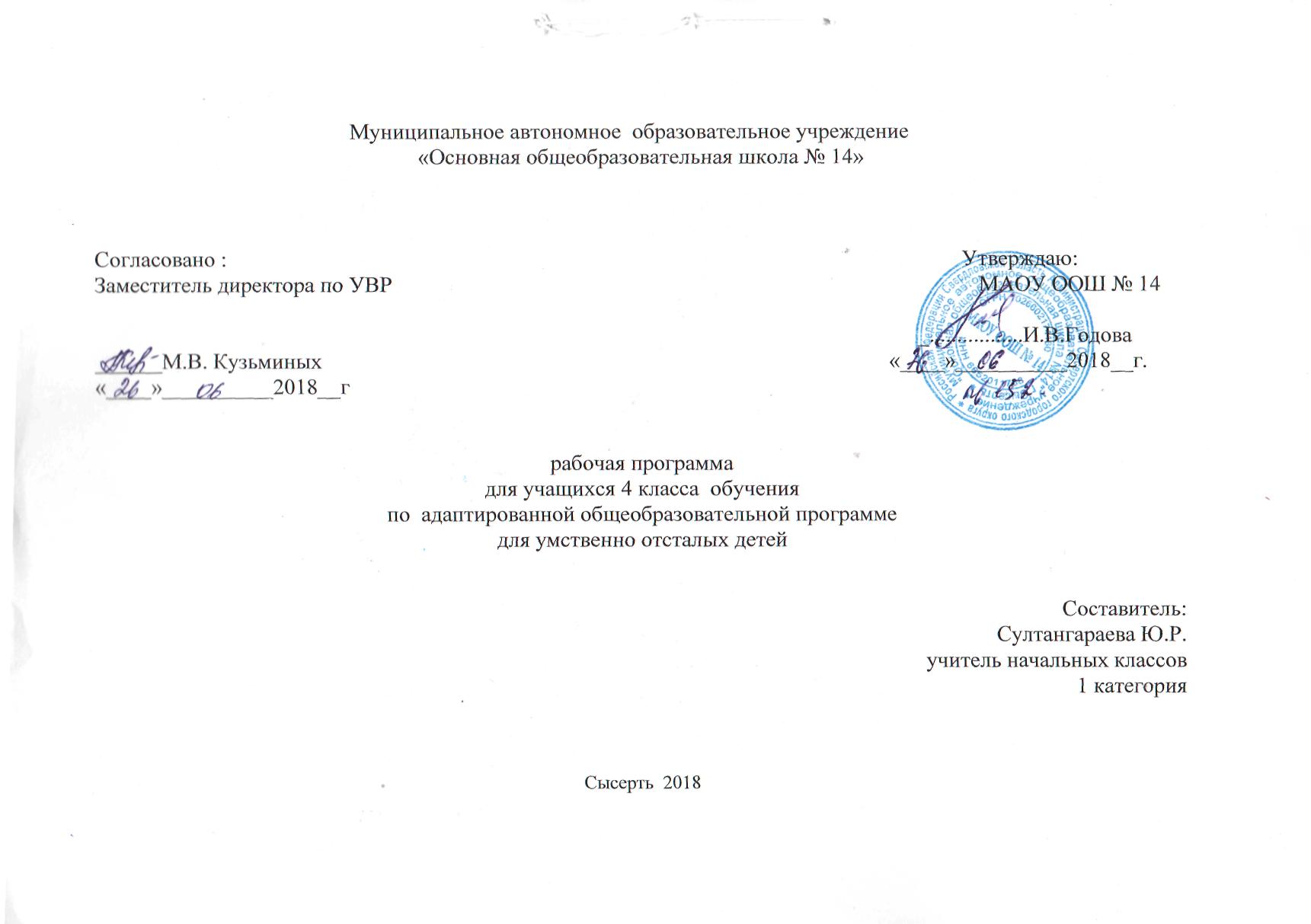 ПСИХОЛОГО - ПЕДАГОГИЧЕСКАЯ ХАРАКТЕРИСТИКАОБУЧАЮЩИХСЯ В 4 КЛАССЕВ классе 3 ученика: 1 девочка и 2 мальчика. Все они по возможности обучения относятся к трём группам (1, 2)Чтение и развитие речиПОЯСНИТЕЛЬНАЯ ЗАПИСКАДанная рабочая программа составлена на основании нормативных документов локального уровня.- Устав школы.- Адаптированная образовательная программа школы для детей с умственной отсталостью- Школьный учебный план специальных ( коррекционных) классов для детей с лёгкой умственной отсталостью.Содержание курса  направлено на освоение обучающимися знаний, умений и навыков на базовом уровне, что соответствует образовательной программе школы. Чтение является важным учебным предметом русского языка в программе специальной школы. Его направленность  на социализацию личности умственно отсталого ребенка, на коррекцию и развитие речемыслительных способностей детей, на формирование эмоционального отношения к действительности и нравственных позиций поведения – всё это ещё раз подчеркивает значимость обучения чтению учащихся с нарушением интеллекта.Рабочая программа по чтению для 4класса составлена на основе «Программы специальных (коррекционных) образовательных учреждений 8 вида» под редакцией И.М. Бгажноковой (Допущено Министерством образования и науки Российской Федерации, 3-е издание, 2011 год)Цель :- овладение навыком чтения целыми словами- научить детей читать доступный их пониманию текст вслух и про себя, осмысленно воспринимать его содержание, уметь поделиться впечатлением о прочитанном, пересказывать текст.Задачи :научить детей читать доступный их пониманию текст  вслух и про себя;осмысленно воспринимать прочитанное вслух;активизировать словарь учащихся;передавать содержание прочитанного в лицах;учить правильно, строить и употреблять в речи простое предложение.развивать навык правильного, сознательного, беглого и выразительного чтения;формировать читательскую самостоятельность у обучающихся: развитие у них интереса к чтению, знакомство с лучшими, доступными их пониманию произведениями детской литературы, формирование навыков самостоятельного чтения книг, читательской культуры; посещение библиотеки, умение выбирать книги по интересу;учить самостоятельно работать с книгой. Для реализации Рабочей программы используется учебник:  « Книга для чтения» 4 класс, С..Ю.Ильина, Л.В.Матвеева Санкт –Петербург  Филиал издательства «Просвещение» 2014г.Общая характеристика курса.Для чтения в 4 классе подбираются доступные для детей произведения устного народного творчества, русских и зарубежных писателей, доступные пониманию деловые и научно-популярные статьи. В процессе обучения чтению у учащихся поэтапно и последовательно формируется умение самостоятельно разбираться в содержании прочитанного.В основе расположения произведений в книгах для чтения лежит тематический принцип. В каждом последующем году продолжается и расширяется заявленная  в прошлом году тематика, тем самым обеспечивается концентричность расположения учебного материала, создающая условия  для пошагового расширения знаний и представлений, для регулярного повторения ранее усвоенных тем. . Постоянное внимание уделяется формированию навыка правильного чтения, которым умственно отсталые дети в силу особенностей психического развития овладевают с большим трудом, что затрудняет понимание содержания прочитанного и тормозит развитие темпа чтения. Переход на более совершенные способы чтения вслух осуществляется постепенно и проходит ряд этапов от аналитического (слогового) к синтетическому (целым словом). Каждый из этапов развития навыков чтения  имеет свои трудности и требует подбора специальных методов и приемов обучения. Усвоение содержания читаемого осуществляется в процессе анализа произведений, направленного на выяснение информации, заложенной в тексте, смысловых связей между описанными событиями и действиями героев. В процессе анализа произведения важно не нарушить непосредственного переживания детей за судьбу героев, добиваясь точного эмоционального восприятия  за счет выразительного чтения текста учителем и вопросов, помогающих адекватно оценивать психологическое состояние действующих лиц, напряженность ситуации. Учащиеся овладевают правильным, полным и последовательным пересказом на основе систематической работы, направленной на понимание информационного, смыслового и эмоционального содержания произведений, на обогащение и уточнение словарного запаса, обучение правильному построению предложений, что в итоге решает задачи развития устной литературной речи, учатся обмениваться мнениями по теме текста с привлечением собственного опыта. Такая работа обеспечивается подбором текстов, соответствующих интересам учащихся, и целенаправленными вопросами учителя. В 4 классе  происходит переход  к чтению целыми словами. Учащиеся знакомятся с выразительностью речи. Усвоение содержания читаемого осуществляется в процессе анализа произведений. При этом очень важна система работы по установлению причинно-следственных связей и закономерностей, так как этот вид деятельности имеет огромное коррекционное значение. В процессе обучения чтению большое внимание уделяется работе с иллюстративным материалом как одним из эффективных средств формирования познавательной деятельности учащихся и коррекции недостатков их развития. Большое внимание уделяется развитию связной устной речи. В 4  классе дети учатся пересказу содержания прочитанного по вопросам учителя с постепенным переходом к самостоятельному пересказу, близкому к тексту, разучивают по учебнику или с голоса учителя короткие стихотворения.        Программа по учебному плану  рассчитана на 4  часа в неделю, 136 часов на учебный годОжидаемые результаты по чтению: Ценностные ориентиры: Ценность патриотизма, гражданственности - любовь к России, своему народу, своему краю; служение Отечеству.Ценность нравственных чувств - нравственный выбор; справедливость; милосердие; честь; достоинство; уважение к родителям; уважение достоинства человека, ответственность и чувство долга; забота и помощь, мораль, честность, щедрость, забота о старших и младших; толерантность.Ценность трудолюбия, творческого отношения к учению, труду, жизни - уважение к труду; творчество и созидание; стремление к познанию и истине; целеустремленность и настойчивость; бережливость; трудолюбие.Ценность природы, окружающей среды - родная земля; заповедная природа; экологическое сознание.Ценность прекрасного - красота; гармония; духовный мир человека; эстетическое развитие, самовыражение в творчестве и искусстве.Личностные ориентиры:1) формирование чувства гордости за свою Родину, её историю, российский народ, становление гуманистических и демократических ценностных ориентаций многофункционального российского общества;2) формирование средствами литературных произведений целостного взгляда на мир в единстве и разнообразии природы, народов, культур и религий;3) воспитание художественно-эстетического вкуса, эстетических потребностей, ценностей и чувств на основе опыта слушания и заучивания наизусть произведений художественной литературы;4) развитие этических чувств, доброжелательности и эмоционально-нравственной отзывчивости, понимания и сопереживания чувствам других людей;5) наличие мотивации к творческому труду и бережному отношению к материальным и духовным ценностям, формирование установки на безопасный, здоровый образ жизни.Метапредметные  ориентиры:1) овладение способностью принимать и сохранять цели и задачи учебной деятельности, поиска средств её осуществления;2) освоение способами решения проблем творческого и поискового характера;3) формирование умения планировать, контролировать и оценивать учебные действия в соответствии с поставленной задачей и условиями её реализации, определять наиболее эффективные способы достижения результата;4) овладение навыками смыслового чтения текстов в соответствии с целями и задачами, осознанного построения речевого высказывания в соответствии с задачами коммуникации и составления текстов в устной и письменной формах;5) овладение логическими действиями сравнения, анализа, синтеза, обобщения, классификации по родовидовым признакам, установления причинно-следственных связей, построения рассуждений;Предметные ориентиры:1) понимание литературы как явления национальной и мировой культуры, средства сохранения и передачи нравственных ценностей и традиций;2) осознание значимости чтения для личного развития; формирование представлений о Родине и её людях, окружающем мире, культуре, первоначальных этических представлений, понятий о добре и зле, дружбе, честности; формирование потребности в систематическом чтении;3) достижение необходимого для продолжения образования уровня читательской компетентности, общего речевого развития, т.е. овладение чтением вслух и про себя, элементарными приёмами анализа художественных, научно-познавательных и учебных текстов с использованием элементарных литературоведческих понятий;4) использование разных видов чтения (изучающее (смысловое), выборочное, (поисковое); умение осознанно воспринимать и оценивать содержание и специфику различных текстов, участвовать в их обсуждении, давать и обосновывать нравственную оценку поступков героев;Содержание курса.ТЕХНИКА ЧТЕНИЯПравильное чтение вслух целыми словами. Чтение про себя. Работа над выразительным чтением: соблюдение пауз между предложениями, логического ударения, необходимой интонации.ПОНИМАНИЕ ЧИТАЕМОГОВыделение главной мысли произведения, осознание последовательности, причинности и смысла читаемого. Деление текста на законченные по смыслу части по данным заглавиям. Придумывание заглавий к основным частям текста, коллективное составление плана. Объяснение выделенных учителем слов и оборотов речи.Подведение учащихся к выводу из произведения, сравнение прочитанного с опытом детей и ранее прочитанным. Выделение главных действующих лиц, оценка их поступков; выбор в тексте слов, выражений, характеризующих героев, события, картины природы.РАЗВИТИЕ УСТНОЙ РЕЧИСамостоятельный полный и выборочный пересказ, рассказ по аналогии с прочитанным. Заучивание наизусть стихотворений, басен.ВНЕКЛАССНОЕ ЧТЕНИЕЧтение доступных детских книг из школьной библиотеки и детских газет, журналов; называние заглавия прочитанной книги, ее автора; ответы на вопросы по содержанию; рассказывание отдельных эпизодов из прочитанного.ПРИМЕРНАЯ ТЕМАТИКАЧтение произведений устного народного творчества в обработке русских писателей. Рассказы и стихотворения о героизме народа во время войны.Общественно полезные дела школьников. Чтение рассказов и стихотворений русских и зарубежных классиков о природе, жизни животных, занятиях взрослых и детей в разные времена года.С целью достижения высоких результатов образования в процессе реализации программы целесообразно использовать:Технология образованияа) индивидуальная работа с учащимися;б) технология развивающего обучения;в) личностно- ориентированные технологии обучения;Методы образования:а) словесный (беседа, рассказ, объяснение, работа с книгой);б) наглядный (демонстрация, наблюдения, ТСО);в) практический ( дидактическая игра, упражнения, Лабораторно- практические работы, практические работы, самостоятельная работа, тесты);Методы мониторинга знаний и умений обучающихся:а) индивидуальный опрос;б) фронтальный опрос;г)  рисунки, самостоятельные и работы) основной формой обучения является урок.Уровень образованности обучающегося определяется по следующим составляющим результата образования. Учащиеся должны уметь:читать сознательно, правильно текст целыми словами вслух с соблюдением пауз и соответствующей интонацией;читать про себя;отвечать на вопросы по прочитанному;выделять главных действующих лиц, уметь выразить к ним свое отношение;определять главную мысль произведения;читать отрывки по ролям;пересказывать прочитанное полностью и выборочно.	Учащиеся должны знать:знать наизусть 7-8 стихотворений.В начале очередного учебного года техника чтения проверяется по текстам, объем которых соответствует объему текстов предыдущего года. Критерии и нормы оценки знаний обучающихся  1.Оценка «5» ставится ученику, если он: читает целыми словами правильно, с одной-двумя самостоятельно исправленными ошибками; читает выразительно, с соблюдением синтаксических и смысловых пауз, в IV классе — логических ударений; отвечает на вопросы и передает содержание прочитанного полно, правильно, последовательно; твердо знает наизусть текст стихотворения и читает его выразительно.Оценка «4» ставится ученику, если он: читает целыми словаки, некоторые трудные слова — по слогам; допускает одну-две ошибки при чтении, соблюдении смысловых пауз, в IV классе — логических ударений; допускает неточности в ответах на вопросы и при пересказе содержания, но исправляет их самостоятельно или с незначительной помощью учителя; допускает при чтении наизусть одну-две самостоятельно исправляемые ошибки; читает наизусть недостаточно выразительно.Оценка «3» ставится ученику, если он: читает, в основном, целыми словами, трудные слова — по слогам; допускает три-четыре ошибки при чтении, соблюдении синтаксических и смысловых пауз, в IV классе — логических ударений; отвечает на вопросы и пересказывает содержание прочитанного с помощью учителя; обнаруживает при чтении наизусть нетвердое усвоение текста.Оценка «2» ставится ученику, если он: читает, в основном, по слогам, даже легкие слова; допускает более пяти ошибок при чтении и соблюдении синтаксических пауз; в ответах на вопросы и при пересказе содержания прочитанного искажает основной смысл, не использует помощь учителя; не знает большей части текста, который должен читать наизусть.Тематическое планирование.Календарно – тематическое планирование по чтениюПисьмо и развитие речиПояснительная запискаДанная рабочая программа составлена на основании нормативных документов локального уровня.- Устав школы.- Адаптированная образовательная программа школы для детей с умственной отсталостью- Школьный учебный план специальных ( коррекционных) классов для детей с лёгкой умственной отсталостью.  Письмо и развитие речи как учебный предмет является ведущим, так как от его усвоения во многом зависит успешность всего школьного обучения. Практическая и коррекционная направленность обучения языку обусловливает его специфику. Все знания обучающийся получает в основном при выполнении упражнений. Они  являются практически значимыми для его социальной адаптации и реабилитации. Необходимость коррекции познавательной и речевой деятельности умственно отсталого школьника обусловлена трудностями овладения им  русской   фонетикой, графикой и орфографией, своеобразием его  общего и речевого развития.Цель программы обучения: - создание условий для планирования организации и управления образовательной деятельностью по учебному предмету «Письмо и развитие речи»;- расширение речевой базы обучающегося, восполнение пробелов речевого развития;- подготовка к осознанному овладению грамматическим и орфографическим материалом в старших классах. Задачи программы обучения: -вырабатывать элементарные навыки грамотного письма;-учить последовательно и правильно излагать свои мысли в устной и письменной форме, развивать у учащихся устную и письменную речь,-формировать практически значимые орфографические и пунктуационные навыки;-развивать познавательную деятельность школьников, способствовать коррекции мышления, их умственному и речевому развитию.-воспитывать любовь к родному языку и его изучению, эстетическое отношение к языку и речи.    Наряду с этими задачами на занятиях решаются и специальные задачи, направленные на коррекцию умственной деятельности школьника. Основные направления коррекционной работы:-развитие мелкой моторики кисти и пальцев рук;-развитие навыков каллиграфии;-развитие фонетико-фонематических представлений;-формирование умения работать по словесной и письменной инструкции, алгоритму;-развитие высших психических функций;-развитие речи, владение техникой речи;-коррекция индивидуальных пробелов в знаниях, умениях, навыках;-коррекция нарушений эмоционально - личностной сферы.Сведения о программе, на основании которой разработана рабочая программа:           Рабочая программа по  письму и развитию речи  для 4 класса составлена на основе программы специальных (коррекционных) общеобразовательных учреждений VIII вида под редакцией В.В.Воронковой. ( Москва «Просвещение» 2010 года).Технологии обучения:Индивидуальная  работа при осуществлении дифференцированного и индивидуального подхода.Игровые технологии.3. Здоровьесберегающие технологии.4. ИКТ.Информация о количестве учебных часов, на которые рассчитана рабочая программа       Учебный план МАОУ ООШ №14 г. Сысерть, на 2017-2018 учебный год для детей с умственной отсталостью  предусматривает на изучение предмета «Письмо и развитие речи» в 4 классе   2  часа в неделюФормы организации образовательного процесса.         Основной формой организации процесса обучения русскому языку является урок. При организации процесса обучения в рамках данной программы предполагается применение дополнительных  физминуток.Информация об используемом учебнике.Для реализации рабочей программы используется учебно-методический комплект: учебник (А.К. Аксенова, Э.В. Якубовская. Русский язык 4 класс. Учебник для 4 класса специальных (коррекционных) образовательных учреждений VIII вида Москва: «Просвещение»,2014г.- 216с.) Предметные  результатам усвоения программы по учебному курсу «Письмо и развитие речи» в 4 классе.     Звуки и буквы Знания:Алфавит. Употребление ь на конце слов и в середине слова. Разделительный ь перед  гласными  е, ё, и, ю, я.      Сочетание гласных с шипящими. Правописание жи, ши, ча, ща, чу, щу. Правописание звонких и глухих согласных в конце и середине слов. Проверка написания путем изменения формы слова и подбора (по образцу) родственных слов. Ударение. Различение ударных и безударных гласных. Правописание безударных гласных путем изменения формы слова (вода - воды) или подбора по образцу родственных слов (вода - водный)          Умения: Располагать слова в алфавитном порядке. Анализировать слова по звуковому составу (выделять и дифференцировать звуки, устанавливать последовательность звуков в слове). Написание ь на конце слов и в середине слов. Написание слов  с сочетаниями жи, ши, ча, ща, чу, щу. Написание слов со звонкими и глухими согласными и их проверка. Написание слов с безударными гласными и проверка их.СловоЗнания:	Различение основных категорий слов (название предметов, действий, качеств) в тексте по вопросам, правильное употребление их в связи друг с другом. Имена собственные. Расширение круга имен собственных: названия рек, гор, морей. Большая буква в именах собственных. Предлоги до, без, под, над, около, перед. Раздельное написание предлогов с другими словами. Разделительный твердый знак. Родственные слова. Общая часть родственных слов (корень). Правописание слов с непроверяемыми написаниями в корне.      Умения:Различать основные категории слов и уметь употреблять их с другими словами. Написание имен собственных, предлогов, родственных слов, выделять  корень. Написание слов с непроверяемыми написаниями. Умение пользоваться словарем, данным в учебнике.       Предложение 	Знания:Членение речи на предложения, выделение в предложениях слов, обозначающих, о ком или о чем говорится, что говорится. Упражнения в составлении предложений. Распространение предложений. Установление связи слов между словами в предложениях по вопросам. Знаки препинания в конце предложений (точка, вопросительный знак и восклицательный знаки). Главные члены предложения: предложение, сказуемое, второстепенные члены предложения (без деления на виды).          Умения:Составлять и распространять предложения, устанавливать связи между словами по вопросам, ставить знаки препинания в конце предложения.Связная и письменная речь 	Знания:	Составление и запись небольшого рассказа по серии картинок под руководством учителя и самостоятельно. Составление и запись рассказа по сюжетной картинке и подробному вопроснику после устного разбора содержания, языка и правописания. 	Изложение под руководством учителя небольшого текста (20- 30 слов) по данным учителем вопросам. Восстановление несложного деформированного текста по вопросам. Описание несложных знакомых предметов и картин по коллективно составленному плану в виде вопросов. Составление и написание под руководством учителя небольшого письма родным, товарищам. Адрес на конверте.          Умения:Списывать рукописный и печатный текст целыми словами и словосочетаниями. Писать под диктовку предложения и тексты (30 – 35 слов). Устная речьЗнания:Правильное составление простых распространенных предложений и сложных посредством союзов и, а, но, потому что, чтобы (с помощью учителя). Связное высказывание по затрагиваемым в беседе вопросам.   	Умения:Составление небольших рассказов на предложенную учителем тему. Использование в своей речи вновь усвоенных слов и оборотов речи, выражение связей и отношений между реальными объектами с помощью предлогов, союзов, некоторых наречийЛичностны результаты ;С позиции Концепции духовно-нравственного развития и воспитания  прослеживаются следующие ценностные ориентиры:          Социальная солидарность – культура поведения в школе, на уроке, в общественных местах, милосердие, взаимопомощь.Гражданственность – права и обязанности, соблюдение законов (Конституция РФ, Трудовой Кодекс РФ, Гражданский Кодекс РФ).Семья – отношения с близкими людьми, семейные традиции, уважение к родителям, забота о младших, о слабых.  Наука – ценность знания, научно обоснованные представления и понятия.Природа – здоровье, окружающий мир.Критерии оценки достижения учащихсяИсходя из поставленных целей и возрастных особенностей учащихся, необходимо учитывать:правильность и осознанность изложения материала, полноту раскрытия понятий, правильность выполнения практических работ;самостоятельность ответа;умение переносить полученные знания на практику;степень сформированности интеллектуальных, общеучебных, специфических умений.Оценка письменных работ	К классным домашним письменным работам обучающего характера относятся упражнения, выполняемые в целях тренировки по учебнику, по карточкам, по заданию учителя, предупредительные работы перед написанием изложений или сочинении.	Контрольные работы состоят из контрольного списывания, контрольного диктанта, грамматического разбора и могут быть комбинированными (контрольные списывания с различными видами орфографических и грамматических заданий  диктант и грамматический разбор). Основные виды контрольных работ в 2-4 классах – списывание и диктант. Текст диктанта может быть связным или состоять из отдельных предложений. Следует избегать  включения в него слов на неизученные правила, если такие слова встречаются, их надо написать на доске или проговорить, выделить орфограмму. По содержанию и конструкции предложений тексты должны быть понятны учащимся коррекционной школы. Контрольные диктанты должны содержать по 2-3 орфограммы на каждое правило.	Примерный объем текстов контрольных работ в 1 классе – 8-9 слов, во 2 классе в начале учебного года 10-12 слов, к концу года 16-18 слов, в 3 классе 20-25 слов, в 4 классе 30-35 слов, в 5 классе 40-45 слов, в 6 классе 65-70 слов, в 7 классе 70-75 слов, в 8,9 классах 75-80 слов. Учету подлежат все слова, в том числе предлоги, союзы, частицы.	При небрежном выполнении письменных работ, большом количестве исправлений, искажений в начертании букв и их соединений оценка снижается на 1 балл, если это не связано с нарушением моторики детей. Дети, которые занимаются слогопедом, не освобождаются от написания контрольных диктантов в классе. Оцениваются такие работы в зависимости от индивидуальных успехов учащихся.При оценке письменных работ следует руководствоваться следующими нормами для 1-4 классов:- оценка «5» ставится за работу без ошибок;- оценка «4» ставится за работу с 1 – 3 ошибки;- оценка «3» ставится за работу с 4 – 5 ошибками;- оценка «2» ставится за работу с 6 – 8  ошибками;- оценка «5» ставится за работу с большим количеством ошибок, чем при оценке «2».  При оценке письменных работ следует руководствоваться следующими нормами для 5-9 классов:- оценка «5» ставится за работу без ошибок;- оценка «4» ставится за работу с 1 – 2 ошибками;- оценка «3» ставится за работу с 3 – 5 ошибками;- оценка «2» ставится за работу с 6 – 8  ошибками;- оценка «5» ставится за работу с большим количеством ошибок, чем при оценке «2».Оценка устных ответов.- оценка «5» ставится ученику, если он обнаруживает понимание материала, может с помощью учителя обосновать, самостоятельно сформулировать ответ, привести необходимые примеры, допускает единичные ошибки, которые сам исправляет.- оценка «4» ставится ученику, если он дает полный ответ, в целом соответствующий требованиям оценки «5», но допускает неточности в подтверждении правил примерами и исправляет их с помощью учителя, делает некоторые ошибки в речи, при работе с текстом или разборе предложений допускает одну, две ошибки, которые исправляет при  помощи учителя.- оценка «3» ставится ученику, если он обнаруживает знание и понимание основных положений данной темы, но излагает материал недостаточно точно полно и последовательно, допускает ряд ошибок, в речи, затрудняется самостоятельно подтвердить правила примерами и делает это с помощью учителя, нуждается в постоянной помощи учителя- оценка «2» ставится ученику, если он обнаруживает незнание большей или наиболее существенной части изученного материала, допускает ошибки в формулировке правил, искажает их смысл, в работе с текстом делает грубые ошибки, не использует помощь учителя.  - оценка «1» за устные ответы не ставится.    Ресурсное обеспечение.1. Аксенова А.К., Якубовская Э.В. «Русский язык» 4 класс.  Москва, «Просвещение»,2000г..2.Аксенова А.К. «Методика обучения русскому языку в коррекционной школе»,  Москва, «Владос», ..Содержание                       Содержание программы направлено на освоение обучающимися знаний, умений и навыков на базовом уровне, что соответствует Образовательной программе школы. Она включает все темы, предусмотренные федеральным компонентом государственного образовательного стандарта основного общего образования по русскому языку.         Рабочая программа построена по концентрическому принципу, особенность которого состоит в расчленении сложных грамматических понятий и умений на их составляющие элементы. Данный принцип позволяет постепенно увеличивать количество связей, лежащих в основе понятия, расширять языковую и речевую базу для отработки умений и навыков, создаёт условия для постоянного повторения ранее усвоенного материала.ПОВТОРЕНИЕ      Практическое построение простого предложения. Составление предложений с употреблением слов в косвенных падежах по вопросам, из слов, данных в начальной форме; заканчивание предложений; восстановление нарушенного порядка слов в предложении.ЗВУКИ И БУКВЫ      Алфавит. Употребление ь на конце и в середине слова. Разделительный ь перед гласными е, ё, ю, я, и.      Сочетания гласных с шипящими. Правописание жи, ши, ча, ща, чу, щу.      Правописание звонких и глухих согласных в конце и середине слов. Проверка написания путем изменения формы слова и подбора (по образцу) родственных слов.      Ударение. Различение ударных и безударных гласных. Правописание безударных гласных путем изменения формы слова (водá — вóды) или подбора по образцу родственных слов (водá — вóдный).СЛОВО      Различение основных категорий слов (названия предметов, действий, качеств) в тексте по вопросам, правильное употребление их в связи друг с другом.      Имена собственные. Расширение круга имен собственных: названия рек, гор, морей. Большая буква в именах собственных.      Предлоги до, без, под, над, около, перед. Раздельное написание предлогов с другими славами.      Разделительный ъ.      Родственные слова. Общая часть родственных слов (корень).      Правописание слов с непроверяемыми написаниями в корне: умение пользоваться словарем, данным в учебнике.ПРЕДЛОЖЕНИЕ      Членение речи на предложения, выделение в предложениях слов, обозначающих, о  ком  или о чем  говорится, что говорится.      Упражнения в составлении предложений. Распространение предложений. Установление связи между словами в предложениях по вопросам.      Знаки препинания в конце предложения (точка, вопросительный и восклицательный знаки).      Главные члены предложения: подлежащее, сказуемое. Второстепенные члены предложения (без деления на виды).СВЯЗНАЯ ПИСЬМЕННАЯ РЕЧЬ      Составление и запись небольшого рассказа по серии картинок под руководством учителя и самостоятельно.      Составление и запись рассказа по сюжетной картинке и подробному вопроснику после устного разбора содержания, языка и правописания.      Изложение под руководством учителя небольшого текста (20—30 слов) по данным учителем вопросам.      Восстановление несложного деформированного текста по вопросам.      Описание несложных знакомых предметов и картин по коллективно составленному плану в виде вопросов.      Составление и написание под руководством учителя небольшого письма родным, товарищам. Адрес на конверте.Календарно тематическое планирование по русскому и развитие речи  Ресурсное обеспечение.1. Аксенова А.К., Якубовская Э.В. «Русский язык» 4 класс.  Москва, «Просвещение»,2000г..2.Аксенова А.К. «Методика обучения русскому языку в коррекционной школе»,  Москва, «Владос», ..Русский язык Пояснительная запискаРабочая программа по русскому языку для 4 класса составлена на основе «Программы специальной (коррекционной) образовательной школы VIII вида» под редакцией Воронковой В.В. (Допущено Министерством образования и науки Российской Федерации, 8-е издание, 2013 год).Программа рассчитана на 68 часов, в том числе на контрольные работы (диктант) – 9ч. Рабочая программа построена по концентрическому принципу, особенность которогосостоит в расчленении сложных грамматических понятий и умений на их составляющие элементы. Данный принцип позволяет постепенно увеличивать количество связей, лежащихоснове понятия, расширять языковую и речевую базу для отработки умений и навыков, создаёт условия для постоянного повторения ранее усвоенного материала.Обучение русскому языку в 4 классе носит элементарно-практический характер. В процессе обучения у учащихся последовательно формируется умение анализировать, обобщать, группировать, систематизировать языковой материал, давать простейшие объяснения. Учащиеся приобретают начальные сведения о фонетике и графике: о звуках и буквах, о гласных и согласных, об алфавите, о слоге и переносе по слогам, ударных и безударных гласных, о звонких и глухих согласных, о твердых и мягких и т. д. Учащиеся получают понятие о предложении, узнают, что в предложении выражается мысль в законченном виде, слова расположены в определенном порядке и связаны между собой. Формируется умение составлять и различать предложения по интонации; учащиеся овладевают пунктуационными навыками постановки точки, знака вопроса, восклицательного знака. Понятие о предложении учащиеся получают на конкретном речевом материале в процессе разбора предложения по словам и составлении предложения из слов. Задача учителя дать понятие о главных и второстепенных членах предложения, что важно для усвоения основных грамматических тем в 5 классе. Начинают формироваться навыки связных устных и письменных высказываний. Совершенствуются графические навыки. В начальных классах звукобуквенный анализ является основой формирования фонетически правильного письма и письма по правилу. В процессе практических упражнений изучаются различные разряды слов — названий предметов, действий, признаков.Преобладающей формой текущего контроля выступает письменный (контрольные работы и диктанты) и устный опрос.Для реализации Рабочей программы используется учебно-методический комплект: 1.А.К.Аксенова, Н.Г.Галунчикова. Русский язык. 4 класс: учебник для специальных (коррекционных) образовательных учреждений VIII вида – Москва: «Просвещение», 2014г.Цель программы обучения:расширение речевой базы учащихся, восполнение пробелов речевого развития;подготовка   к   осознанному   овладению   грамматическим   и   орфографическимматериалом в старших классах.Задачи программы обучения:обучение правильному построению и употреблению в речи простых предложений.целенаправленное обучение учащихся связной устной речи и первоначальным навыкам связной письменной речи;формирование практически значимых орфографических и пунктуационных навыков;совершенствование произносительной стороны речи;формирование первоначальных языковых обобщений и познавательного интереса к языку;уточнение, расширение и активизация словарного запаса;Общая характеристика учебного предмета «Русский язык».начальном обучении предмет «Русский язык» занимает ведущее место, так как направлен на формирование функциональной грамотности и коммуникативной компетенции младших школьников, при этом значение и функции предмета «Русский язык» носят универсальный, обобщающий характер, поскольку успехи в изучении русского языка во многом определяют качество подготовки ребенка по другим школьным предметам.Структура курсаИзучение русского языка в начальной школе представляет собой первоначальный этап системы лингвистического образования и речевого развития учащихся. Специфика начального курса русского языка заключается в его тесной взаимосвязи со всеми учебными предметами, особенно с литературным чтением. Эти два предмета представляют собой единую образовательную область, в которой изучение русского языка сочетается с обучением чтению и первоначальным литературным образованием.Начальным этапом изучения русского языка в первом клас се является курс «Обучение грамоте». Содержание обучения грамоте представлено соответственно как в курсе русского языка, так и в курсе литературного чтения. Обучение письму идет параллельно с обучением чтению с учетом принципа координации устной и письменной речи. Дети овладевают начертанием новой буквы, учатся соединять ее с ранее изученными буквами, упражняются в письме буквосочетаний в слогах, словах, предложениях.Наряду с формированием основ элементарного графического навыка и навыка чтения расширяется кругозор детей, развиваются речевые умения, обогащается и активизируется словарь, совершенствуется фонематический слух, осуществляется грамматико-орфографическая пропедевтика.После курса «Обучение грамоте» начинается раздельное изучение русского языка и литературного чтения.Систематический курс русского языка представлен в начальной школе как совокупность понятий, правил, сведений, взаимодействующих между собой и являющихся основой для интеллектуального и коммуникативного развития детей. Таким образом, курс имеет познавательно-коммуникативную направленность, что предполагает коммуникативную мотивацию при рассмотрении различных разделов и тем курса, пристальное внимание к значению всех языковых единиц, к их функции в речи. При обучении русскому языку (после обучения грамоте) углубляется изучение системы языка, освоение культуры речи, формирование коммуникативных умений и навыков в ситуациях, актуальных для практики общения младших школьников, овладение реальными речевыми жанрами (записка, письмо, поздравление и т. п.).Орфографические и пунктуационные правила рассматриваются в системе изучения фонетики, морфологии, морфемики, синтаксиса. Предусматривается знакомство учащихся с различными принципами русского правописания (без введения терминологии).Развитие мелкой моторики и свободы движения руки, отработка правильного начертания букв, рациональных соединений, достижение ритмичности, плавности письма являются задачами совершенствования графического навыка при соблюде нии гигиенических требований к данному виду учебной работы.Опережающее развитие устной речи по сравнению с письменной в младшем школьном возрасте требует особого внимания к работе над письменной речью – применения достаточного количества письменных упражнений разных видов и представления их в системе от простого к сложному, индивидуализации и дифференциации обучения.Основные содержательные линииМатериал курса «Русский язык» представлен в примерной программе следующими содержательными линиями:система языка (основы лингвистических знаний): фонетика, графика, сос тав слова (морфемика), грамматика (морфология и синтаксис);орфография и пунктуация;развитие речи.Языковой материал призван сформировать научное представление о системе и структуре русского языка с учетом возрастных особенностей младших школьников, а также способствовать усвоению норм русского литературного языка.Изучение орфографических и пунктуационных правил, а также развитие устной и письменной речи учащихся служит решению практических задач общения и формирует навыки, определяющие культурный уровень учащихся как будущих членов общества.программе специально выделен раздел «Виды речевой деятельности», чтобы обеспечить ориентацию детей в целях, задачах, средствах и значении различных видов речевой деятельности.Место учебного предмета «Русский язык» в учебном планеФедеральный базисный учебный план для специальных (коррекционных) образовательных учреждений VIII вида Российской Федерации, для обязательного изучения «Русский язык» отводится в 4 классе 68 ч. (2 ч в неделю, 34 учебные недели).Ценностные ориентиры содержания учебного предмета «Русский язык»Духовно-нравственное развитие и воспитание учащихся является первостепенной задачей современной образовательной системы и представляет собой важный компонент социального заказа для образования.Ценностные ориентиры начального образования на современном этапе относят:Формирование основ гражданской идентичности личности на базе:чувства сопричастности и гордости за свою Родину, народ и историю, осознания ответственности человека за благосостояние общества;восприятия мира как единого и целостного при разнообразии культур, национальностей, религий; отказа от деления на «своих» и «чужих»; уважения истории и культуры каждого народа; Формирование психологических условий развития общения, кооперации сотрудничества на основе:доброжелательности, доверия и внимания к людям, готовности к сотрудничеству и дружбе, оказанию помощи тем, кто в ней нуждается;уважения к окружающим – умения слушать и слышать партнера, признавать право каждого на собственное мнение и принимать решения с учетом позиций всех участников; Развитие ценностно-смысловой сферы личности на основе общечеловеческих принципов нравственности и гуманизма:принятия и уважения ценностей семьи и общества, школы, к оллектива и стремления следовать им;ориентации в нравственном содержании и смысле как собственных поступков, так и поступков окружающих людей, развитии этических чувств (стыда, вины, совести) как регуляторов морального поведения;формирования чувства прекрасного и эстетических чувств благодаря знакомству с мировой и отечественной художественной культурой ; Развитие умения учиться как первого шага к самообразованию и самовоспитанию:развитие широких познавательных интересов, инициативы и любознатель ности, мотивов познания и творчества;-	формирование	способности	к	организации	своей	учебной	деятельности(планированию, контролю, оценке);Развитие	самостоятельности,	инициативы	и	ответственности	личности	как	условия	еесамоактуализации:формирование самоуважения и эмоционально-положительного отношения к себе, готовности открыто выражать и отстаивать свою позицию, критичности к своим поступкам и умения адекватно их оценивать;развитие готовности к самостоятельным поступкам и действиям, ответственност и за их результаты;формирование целеустремленности и настойчивости в достижении целей, готовности к преодолению трудностей и жизненного оптимизма;формирование нетерпимости и умения противостоять действиям и влияниям, представляющим угрозу жизни, здоровью, безопасности личности и общества в пределах своих возможностей.Ведущее место предмета «Русский язык» в системе общего образования обусловлено тем, что русский язык является государственным языком Российской Федерации, родным языком русского народа, средством межнационального общения. Изучение русского языка способствует формированию у учащихся представлений о языке как основном средстве человеческого общения, явлении национальной культуры и основе национального самосознания.процессе изучения русского языка у учащихся начальной школы формируется позитивное эмоционально-ценностное отношение к русскому языку, стремление к его грамотному использованию, понимание того, что правильная устная и письменная речь является показателем общей культуры человека. На уроках русского языка ученики получают начальное представление о нормах русского литературного языка и правилах речевого этикета, учатся ориентироваться в целях, задачах, условиях общения, выборе адекватных языковых средств для успешного решения коммуникативной задачи.Русский язык является для учащихся основой всего процесса обучения, средством развития их мышления, воображения, интеллектуальных и творческих способностей, основным каналом социализации личности. Успехи в изучении русского языка во многом определяют результаты обучения по другим школьным предметам.Изучение русского языка в начальной школе должно обеспечивать появление следующих ценностных ориентиров:Готовность и способность к духовному развитию, нравственному самосовершенствованию, самооценке, пониманию смысла своей жизни, индивидуально-ответственному поведению;готовность  и  способность  к  реализации  творческого  потенциала  в  духовной  и предметно-продуктивной деятельности, социальной и профессиональной мобильности на основе моральных норм, непрерывного образования и универсальной духовно-нравственной установки «становиться лучше»;формирование морали как осознанной личностью необходимости определённого поведения, основанного на принятых в обществе представлениях о добре и зле, должном и недопустимом;развитие   совести   как   нравственного   самосознания   личности,   способности формулировать собственные нравственные обязательства, осуществлять нравственный самоконтроль, требовать от себя выполнения моральных норм, давать нравственную самооценку своим и чужим поступкам;принятие личностью базовых национальных ценностей, национальных духовных традиций;готовность и способность выражать и отстаивать свою общественную позицию, критически оценивать собственные намерения, мысли и поступки.Личностные и предметные результаты освоения учебного предмета «Русский язык»Личностные результаты освоения учебного предмета русский языксоответствии с Федеральным государственным образовательным стандартом сформированности универсальных учебных действий у учащихся на уровни начального общего образования должна быть определена на этапе завершения обучения в начальной школе.У выпускника будут сформированы:внутренняя позиция школьника на уровне положительного отношения к школе, ориентации на содержательные моменты школьной действительности и принятия образца «хорошего ученика»;широкая мотивационная основа учебной деятельности, включающая социальные, учебно– познавательные и внешние мотивы;ориентация на понимание причин успеха в учебной деятельности;учебно – познавательный интерес к новому учебному материалу и способам решения новой частной задачи;способность к самооценке на основе критерия успешности учебной деятельности;основы гражданской идентичности в форме осознания «Я» как гражданина России, чувства сопричастности и гордости за свою Родину, народ и историю, осознание ответственности человека за общее благополучии, осознание своей этнической принадлежности, ориентация в нравственном содержании и смысле поступков как собственных, так и окружающих людей.Предметные результаты освоения учебного предмета русский язык Раздел «Фонетика и графика»Выпускник научится:различать звуки и буквы;характеризовать	звуки	русского	языка	(гласные	ударные/безударные;	согласные твердые/мягкие, парные/непарные твердые	и	мягкие;	согласные	звонкие/глухие, парные/непарные звонкие и глухие);знать	последовательность	букв	в	русском	алфавите,	пользоваться	алфавитом	для упорядочивания слов и поиска нужной информации.Выпускник получит возможность научиться:проводить фонетико-графический  (звуко-буквенный) разбор  слова самостоятельно по предложенному	в	учебнике	алгоритму,	оценивать	правильность  проведения	фонетико-графического (звуко-буквенного) разбора слов.Раздел «Орфоэпия»Выпускник получит возможность научиться:соблюдать нормы русского литературного языка в собственной речи и оценивать соблюдение этих норм в речи собеседников (в объеме представленного в учебнике материа-ла);находить при сомнении в правильности постановки ударения или произношения слова ответ самостоятельно (по словарю учебника) или обращаться за помощью (к учителю, родителям и др.).Раздел «Состав слова (морфемика)»Выпускник научится:различать изменяемые и неизменяемые слова;различать родственные (однокоренные) слова и формы слова;находить в словах с однозначно выделяемыми морфемами окончание, корень, приставку, суффикс.Выпускник получит возможность научиться:разбирать по составу слова с однозначно выделяемыми морфемами в соответствии с предложенным в учебнике алгоритмом; оценивать правильность проведения разбора слова по составу.Раздел «Лексика»Выпускник научится:выявлять слова, значение которых требует уточнения;определять значение слова по тексту или уточнять с помощью толкового словаря.Выпускник получит возможность научиться:подбирать синонимы для устранения повторов в тексте;подбирать антонимы для точной характеристики предметов при их сравнении; различать употребление в тексте слов в прямом и переносном значении (простые случаи);оценивать уместность использования слов в тексте;выбирать слова из ряда предложенных для успешного решения коммуникативной задачи. Раздел «Морфология»Выпускник научится: определять	грамматические	признаки	имен	существительных	—	род,	число,	падеж, склонение;определять грамматические признаки имен прилагательных — род, число, падеж; определять грамматические признаки глаголов — число, время, род (в прошедшем времени), лицо (в настоящем и будущем времени), спряжение. Выпускник получит возможность научиться:проводить морфологический разбор имен существительных, имен прилагательных, глаголов по предложенному в учебнике алгоритму; оценивать правильность проведения морфологического разбора;находить в тексте  такие части речи, как личные местоимения и наречия, предлоги вместе с существительными и личными местоимениями, к которым они относятся, союзы и, а, но, частицу не при глаголах.Раздел «Синтаксис»Выпускник научится:различать предложение, словосочетание, слово;устанавливать при помощи смысловых вопросов связь между словами в словосочетании и предложении;классифицировать предложения по цели высказывания, находить повествовательные/побудительные/вопросительные предложения; определять восклицательную/невосклицательную интонацию предложения; находить главные и второстепенные (без деления на виды) члены предложения; выделять предложения с однородными членами.Выпускник получит возможность научиться:различать второстепенные члены предложения — определения, дополнения, обстоятельства;выполнять в соответствии с предложенным в учебнике алгоритмом разбор простого предложения (по членам предложения, синтаксический), оценивать правильность разбора;различать простые и сложные предложения.Содержательная линия «Орфография и пунктуация» Выпускник научится:применять правила правописания (в объеме содержания курса);определять (уточнять) написание слова по орфографическому словарю учебника;безошибочно списывать текст объемом 80—90 слов;проверять собственный и предложенный тексты, находить и исправлять орфографические и пунктуационные ошибки.составлять и распространять предложения, устанавливать связи между словами по вопросам;-ставить знаки препинания в конце предложения;-анализировать слова по звуковому составу (выделять и дифференцировать звуки, устанавливать последовательность звуков в слове);-списывать   рукописный и печатный текст целыми словами  и словосочетаниями;-писать под диктовку предложения и тексты(30-35 слов).Содержание учебного предмета «Русский язык»программу по русскому языку включены следующие разделы: Повторение 3ч.Восстановление нарушенного порядка слов в предложении. Связь слов в предложении. Составление предложений с употреблением слов в косвенных падежах по вопросам, из слов, данных в начальной форме.Выражение в предложении законченной мысли.Звуки и буквы 26ч.Алфавит. Употребление ь на конце и в середине слова. Разделительный ь перед гласными е, ё, ю, я, и. Сочетания гласных с шипящими. Правописание жи, ши, ча, ща, чу, щу. Правописание звонких и глухих согласных в конце и середине слов. Проверка написания путем изменения формы слова и подбора (по образцу) родственных слов.Ударение. Различение ударных и безударных гласных. Правописание безударных гласных путем изменения формы слова (водá — вóды) или подбора по образцу родственных слов (водá — вóдный).Слово 15ч.Различение основных категорий слов (названия предметов, действий, качеств) в тексте по вопросам, правильное употребление их в связи друг с другом. Имена собственные. Расширение круга имен собственных: названия рек, гор, морей. Большая буква в именах собственных.Предлоги до, без, под, над, около, перед. Раздельное написание предлогов с другими словами. Разделительный ъ.Родственные слова. Общая часть родственных слов (корень).Правописание слов с непроверяемыми написаниями в корне: умение пользоваться словарем, данным в учебнике.Предложение 13ч.Членение речи на предложения, выделение в предложениях слов, обозначающих, о ком или о чем говорится, что говорится.Упражнения в составлении предложений. Распространение предложений. Установление связи между словами в предложениях по вопросам.Знаки препинания в конце предложения (точка, вопросительный и восклицательный знаки).Главные члены предложения: подлежащее, сказуемое.Календарно- тематическое планирование по русскому языкуУчебно-методическое и материально-техническое обеспечение образовательной деятельности для учителя и для учащихсяА.К. Аксёнова, Н.Г. Галунчикова. Русский язык. 4 клаасс: учебник для специальных(коррекционных) образовательных учреждений VIII вида. – М.: «Просвещение», 2014г.А.К.Аксёнова, Н.Г. Галунчикова – Рабочая тетрадь по русскому языку. 4 класс. Пособие для учащихся специальных (коррекционных) образовательных учреждений VIII вида в 2 частях. – М., «Просвещение» 2013г.Программы специальных (коррекционных) образовательных учреждений VIII вида под редакцией В.В.Воронковой – М.: Просвещение, 2013г.МатематикаПояснительная запискаДанная рабочая программа составлена на основании нормативных документов локального уровня.- Устав школы.- Адаптированная образовательная программа школы для детей с умственной отсталостью- Школьный учебный план специальных ( коррекционных) классов для детей с лёгкой умственной отсталостью.Математика, являясь одним из важных общеобразовательных предметов. Обучение математике готовит обучающихся с ОВЗ к жизни и овладению доступными профессионально-трудовыми навыками.Процесс обучения математике неразрывно связан с решением специфической задачи специальных (коррекционных) образовательных учреждений VIII вида—коррекцией и развитием познавательной деятельности, личностных качеств ребенка, а также воспитанием трудолюбия, самостоятельности, терпеливости, настойчивости, любознательности, формированием умений планировать свою деятельность, осуществлять контроль и самоконтроль..Понятия числа, величины, геометрической фигуры, которые формируются у учащихся в процессе обучения математике, являются абстрактными..Практические действия с предметами, их заменителями учащиеся должны учиться оформлять в громкой речи и с числами, поэтому уроки математики необходимо оснастить как демонстрационными пособиями, так и раздаточным материалом для каждого ученика.Одним из важных приемов обучения математике является сравнение, так как большинство математических представлений и понятий носит взаимообратный характер.Цель: подготовить учащихся с отклонениями в интеллектуальном развитии к жизни и овладению доступными профессионально-трудовыми навыками.Задачи: Формировать осознанные и прочные во многих случаях доведенные до автоматизма навыки вычислений, представления о геометрических фигурах. Научить читать и записывать числа в пределах 100. Пробудить у учащихся интерес к математике, к количественным изменениям элементов предметных множеств и чисел, измерению величин. Коррекция и развитие познавательной деятельности, личностных качеств ребенка; Воспитание трудолюбия, самостоятельности, терпеливости, настойчивости, любознательности; Формирование умений планировать свою деятельность, осуществлять контроль и самоконтроль. Наряду с этими задачами на занятиях решаются и специальные задачи, направленные на коррекцию умственной деятельности школьников. Основные направления коррекционной работы: развитие зрительного восприятия и узнавания; развитие пространственных представлений и ориентации; развитие основных мыслительных операций; развитие наглядно-образного и словесно-логического мышления; коррекция нарушений эмоционально-личностной сферы; обогащение словаря; коррекция индивидуальных пробелов в знаниях, умениях, навыкахОбучение математике носит предметно-практическую направленность, тесно связано с другими учебными предметами, жизнью и профессионально-трудовой подготовкой учащихся, учит использованию математических знаний в нестандартных ситуациях, в повседневной жизни. Сведения о примерной программе.Рабочая программа составлена на основе «Программы специальных (коррекционных) образовательных учреждений VIII вида подготовительный, 1-4 классы», авторы-составители М.Н. Перова, В.В. Эк под редакцией В.В.Воронковой. - М.: Просвещение, 2012. Рабочая учебная программа предназначена для учащихся 4 класса специальной (коррекционной) общеобразовательной школы VIII вида. Предлагаемая программа ориентирована на учебник М.Н.Перовой «Математика». Учебник для 4 класса специальных (коррекционных) общеобразовательных учреждений VIII вида. М., «Просвещение», 2016. По программе содержание курса рассчитано на 210ч на учебный год. По учебному плану программа рассчитана на 6 часов  в неделю, 204 часа  на учебный годСодержание курса.·  Сложение и вычитание чисел в пределах 100 без перехода через разряд (все случаи).·  Сложение двузначного числа с однозначным и вычитание однозначного числа из двузначного с переходом через разряд.·   Письменное сложение и вычитание двузначных чисел с переходом через разряд.·   Присчитывание и отсчитывание по 3, 6, 9, 4, 8, 7.·         Таблица умножения чисел 3, 4, 5, 6, 7, 8, 9. Таблица деления на 3, 4, 5, 6, 7, 8, 9 равных частей. Взаимосвязь умножения и деления.·         Умножение 1, 0, 10 и на 1, 0, 10. Деление 0, деление на 1, на 10. Названия компонентов и результатов умножения и деления в речи учащихся.·         Единица (мера) массы — центнер. Обозначение: 1 ц. Соотношение: 1 ц = .·         Единица (мера) длины — миллиметр. Обозначение: . Соотношение: 1 см = .·         Единица (мера) времени — секунда. Обозначение: 1 с. Соотношение: 1 мин = 60 с. Секундная стрелка. Секундомер. Определение времени по часам с точностью до 1 мин (5 ч 18 мин, без 13 мин 6 ч, 18 мин 9-го). Двойное обозначение времени.·    Простая арифметическая задача на увеличение (уменьшение) числа в несколько раз.·    Зависимость между стоимостью, ценой, количеством (все случаи). Составные задачи, решаемые двумя арифметическими действиями.·  Замкнутые и незамкнутые кривые: окружность, дуга.·  Ломаные линии — замкнутая, незамкнутая. Граница многоугольника — замкнутая ломаная линия. Измерение отрезков ломаной и вычисление ее длины. Построение отрезка, равного длине ломаной. Построение ломаной по данной длине ее отрезков.· Взаимное положение на плоскости геометрических фигур (пересечение, точки пересечения). Прямоугольник и квадрат. Квадрат как частный случай прямоугольника.·  Построение прямоугольника (квадрата) с помощью чертежного треугольника.· Название сторон прямоугольника: основания (верхнее, нижнее), боковые стороны(правая, левая), противоположные, смежные стороны.Формы организации образовательного процесса:* урокФормы обучения:- коллективные;- индивидуальные;- групповые;- фронтальные.Технологии обучения:- дифференцированное обучение- личностно- ориентированное обучение.Виды и формы контроля:- текущий контроль;- практические, устные, самостоятельные и контрольные работы,- итоговый контроль.Основные требования к знаниям и умениям обучающихся.Учащиеся должны знать:различие между устным и письменным сложением и вычитанием чисел в пределах 100;таблицы умножения всех однозначных чисел и числа 10. Правило умножения чисел 1 и 0, на 1 и 0, деления 0 и деления на 1, на 10;названия компонентов умножения, деления;меры длины, массы и их соотношения;меры времени и их соотношения;различные случаи взаимного положения двух геометрических фигур;названия элементов четырехугольников.Учащиеся должны уметь:выполнять устные и письменные действия сложения и вычитания;практически пользоваться переместительным свойством умножения;определять время по часам тремя способами с точностью до 1 мин;решать, составлять, иллюстрировать все изученные простые арифметические задачи;самостоятельно кратко записывать, моделировать содержание, решать составные арифметические задачи;самостоятельно кратко записывать, моделировать содержание, решать составные арифметические задачи в 2 действия;различать замкнутые, незамкнутые кривые, ломаные линии;вычислять длину ломаной;узнавать, называть, чертить, моделировать взаимное положение двух прямых, кривых линий, многоугольников, окружностей, находить точки пересечения;чертить прямоугольник (квадрат) с помощью чертежного треугольника на нелинованной бумаге.Примечания:необязательно знание наизусть таблицы умножения чисел 6 –9, но обязательно умение пользоваться данными таблицами умножения на печатной основе, как для нахождения произведения, так и частного;узнавание, моделирование взаимного положения фигур без вычерчивания;определение времени по часам хотя бы одним способом;решение составных задач с помощью учителя;черчение прямоугольника (квадрата) на нелинованной бумаге с помощью учителя.Календарно-тематическое планированиеМузыка и пениеПояснительная запискаДанная рабочая программа составлена на основании нормативных документов локального уровня.- Устав школы.- Адаптированная образовательная программа школы для детей с умственной отсталостью- Школьный учебный план специальных ( коррекционных) классов для детей с лёгкой умственной отсталостью.Рабочая    программа    по     музыке и пению составлена    на    основе    следующихнормативных документов:•	Программы      специальных   (коррекционных)   образовательных      учреждений   VIII	вида,   5-9 классы, сборник №1, допущенный   Министерством   образования   и   науки	Российской      Федерации.   Москва.   «ВЛАДОС»   2011   год,   под      редакцией   доктора	педагогических   наук,   профессора В.В.Воронковой..Цели и задачи предметаЗадачи образовательные:-формировать   знания   о   музыке   с   помощью   изучения   произведений   различных   жанров, а   так   же   в   процессе собственной   музыкально-исполнительской   деятельности; -формировать   музыкально-эстетический   словарь; Формировать   ориентировку   в   средствах   музыкальной   выразительности;Задачи   коррекционные:-Корригировать отклонения   в интеллектуальном   развитии;-корригировать   нарушения   звукопроизносительной   стороны   речи;-самовыражение      умственно            отсталых      школьников      через            занятия      музыкальной деятельностью;-содействовать   приобретению   навыков   искреннего, глубокого и   свободного   общения   сокружающими;-способствовать    преодолению    неадекватных    форм    поведения, снятию    эмоционального напряжения.Задачи   развивающие:-совершенствовать певческие   навыки;-развивать      чувство      ритма,   речевую активность, звуковысотный слух,   музыкальную память, эмоциональную   отзывчивость, музыкально-исполнительские навыки.Музыкальное воспитание и обучение является неотъемлемой частью учебного процесса в специальном (коррекционном) общеобразовательном учреждении VIII вида.Музыка      формирует      вкусы,      развивает      представления      о      прекрасном,      способствует эмоциональному познанию объектов окружающей действительности, нормализует многие психические   процессы,   является   эффективным   средством   преодоления   невротических расстройств, свойственных учащимся специальных учреждений.Цель  музыкального  воспитания  и  образования  —  формирование  музыкальной  культуры школьников,     сочетающей     в     себе музыкальные     способности,     творческие     качества, исполнительские умения, навыки эмоционального, осознанного восприятия музыки. Занятия   музыкой    способствуют   разностороннему   развитию    школьника,    адаптации    его    в обществе. Этому, в процессе обучения музыке и пению, будет способствовать соблюдение следующих принципов:• художественность и культуросообразность содержания;• коррекционная направленность обучения;• оптимистическая перспектива образования;• индивидуализация и дифференциация процесса обучения;• комплексное     обучение     на     основе     передовых     психолого-медико-педагогическихтехнологий.Содержание программного материала  уроков состоит из теоретического материала, различных видов музыкальной деятельности, музыкальных произведений для слушания и исполнения, вокальных упражнений. Основу содержания программы составляют произведения  отечественной  (русской) музыкальной культуры: музыка народная  и композиторская; детская, классическая, современная.В программу включены следующие  разделы: пение, слушание  музыки,  элементы  музыкальной грамоты.Раздел «Пение» включает произведения для формирования вокально-хоровых навыков и умений    учащихся   в   зависимости   от    уровня   певческого   развития.Классика, фольклор, современная (зарубежная и отечественная) песня — основа формирования вокально-хорового репертуара классного хора. В работе с солистами и при инсценировании  песен внимание учителя направляется начистоту интонации, строя и ансамбля. Пение без сопровождения способствует выработке стройности  и  чистоты   интонации,   красоты   звука,   ансамблевого   чувства, воспитывает привычку    к    слуховому    самоконтролю. Задача    творческого    раскрытия    образа    песни является главной  и подчиняет себе вокально-технические  приемы исполнения. В формировании  устойчивого    интереса    к    хоровому    пению    значительную роль играет «концертное» исполнение песен. В   разделе   «Слушание   музыки»   важным   является   создание   благоприятных   условий   для восприятия музыки: атмосфера концертного зала, доверительное общение со сверстникамии   учителем.   Раздел «Элементы музыкальной грамоты» содержит основной минимум знаний о музыкеи музыкальной деятельности. При   разучивании   хоровых   произведений,   во   время   игры   на   инструментах,   в   процессе слушания    музыки    учитель    в    живой    и    увлекательной    форме    рассказывает    о    связях  музыкального искусства с жизнью, об элементарных закономерностях музыки, о жанрах музыкального искусства,  способах  записи и  фиксации музыки, непреходящем значении народного  творчества,   используя   при  этом  яркие  примеры  звучания  музыки   различныхэпох и стилей, особенности творчества различных композиторов.Наряду с освоением учащимися нового материала важнейшей задачей учителя становится повторение      и      закрепление      ранее      изученного.      Это      поможет      ученикам      вспомнить полюбившиеся им песни, сохранить их в своем репертуаре, включить в программу своих выступлений    на    школьных     вечерах,    праздниках     и    в    дальнейшем    возвращаться    к    их исполнению. Оценка       по       предмету       «Пение       и       музыка»       учитывает       индивидуальный       уровень интеллектуального, психического    и    музыкального    развития   школьника,   интенсивность формирования его музыкально-слуховых представлений, практических умений и навыков, накопление  первичных   знаний  о   музыке.  Поводом   для   отрицательной  оценки  действий учащегося   не   могут   служить   отсутствие   ярко   выраженного   интереса   к   музыкальным занятиям     и     эмоционального     отклика     на     музыку,     бедность     речевых     характеристик исполняемой или услышанной музыки, нарушение координации между слухом и голосом, слухом и моторно-двигательными проявлениями. Примерный   музыкальный   материал   дан   в   виде   списка   музыкальных   произведений   для различных        видов        музыкальной        деятельности.        Песенный        репертуар        выделен        в самостоятельный   раздел  и  подразумевает   свободный   выбор   песен   учителем.   Пьесы   для слушания способны выполнять несколько функций:•   в качестве объекта восприятия и обсуждения;•   в виде вокальных упражнений (наиболее яркие, доступные для пения мелодии);•   как материал музыкальных викторин;•   в       виде       музыкального       сопровождения       танцевально-ритмической       деятельности,инсценировок сказок, ролевых игр и т.д.Учебно-тематический план данной рабочей учебной программы составлен в соответствии с количеством отводимого учебного времени (1   час   в   неделю)   в   учебном  плане  школы, что составляет 34 часа на учебный год.Основой    музыкального    воспитания  учащихся    является    хоровое    пение как       активный способ развития   музыкальных   способностей.Общая характеристика предметаУчебный предмет «Музыка» призван способствовать развитию музыкальности ребенка, его творческих       способностей;     эмоциональной,       образной       сферы       учащегося,       чувства сопричастности    к    миру    музыки.    Ознакомление    в    исполнительской    и    слушательской деятельности с образцами народного творчества, произведениями русской и зарубежной музыкальной    классики, современного    искусства    и    целенаправленное    педагогическое руководство различными видами музыкальной деятельности помогает учащимся войти в мир музыки, приобщаться к духовным ценностям музыкальной культуры. Разнообразные виды исполнительской музыкальной деятельности (хоровое, ансамблевое и сольное пение, коллективное инструментальное музицирование, музыкально-пластическая деятельность), опыты      импровизации      и      сочинения      музыки      содействуют      раскрытию      музыкально-творческих способностей учащегося, дают ему возможность почувствовать себя способнымвыступить в роли музыканта.Предмет      «Музыка»      направлен      на      приобретение      опыта      эмоционально-ценностного отношения   младших    школьников   к    произведениям    искусства,    опыта   их    музыкально- творческой        деятельности,        на        усвоение        первоначальных        музыкальных        знаний, формирование умений и навыков в процессе занятий музыкой. Особое   значение    приобретает   развитие   эмоционального   отклика   на музыку, ее образного восприятия в процессе разнообразных видов активной музыкальной деятельности, прежде всего исполнительской. Занятия музыкой способствуют воспитанию и формированию у учащихся эмоциональной отзывчивости, способности сопереживать другому человеку, творческого самовыражения, художественного   творческого  мышления,  воображения,   интуиции,  трудолюбия,  чувства коллективизма.Основные содержательные линииОсновными     содержательными     линями     являются:     обогащение     опыта     эмоционально- ценностного отношения учащихся к  музыке и музыкальным занятиям; усвоение изучаемых музыкальных произведений и знаний о музыке; овладение способами музыкально-учебной деятельности   (музыкальные    умения   и   навыки);    обогащение    опыта    учебно-творческой музыкальной деятельности.Цели обученияИзучение музыки  реализуют следующие цели:•        формирование основ музыкальной культуры;•        развитие интереса к музыке и музыкальным занятиям; музыкального слуха, чувстваритма, музыкальной памяти, образного и ассоциативного мышления, воображения;учебно-творческих   способностей   в   различных   видах   музыкальной   деятельности,дикции, певческого голоса и дыхания;      освоение музыкальных произведений и знаний о музыке; овладение практическими    умениями и навыками в учебно-творческой деятельности: пении, слушании музыки, игре на музыкальных инструментах, музыкально-пластическом движении и импровизации;воспитание музыкального вкуса; нравственных и эстетических чувств: любви к ближнему, к своему народу, к Родине; уважения к истории, традициям, музыкальной культуре разных стран мира; эмоционально-ценностного отношения к искусству.Содержание программыПЕНИЕ.·         Закрепление певческих навыков и умений на материале, пройденном в предыдущих классах, а также на новом материале. Развитие умения петь без сопровождения инструмента несложные, хорошо знакомые песни. Развитие умения определять сильную долю на слух.· Развитие умения отчетливого произнесения текста в быстром темпе исполняемого произведения.·         Формирование элементарных представлений о выразительном значении динамических оттенков (форте — громко, пиано — тихо).СЛУШАНИЕ МУЗЫКИ          Сказочные сюжеты в музыке. Характерные особенности. Идейное и художественное содержание. Музыкальные средства, с помощью которых создаются образы.         Развитие умения различать марши (военный, спортивный, праздничный, шуточный, траурный), танцы (вальс, полька, полонез, танго, хоровод). ·         Формирование элементарных представлений о многофункциональности музыки (развлекательная, спортивная, музыка для отдыха, релаксации).·         Формирование представлений о составе и звучании оркестра народных инструментов. Народные музыкальные инструменты: домра, мандолина, баян, гусли, свирель, гармонь, трещотка, деревянные ложки, бас-балалайка и др.Примерный музыкальный материал для пенияПервая четверть·         Без труда не проживешь. Музыка В. Агафонникова, слова В. Викторова и Л. Кондрашенко.·         Золотистая пшеница. Музыка Т. Попатенко, слова Н. Найденовой.·         Осень. Музыка Ц. Кюи, слова А. Плещеева.·         Настоящий друг. Музыка Б. Савельева, слова М. Пляцковского.·         Чему учат в школе. Музыка В. Шаинского, слова М. Пляцковского.·         Наш край. Музыка Д. Кабалевского, слова А. Пришельца.Вторая четверть·         Колыбельная Медведицы. Из мультфильма «Умка». Музыка Е. Крылатова, слова Ю. Яковлева.·         Снежный человек. Музыка Ю. Моисеева, слова В. Степанова.·         Будьте добры. Из мультфильма «Новогоднее приключение». Музыка А. Флярковского, слова А. Санина.·         Розовый слон. Музыка С. Пожлакова, слова Г. Горбовского.·         Волшебный цветок. Из мультфильма «Шелковая кисточка». Музыка Ю. Чичкова, слова М. Пляцковского.Третья четверть·         Маленький барабанщик. Немецкая народная песня. Обработка А. Давиденко. Русский текст М. Светлова.·Не плачь, девчонка! Музыка В. Шаинского, слова Б. Харитонова.· Пусть всегда будет солнце! Музыка А. Островского, слова Л. Ошанина.·Солнечная капель. Музыка С. Соснина, слова И. Вахрушевой.Четвертая четверть· Ах вы, сени мои, сени. Русская народная песня.· Маленький ковбой. Музыка и слова В. Малого.· Песня о волшебниках. Музыка Г. Гладкова, слова В. Лугового.·Во кузнице. Русская народная песня.· Мир похож на цветной луг. Из мультфильма «Однажды утром». · Родная песенка. Музыка Ю. Чичкова, слова П. Синявского.Музыкальные произведения для слушания·  В. Гроховский. Русский вальс. Из сюиты «Танцы народов РСФСР».·   Н. Римский-Корсаков. Песня индийского гостя. Из оперы «Садко».·  К. Брейбург — В. Леви. Смысл. Отпускаю себя. Волны покоя. Не уходи, дарящий. Пробуждение. Сам попробуй. Из цикла «Млечный сад».·  Ж. Оффенбах. Канкан. Из оперетты «Парижские радости».·  Монте. Чардаш.· В. Моцарт. Турецкое рондо. Из сонаты для фортепиано ля минор, к. 331.·  Э. Григ. В пещере горного короля. Шествие гномов. Из музыки к драме Г. Ибсена «Пер Гюнт».·  П. Чайковский. Баба-Яга. Из «Детского альбома».· М. Глинка. Марш Черномора из оперы «Руслан и Людмила».· Н. Римский-Корсаков. Три чуда. Из оперы «Сказка о царе Салтане».· Ужасно интересно все то, что неизвестно. Из мультфильма «Тридцать восемь попугаев». Музыка В. Шаинского, слова Г. Остера.·  Три белых коня. Из телефильма «Чародеи». Музыка Е. Крылатова, слова Л. Дербенева.· Песенка странного зверя. Из мультфильма «Странный зверь». Музыка В. Казенина,слова Р. Лаубе.· В Подмосковье водятся лещи. Из мультфильма «Старуха Шапокляк». Музыка В. Шаинского, слова Э. Успенского.· Наша школьная страна. Музыка Ю. Чичкова, слова К. Ибряева.·  Дважды два — четыре. Музыка В. Шаинского, слова М. Пляцковского.Формы организации учебного процесса:Разные типы уроков:- урок ознакомления с новым материалом;- урок закрепления изученного;- урок обобщения и систематизации знаний;- самостоятельная работа;- проверочная работа.Технологии обучения:Работа в группах;Здоровьесберегающие технологии;Индивидуальная работа с уч- ся.Методы обучения:Словесные (беседа, рассказ, объяснение, работа с книгой);Наглядные (демонстрация, символическая наглядность);Практические (самостоятельная, практическая работа).Методы мониторинга знаний и умений обучающихся:Тесты;Пение;Фронтальный и индивидуальный опрос (устный и письменный).Ценностные ориентиры содержания курсаУроки музыки, как и художественное образование в целом, предоставляя детям возможности для культурной и творческой деятельности, позволяют сделать более динамичной и плодотворной взаимосвязь образования, культуры и искусства. Освоение музыки как духовного наследия человечества предполагает формирование опыта эмоционально-образного восприятия, начальное овладение различными видами музыкально-творческой деятельности, приобретение знаний и умений, овладение универсальными учебными действиями, что становится фундаментом обучения на дальнейших ступенях общего образования, обеспечивает введение учащихся в мир искусства и понимание неразрывной связи музыки и жизни. Личностные, метапредметные и предметные результаты освоения курса программы:Личностные:Осознавать ценность музыкальной культуры разных народов мира и место в ней отечественного музыкального искусства;Представлять систему общечеловеческих ценностей;Стремиться к  самостоятельному общению с высоко художественными музыкальными произведениями и музыкальному самообразованию;      Метапредметные:Умение организовывать свою деятельность в процессе познания мира через музыкальные образы, определять её цели, задачи, выбирать средства реализации этих целей и применять их на практике, взаимодействовать с другими людьми в достижении общих целей; оценивать достигнутые результаты;Формирование ключевых компетенций: исследовательские, коммуникативные и информационные умения.Предметные:Представлять место и роль музыкального искусства в жизни человека и общества Воспринимать объекты и явления культуры; анализировать смысл художественного образа, музыкального произведения;  Различать особенности музыкального языка, художественных средств выразительности; Различать основные жанры народной и профессиональной музыки;Основные требования к знаниям и умениям учащихсяУчащиеся должны знать: современные детские песни для самостоятельного исполнения; значение динамических оттенков (форте - громко, пuаItо- тихо); народные музыкальные инструменты и их звучание (домpa, мандолина, баян, гусли, свирель, гармонь, трещотка, деревянные ложки, бас-балалайка); особенности мелодического голосоведения (плавно, отрывисто, скачкообразно); особенности музыкального языка современной детской песни, ее идейное и художественное содержание.Учащиеся должны уметь:петь хором, выполняя требования художественного исполнения; ясно и четко произносить слова в песнях подвижного характера; исполнять хорошо выученные песни без сопровождения, самостоятельно; различать разнообразные по характеру и звучанию марши, танцы. Нормы оценки знаний и умений учащихся.	На уроках музыки проверяется и оценивается качество усвоения учащимися программного материала. При оценивании успеваемости ориентирами для учителя являются конкретные требования к учащимся, представленные в программе каждого класса и примерные нормы оценки знаний и умений. Результаты обучения оцениваются по пятибалльной системе и дополняются устной характеристикой ответа. Учебная программа предполагает освоение учащимися различных видов музыкальной деятельности: хорового пения, слушания музыкальных произведений, элементарную импровизацию, коллективное  исполнение логоритмических упражнений.Слушание музыки.	На уроках проверяется и оценивается умение учащихся слушать музыкальные произведения, давать словесную характеристику их содержанию и средствам музыкальной выразительности, умение сравнивать, обобщать; знание музыкальной литературы.Нормы оценок.Оценка «пять»:дан правильный и полный ответ, включающий характеристику содержания музыкального произведения,  средств музыкальной выразительности, ответ самостоятельный.Оценка «четыре»:ответ правильный,  но неполный: дана характеристика содержания музыкального произведения, средств музыкальной выразительности с наводящими (1-2) вопросами учителя.Оценка «три»:ответ правильный, но неполный, средства музыкальной выразительности раскрыты недостаточно, допустимы несколько наводящих вопросов учителя.Оценка «два»:ответ обнаруживает незнание и непонимание учебного материала.Хоровое пение. Нормы оценок.Оценка «пять»:	- знание мелодической линии и текста песни;- чистое интонирование или допущены небольшие неточности,  ритмически точное исполнение;- выразительное исполнение.Оценка «четыре»:- знание мелодической линии и текста песни;- допущены неточности в  интонировании, исполнение ритмически правильное;- пение недостаточно выразительное.Оценка «три»:- допускаются   неточности в исполнении мелодии и текста песни;- неконтролируемое пение, есть ритмические неточности;- пение невыразительное.	Существует достаточно большой перечень форм работы, который может быть выполнен учащимися и соответствующим образом оценен учителем.1. Работа по карточкам (знание музыкального словаря).2. Кроссворды.3. Блиц - ответы (письменно) по вопросам учителя на повторение и закрепление темы.4. «Угадай мелодию» (фрагментарный калейдоскоп из произведений, звучавших на уроках или достаточно популярных). 5. Ведение тетради по музыке.Тематическое планированиеКалендарно-тематическое планированиеИзобразительное искусствоПояснительная запискаДанная рабочая программа составлена на основании нормативных документов локального уровня.- Устав школы.- Адаптированная образовательная программа школы для детей с умственной отсталостью- Школьный учебный план специальных ( коррекционных) классов для детей с лёгкой умственной отсталостью.Программа составлены с учётом особенностей познавательной деятельности детей с ограниченными возможностями здоровья (ОВЗ), направлена на разностороннее развитие личности учащихся, способствуют их умственному развитию, содержит материал, помогающий учащимся достичь того уровня общеобразовательных знаний и умений, трудовых навыков, который необходим им для социальной адаптации. Изобразительное искусство как школьный учебный предмет имеет важное коррекционно - развивающее значение. Обучение изобразительному искусству носит элементарно-практический характер. В процессе изобразительного искусства осуществляется исправление недостатков познавательной деятельности: наблюдательности, воображения,  пространственной ориентации, а также недостатков физического развития, особенно мелкой моторики рук. Вся работа носит целенаправленный характер, способствует развитию самостоятельности учащихся при выполнении  заданий. Цель программы обучения: использование изобразительной деятельности в качестве важнейшего средства воздействия на интеллектуальную, эмоциональную и двигательную сферы, на формирование личности обучающегося, воспитание у него положительных навыков и привычек, на развитие наблюдательности, воображения, пространственной ориентации и мелкой моторики рук.Задачи курса: способствовать коррекции недостатков познавательной деятельности школьников путем систематического и целенаправленного воспитания и развития  у них правильного восприятия формы, величины, цвета предметов, их положения в пространстве;находить в изображаемом существенные признаки, устанавливать сходство и различие;содействовать развитию у учащихся аналитико-синтетической деятельности, умения сравнивать и обобщать; ориентироваться в здании и планировать свою работу, намечать последовательность выполнения рисунка;исправлять недостатки моторики и совершенствовать зрительно-двигательную координацию;дать учащимся элементарных основ реалистического рисунка, формировать навыки рисования с натуры, декоративного рисования;знакомить учащихся с отдельными произведениями изобразительного, декоративно-прикладного и народного искусства, воспитывать активное эмоционально-эстетическое отношение к ним;развивать у учащихся речь, художественный вкус, интерес к изобразительной деятельности.       Для решения этих задач программой предусмотрены четыре вида занятий: декоративное рисование, рисование с натуры, рисование на темы, беседы об изобразительном искусствеДекоративное рисование На уроках декоративного рисования учащиеся знакомятся с лучшими образцами декоративно- прикладного искусства. Демонстрация произведений народных мастеров, в том числе и хакасских, позволяет детям понять красоту изделий и целесообразность использования их в быту. В процессе занятий школьники получают сведения о применении узоров в коврах, тканях, обоях, посуде, игрушках, знакомятся с художественной резьбой по дереву и кости, стеклом, керамикой и другими предметами быта. Краткие беседы о декоративно - прикладном искусстве с показом изделий народных умельцев, учебных таблиц и репродукций помогают в определённой степени формированию у учащихся эстетического вкуса. Занятия по декоративному рисованию должны, как правило, предшествовать урокам рисования с натуры, так как они формируют технические и изобразительные умения учащихся. Рисование с натуры Рисованию с натуры обязательно предшествует наблюдение изображаемого объекта, определение его формы, строения, цвета и размера отдельных деталей и их взаимного расположения. После всестороннего изучения предмета учащиеся передают его в рисунке так, как видят со своего места. Большое значение на этих уроках имеет правильный отбор соответствующего оборудования и моделей. Основная задача обучения рисованию с натуры в младших классах -научить детей рисовать, передавая в рисунке соотношения ширины и высоты, частей и целого, а также конструкцию предметов. На занятиях по рисованию с натуры очень важно выработать у учащихся потребность постоянно сравнивать свой рисунок с натурой и отдельные детали рисунка между собой. Существенное значение для этого имеет развитие у детей умение применять среднюю (осевую) линию, а также пользоваться простейшими вспомогательными (дополнительными) линиями для проверки правильности рисунка.Рисование на темы Содержание уроков рисования на темы являются изображение явлений окружающей жизни и иллюстрирование отрывков из литературных произведений. Перед учащимися ставятся простейшие изобразительные задачи: правильно передавать зрительное соотношение величин предметов, учитывать в рисунках видимое уменьшение дальних предметов, усвоить правило загораживание одних предметов другими. Ставя перед учащимися задачу передать в рисунке какую - либо тему, раскрыть сюжет отрывка литературного произведения, проиллюстрировать текст описание, учитель должен сосредоточить свои усилия на формировании у них замысла, активизация зрительных образов. После объяснения учителя учащиеся рассказывают, что следует нарисовать, как, где и в какой последовательности. Беседы об изобразительном искусстве Беседы об искусстве - важное средство нравственного и художественно -эстетического воспитания школьников. Для подготовки учащихся к пониманию произведений изобразительного искусства важное значение имеет систематическая работа с иллюстративным материалом, рассчитанная на развитие у детей зрительного восприятия. Во время бесед об искусстве, как и на других уроках рисования, не следует забывать о работе по обогащению словаря и развитию речи учащихся, по коррекции недостатков произношения. Обучение изобразительному искусству носит предметно –практическую направленность, тесно связано с другими учебными предметами (развитию устной речи на основе изучения предметов и явлений окружающей действительности (рисование с натуры), чтение (рисование на темы), математика (рисование предметов предавая в рисунке форму геометрических фигур), письмо (прививаются графические навыки при штриховки и раскрашивании рисунка, развитие мелкой моторики, зрительно- двигательной координации ), трудовым обучением (умение анализировать свою работу и работу товарища, организация рабочего места). Всегда существовала и остаётся актуальной проблема социализации детей с ограниченными возможностями здоровья, проблема их подготовки к самостоятельной жизни. На занятиях учатся организовывать своё рабочее место, правильно сидеть за партой (столом). Дети учатся управлять самим собой, анализировать и контролировать свои выполненные работы, а в последующем и поступки. Умение анализировать и контролировать свои поступки способствует воспитанию чувства собственного достоинства, а значит, и социализации личности. У детей формируется чувство прекрасного, воспитываются эстетические способности. На уроке дети учатся работать в группах, в коллективе. В основу программы положены: -тематический принцип планирования учебного материала; -единство воспитания и образования, обучения и творческой деятельности обучающихся, сочетание практической работы с развитием способности воспринимать и понимать произведения искусства; -система учебно-творческих заданий на основе ознакомления с народным декоративно-прикладным искусством; -система межпредметных связей; -направленность на развитие у детей эмоционо -направленность на развитие у детей эмоционально-эстетического и нравственно-оценочного отношения к действительности. Принципы реализации программы: · индивидуально - личностный подход к каждому ребенку; · коллективизм; · креативность (творчество); · ценностно-смысловое равенство педагога и ребенка; · научность; · сознательность и активность учащихся; · наглядность. Формы: игры, упражнения,  практические задания, тренинги, конструирование ситуаций, развлечения - загадки, задачи-шутки, ребусы, конкурсы и др. Методы: наглядность; · взаимодействие; · поощрение; · наблюдение; · коллективная работа, работа в парах; · игра. Приемы: · анализ и синтез; · сравнение; · аналогия; · обобщение;Основные направления коррекционной работы: - развитие мелкой моторики кисти и пальцев рук; -формирование обобщенных представлений о свойствах предметов (цвет, форма, величина); - развитие пространственных представлений и ориентации; - развитие высших психических функций. Программа составлена на основе «Программы для специальных (коррекционных) образовательных учреждений VIII вида для 1-4 классов». Под редакцией В.В.Воронковой. Москва "Просвещение" 2010 г. Место курса в учебном плане.Программа рассчитана  на 34 часа на учебный год. По учебному плану  отводится 1 час в неделю. 34 часа на учебный годСодержание программыРИСОВАНИЕ С НАТУРЫУчить детей анализировать объект изображения (определять форму, цвет и величину составных частей); развивать умения изображать объемные предметы прямоугольной, цилиндрической и конической формы в несложном пространственном положении; правильно определять величину рисунка по отношению к листу бумаги; передавать в рисунке строение предмета, форму, пропорции и свет его частей; учить пользоваться осевыми линиями при построении рисунка; подбирать соответствующие цвета для изображения предметов, передавая их объемную форму элементарной светотенью.ДЕКОРАТИВНОЕ РИСОВАНИЕУчить детей последовательно выполнять построение орнаментов в прямоугольнике и квадрате, используя осевые линии; располагать узор симметрично, заполняя середину, углы, края; размещать декоративные элементы в круге на осевых линиях (диаметрах) в центре и по краям; пользоваться акварельными и гуашевыми красками; ровно заливать, соблюдая контуры, отдельные элементы орнамента; подбирать гармоническое сочетание цветов.РИСОВАНИЕ НА ТЕМЫРазвивать у учащихся зрительные представления и умения передавать в рисунке свои впечатления от ранее увиденного; учить правильно располагать изображения на листе бумаги, объединяя их общим замыслом.Примерные заданияПервая четверть·         Рисование с натуры овощей и фруктов в виде набросков (4—6 на листе бумаги); рисование тех же предметов на классной доске.·         Рисование с натуры листа дерева по выбору учителя (раздаточный материал).·         Рисование с натуры ветки рябины.·         Составление узора в квадрате из растительных форм.·         Беседа по картинам на тему «Мы растем на смену старшим» (А. Пахомов. «Василий Васильевич», Л. Кербель. «Трудовые резервы»).·         Рисование геометрического орнамента по предложенной учителем схеме — крышка для столика квадратной формы.·         Беседа «Декоративно-прикладное искусство» (резьба по дереву, богородская игрушка).·         Рисование на тему «Сказочная избушка» (украшение узором наличников и ставен).·         Рисование с натуры предметов цилиндрической формы, расположенных ниже уровня зрения (кружка, кастрюля); беседа о правилах перспективного сокращения круга; передача объема светотенью.Вторая четверть·         Беседа на тему «Золотая хохлома». Демонстрация изделий народного промысла (посуда).·         Рисование на тему «Моя любимая игрушка» (по выбору учащихся).·         Рисование с натуры игрушки-автобуса. Рисование с натуры игрушки-грузовика (фургона). Рисование на тему «Городской транспорт».·         Рисование с образца геометрического орнамента в квадрате.·         Декоративное рисование расписной тарелки (новогодняя тематика).Третья четверть·         Декоративное рисование панно «Снежинки».·         Беседа по картинам на тему «Кончил дело — гуляй смело» (В. Сигорский.«Первый снег», Н. Жуков. «Дай дорогу!», С. Григорьев. «Вратарь»).·         Рисование с натуры предмета симметричной формы (вымпел с изображением ракеты).·         Рисование с натуры раскладной пирамидки.·         Рисование с натуры бумажного стаканчика (натура — раздаточный материал).·         Рисование с натуры игрушки относительно сложной конструкции (например, бульдозер, подъемный кран, экскаватор и т. п.).·         Декоративное рисование листка отрывного календаря к празднику 8 Марта.·         Рисование с натуры домиков для птиц (скворечники, дуплянки, синичники).·         Рисование на тему «Пришла весна». Рассматривание иллюстраций картин (И. Левитан. «Март», «Первая зелень», К. Юон. «Мартовское солнце»).Четвертая четверть·         Рисование с натуры постройки из элементов строительного материала.·         Декоративное рисование расписного блюда (узор из ягод и листьев).·         Рисование на тему «Космические корабли в полете».·         Рисование с натуры предметов конструктивной формы (игрушечные машины, часы — настольные, настенные, напольные и т. п.).·         Рисование с натуры в виде набросков (3—4 предмета на одном листе бумаги) столярных или слесарных инструментов.·         Рисование с натуры предмета симметричной формы (настольная лампа, раскрытый зонт и т. п.).·         Беседа на тему «Декоративно-прикладное искусство» (вышивка, кружево, керамика).·         Рисование в квадрате узора из декоративно переработанных природных форм (например цветы и бабочки).Требования у уровню подготовки обучающихся.    Учащиеся  должны  уметь:правильно определять величину изображения в зависимости от размера листа бумаги;передавать в рисунке форму прямоугольных, цилиндрических, конических   предметов в несложном пространственном положении;использовать осевые линии при построении рисунка симметричной формы;передавать объемную форму предметов элементарной светотенью, пользуясь    различной штриховкой (косой, по форме);  подбирать и передавать в рисунке цвета изображаемых предметов (цветной карандаш, гуашь);пользоваться гуашевыми красками при рисовании орнаментов (узоров);анализировать свой рисунок и рисунок товарища (по отдельным вопросам учителя);  употреблять в речи слова, обозначающие пространственные признаки и пространственные отношения предметов     рассказывать о содержании и особенностях рассматриваемого произведения изобразительного искусства.     Критерии и нормы оценки знаний, умений и навыков обучающихся.Контрольно – измерительные материалы. Контрольные работы по предмету ИЗО программой не предусмотрены. Домашние задания  не предусмотрены.Знания и умения, учащихся по изобразительному искусству  оцениваются     по результатам выполнения практических заданий.Оценочная деятельность состоит из фронтального и индивидуального устного опроса. Предусмотрено проведение выставок лучших работ Критерии и нормы оценки знаний, умений и навыков обучающихся. Оценка "5" 1. учащийся полностью справляется с поставленной целью урока; 2. правильно излагает изученный материал и умеет применить полученные знания на практике; 3. верно решает композицию рисунка, т.е. гармонично согласовывает между собой все компоненты изображения; 4. умеет подметить и передать в изображении наиболее характерное. Оценка "4" 1. учащийся полностью овладел программным материалом, но при изложении его допускает неточности второстепенного характера; 2. гармонично согласовывает между собой все компоненты изображения; 3. умеет подметить, но не совсем точно передаёт в изображении наиболее характерное. Оценка "3" 1. учащийся слабо справляется с поставленной целью урока; 2. допускает неточность в изложении изученного материала; 3. допускает небрежности при раскрашиванииТематическое планирование.Календарно-тематическое планированиеЭлектронные образовательные продукты ( видеофильмы, презентации, слайдшоу )
Презентации:
 Рисуем овощи и фрукты.
 Резьба по дереву.
 Рисуем кисть рябины.
 Рисуем листья.
 Богородская игрушка.
 Ставни и наличники.
 Декоративноприкладное искусство.
 Рисуем чайную чашку.
 Рисуем грузовой автомобиль.
 Декоративное рисование расписной тарелки.
 Краткая биография, портреты и работы художников (для бесед)
Видеоклипы
 Богородская игрушка
 Хохлома
Электронные библиотеки (www. gnpbu. ru.);
Русская виртуальная библиотека. (www. rvb. ru.);
Единая коллекция Цифровых Образовательных Ресурсов. Режим доступа : http://schoolcollection.edu.ruЛИТЕРАТУРАПрограмма специальных (коррекционных) образовательных учреждений VIII вида для 0-4 классов, под редакцией   И.М. Бгажноковой,3-е издание, исправленное, М: «Просвещение»,  2011.Первый учебник вашего малыша «Рисование» автор Г.П.Шалаева Москва Эксмо 2006Ручной трудПояснительная запискаДанная рабочая программа составлена на основании нормативных документов локального уровня.- Устав школы.- Адаптированная образовательная программа школы для детей с умственной отсталостью- Школьный учебный план специальных ( коррекционных) классов для детей с лёгкой умственной отсталостью..Рабочая программа по предмету «Технология» в 4 классе составлена на основе программы специальных (коррекционных) общеобразовательных учреждений VIII вида под редакцией В.В. Воронковой (Москва «Просвещение» 2009 года). Л.А. Кузнецова «Технология». «Ручной труд» 4 класс. Учебник для специальных (коррекционных( учреждений VIII вида. Москва  Просвещение  2016годОбщая характеристика курса.В процессе трудового обучения осуществляется исправление недостатков познавательной деятельности: наблюдательности, воображения, речи, пространственной ориентировки, а также недостатков физического развития, особенно мелкой моторики рук. С учетом состава класса и возможностей усвоения ими учебного материала по труду (у большинства учащихся нарушен процесс формирования программы деятельности, что вызывает затруднения при ориентировке в задании и планировании, проявляются сложности в осуществлении общетрудовых   умений при выполнении нового изделия, в усвоении технических и технологических знаний) были отобраны  наиболее доступные для выполнения работы.Цель программы обучения: развитие самостоятельности учащихся при выполнении трудовых заданий;подготовка учащихся к профессионально - трудовому обучению.Задачи программы обучения:выявление актуальных и потенциальных способностей учащихся в трудовом обучении;воспитание организационных умений и привычек, необходимых для продуктивной и безопасной работы в учебных мастерских;обучение простейшим технико-технологическим знаниям и практическим умениям, которые служат опорой для усвоения учебного материала в дальнейшей трудовой подготовке.коррекция интеллектуальных и физических недостатков учащихся с учётом их возрастных особенностей;формирование знаний о различных материалах и умения выбирать способы обработки, в зависимости от свойств материалов;воспитание у детей любви и привычки к разнообразным видам труда.Наряду с этими задачами на занятиях трудом в коррекционных образовательных учреждениях VIII вида решаются и специальные задачи, направленные на коррекцию умственной деятельности школьников. Коррекционная работа выражается в формировании умений:    1. Совершенствование движений и сенсомоторного развития: 
- развитие мелкой моторики кисти и пальцев рук.
2. Коррекция отдельных сторон психической деятельности: 
- развитие зрительной памяти и внимания; 
- формирование обобщенных представлений о свойствах предметов (цвет, форма, величина); 
- развитие пространственных представлений ориентации.
3. Развитие основных мыслительных операций: 
- навыков соотносительного анализа;
- умения работать по словесной и письменной инструкции, алгоритму; 
- умения планировать деятельность.
4. Развитие различных видов мышления: 
- развитие наглядно-образного мышления; 
- развитие словесно-логического мышления (умение видеть и устанавливать логические связи между предметами, явлениями и событиями). 
5.  Развитие речи, овладение техникой речи. 
6. Расширение представлений об окружающем мире и обогащение словаря. 
7.  Коррекция индивидуальных пробелов в знаниях. Рабочая программа  рассчитана  в   4 классе на  68  ч (2ч в неделю, 34учебные недели). Обучение труду в 4 классе направлено на решение следующих задач:воспитание положительных качеств личности ученика (трудолюбия, настойчивости,   умения работать в коллективе и т. д.);уважение к людям труда;сообщение элементарных знаний по видам труда, формирование трудовых качеств, обучение доступным приемам труда, развитие самостоятельности в труде, привитие интереса к труду;формирование организационных умений в труде — вовремя приходить на занятия, , работать только на своем рабочем месте, правильно располагать на нем материалы и инструменты, убирать их по окончании работы, знать и выполнять правила внутреннего распорядка и безопасной работы, санитарно-гигиенические требования.Наряду с этими задачами на занятиях трудом в коррекционных классах VIII вида решаются и специальные задачи, направленные на коррекцию умственной деятельности школьников.В процессе трудового обучения осуществляется исправление недостатков познавательной деятельности: наблюдательности, воображения, речи, пространственной ориентировки, а также недостатков физического развития, особенно мелкой моторики рук.Вся работа на уроках должна носить целенаправленный характер, способствовать развитию самостоятельности учащихся при выполнении трудовых заданий, подготавливать их к общетехническому труду, который осуществляется на базе школьных мастерских.Предусмотрены следующие виды труда:      работа с бумагой и картоном;          *  работа с текстильными материалами;      работа с проволокой и металлоконструктором;         *  работа с древесиной.Необходимо обратить особое внимание на соблюдение правил безопасности работы и гигиены труда при проведении практических работ.При оценке знаний и умений учащихся по труду следует учитывать правильность приемов работы, степень самостоятельности выполнения задания (ориентировку в задании, планирование, практическое изготовление объекта, качество готового изделия, организацию рабочего места).Изучение содержания каждого блока начинается с вводного занятия. К общим вопросам таких занятий относятся:значение производства товаров для жизни людей;сведения о профессиях, соответствующих содержанию блока;демонстрация лучших изделий учащихся, выполненных в прошлом году;соблюдение установленных правил и порядка в мастерской — основа успешного овладения профессией;знакомство с оборудованием мастерской и общими правилами безопасности.С целью достижения высоких результатов образования в процессе реализации программы целесообразно использовать:формы обучения – урок, методы обучения – словесные (беседы, рассказы, объяснения), наглядные (наблюдения, демонстрация), практические (упражнения, самостоятельные, практические работы, дидактические игры).методы мониторинга знаний и умений обучающихся – классные работы, чертежи, рисунки;Ценностные ориентиры содержания учебного предмета      В процессе трудового обучения осуществляется исправление недостатков познавательной деятельности: наблюдательности, воображения, речи, пространственной ориентировки, а также недостатков физического развития, особенно мелкой моторики рук.      Вся работа на уроках должна носить целенаправленный характер, способствовать развитию самостоятельности учащихся при выполнении трудовых заданий, подготавливать их к общетехническому труду, который осуществляется на базе школьных мастерских.      На уроках трудового обучения в 4 классе решаются задачи развития трудовой деятельности учащихся и непосредственной их подготовки к профессиональному обучению. К основным из них относятся:      выявление актуальных и потенциальных способностей учащихся в трудовом обучении;      воспитание организационных умений и привычек, необходимых для продуктивной и безопасной работы в учебных мастерских;      обучение простейшим технико-технологическим знаниям и практическим умениям, которые служат опорой для усвоения учебного материала в дальнейшей трудовой подготовке.   Личностные результаты:1.   Принятие и освоение социальной роли обучающегося, развитие мотивов учебной деятельности и формирование личностного смысла учения.2.   Формирование эстетических потребностей, ценностей и чувств.3.   Развитие навыков сотрудничества со взрослыми и сверстниками в разных ситуациях, умений не создавать конфликтов и находить выходы из спорных ситуаций.4.   Формирование установки на безопасный и здоровый образ жизни.Метапредметные результаты:1.   Овладение способностью принимать и реализовывать цели и задачи учебной деятельности.2.  Формирование умений планировать, контролировать и оценивать учебные действия в соответствии с поставленной задачей и условиями её реализации.3.   Овладение логическими действиями сравнения, анализа, синтеза, обобщения, классификации по родовидовым признакам, установления аналогий и причинно-следственных связей.4.  Овладение базовыми предметными и межпредметными понятиями, отражающими существенные связи и отношения между объектами и процессами.Основные требования к знаниям и умениям учащихся. Учащиеся должны уметь:самостоятельно ориентироваться в задании,сравнивать образец с натуральным объектом;составлять план работы самостоятельно и по вопросам учителя;подбирать материалы и инструменты;придерживаться плана при выполнении изделия;осуществлять необходимые контрольные действия;делать отчет о последовательности изготовления изделия;делать отчет о технологии изготовления отдельных частей изделия по вопросам учителя с употреблением в речи технических терминов;анализировать свое изделие и изделие товарища; ориентироваться при  выполненииплоскостных и объемных работ, правильно располагать детали, соблюдать пропорции;употреблять в речи слова, обозначающие пространственные признаки предметов, и слов, обозначающих пространственные отношения предметов;осуществлять контрольные действия на глаз, с помощью мерочки и линейки.Учащиеся должны знать:правила ТБ при работе с бумагой, тканью, проволокой, клеем, ножницами, иголкой, кусачками, шилом, плоскогубцами;свойства материалов: бумаги, ткани,;приемы соединения деталей;названия инструментов;элементарные сведения о профессиях: слесаря, столяра, ш- умения работать по словесной и письменной инструкции, алгоритму; 
- умения планировать деятельность.
4. Развитие различных видов мышления: 
- развитие наглядно-образного мышления; 
- развитие словесно-логического мышления (умение видеть и устанавливать логические связи между предметами, явлениями и событиями). 
5.  Развитие речи, овладение техникой речи. 
6. Расширение представлений об окружающем мире и обогащение словаря. 
7.  Коррекция индивидуальных пробелов в знаниях. Тематическое планирование.Календарно-тематическое планирование Учебно – методическое обеспечение.А.Кузнецова.  «Технология» (Ручной труд); 4 класс. Методические рекомендации. Санкт-Петербург; 2016; 1.Программа под ред. В.В.Воронковой «Программы подготовительного и 1-4 классов коррекционных общеобразовательных учреждений VIII вида», Москва. «Просвещение» 2013г Окружающий мирПояснительная запискаДанная рабочая программа составлена на основании нормативных документов локального уровня.- Устав школы.- Адаптированная образовательная программа школы для детей с умственной отсталостью- Школьный учебный план специальных ( коррекционных) классов для детей с лёгкой умственной отсталостью.Программа составлена на основании  Программы специальных (коррекционных образовательных  учреждений 8 вида 0-4 классы)  под редакцией И.М. Бгажноковой Москва «Просвещение 2011Данный учебный предмет является специфическим для обучения младших школьников с нарушением интеллекта. Его введение в учебный план специальных (коррекционных) образовательных учреждений VIII вида обусловлено значительным отставанием данных детей, в общем, и речевом развитии от своих сверстников с нормальным интеллектом. Целью занятий по развитию  устной   речи является исправление дефектов общего развития учащихся.Задачи:- расширение и обогащение представления об окружающем мире;- обучение способностей видеть, сравнивать, обобщать, конкретизировать, делать элементарный вывод, т. е. способствовать развитию аналитико-синтетической деятельности учащихся и коррекции их мышления.Коррекционно-развивающие задачи:- развитие  мышления, внимания, памяти, речи. - развитие  и обогащение словарного запаса- развитие любознательности и наблюдательности учащихся- формирование умения составлять связные повествовательные и описательные устные    высказывания;- коррекция и развитие эмоционально-волевой сферы ребенка.    Изучение  предмета «Развития устной речи»  направлено на достижение следующих целей:- развитие умений наблюдать, характеризовать, анализировать, обобщать объекты окружающего мира; рассуждать, решать творческие задачи;- освоение знаний об окружающем мире, единстве и различии природного и социального; о человеке и его месте в природе и обществе;-воспитание позитивного эмоционально- ценностного отношения к окружающему миру, экологической и духовно- нравственной культуры, патриотических чувств; потребности участвовать в творческой деятельности в природе и обществе, сохранять и укреплять здоровье.Воспитательные:- воспитание любви и умения ценить красоту и богатство природы родного края и страны. - формирование элементов экологической грамотности учащихся.- воспитание умения организовывать безопасное взаимодействие с окружающим миром;- воспитание осознанного, бережного отношения к изучаемым объектам и явлениям природы, жизни людей.Реализация поставленных задач обучения на уроках окружающего мира  является результатом обучения. Степень полноты реализации задач в отношении каждого ребенка есть его достижения. Поэтому критерии оценки степени реализации поставленных задач являются критериями оценки достижений ребенка. В качестве таких критериев  могут быть приняты: Наличие интереса к содержанию занятий, процессу и результату своей деятельности на занятиях.  Владение комплексом представлений об объектах изучения и взаимосвязях между ними. Владение практическими умениями взаимодействовать с объектами изучения в учебно-бытовых ситуациях.  Проявление активности и самостоятельности в работе на уроке, в  применении сформированных знаний и умений при решении новых учебных и учебно-бытовых задач.Главным компонентом беседы является речь самих учащихся. Учитель руководит речевой деятельностью детей, активизирует ее, исправляет ошибки, учит сосредоточивать внимание на определенных предметах и явлениях, правильно наблюдать и устанавливать связи, выражать свои впечатления и суждения в словесной форме. При формулировании ответов на вопросы у учащихся закрепляется умение правильно строить предложения; описывая предметы, явления, рассказывая о виденном, они учатся связному высказыванию.
На экскурсиях учащиеся знакомятся с предметами и явлениями в естественной обстановке; на предметных уроках - на основе непосредственных чувственных восприятий. Наблюдая, дети учатся анализировать, находить сходство и различие, делать простейшие выводы и обобщения. Практические работы помогают закреплению полученных знаний и умений. Наблюдения за погодой и сезонными изменениями в природе расширяют представления об окружающем мире, развивают внимание, наблюдательность, чувственное восприятие. Программа под редакцией И.М.Бгажноковой рассчитана:     4класс  - 1час в неделю; 34 часа за учебный год.Учебник «Окружающий мир» для 4 класса специальных (коррекционных) учреждений 8 вида Москва  центр «ВЛАДОС» 2014 автор С.В. КудринаФормы организации учебного процесса.С целью достижения высоких результатов образования в процессе реализации программы целесообразно использовать в процессе обучения  различные формы организации образовательного процесса: урок с привлечением различных видов деятельности:( в программе предусмотрено проведение разных типов уроков)                                                                                - вводный,                                                                                                                                                                        - изучения нового материала,                                                                                                                      закрепления изученного материала,                                                                                               комбинированный,                                                                                                                                  Кроме того при изучении курса целесообразно проводить : экскурсии,                                                                                                                                                  викторины,                                                                                                                                                                                                                                                                                уроки-путешествия,                                                                                                                                         уроки-сказки,                                                                                                              практические работы.                                                                                                                                            Методы обучения.- словесные (беседы, рассказы, описания, объяснения, работа с книгой).                                                                                                                                  - наглядные  (наблюдения, демонстрация, ТСО).                                                                       - практические (упражнения, самостоятельные, практические работы, дидактические игры).Ведущими методами обучения являются беседы, рассказы, наблюдения и составление на их основе описаний объектов природы или природных явлений, а также работа на опытном участке и разнообразная природоохранная деятельность.Виды и формы контроля.Методы мониторинга знаний и умений обучающихся: - фронтальный и индивидуальный опрос, - подготовка сообщений; - тесты;Ценностные ориентиры содержания учебного предмета.            Ценностные ориентиры содержания учебного предметаЦенность добра – осознание себя как части мира, в котором люди соединены бесчисленными связями, в том числе с помощью языка; осознание постулатов нравственной жизни (будь милосерден, поступай так, как ты хотел бы, чтобы поступали с тобой).Ценность общения – понимание важности общения как значимой составляющей жизни общества, как одного из основополагающих элементов культуры.Ценность природы основывается на общечеловеческой ценности жизни, на осознании себя частью природного мира. Любовь к природе – это и бережное отношение к ней как среде обитания человека и переживание чувства её красоты, гармонии, совершенства. Воспитание любви и бережного отношения к природе через работу над текстами художественных и научно-популярных произведений литературы, включенных в учебники по чтению и развитию речи.Личностные, метапредметные и предметные результаты освоения учебного предмета в начальной школе.Личностные результатыа) формирование у ребёнка ценностных ориентиров в области  отношений  к окружающему его миру;б) воспитание уважительного отношения к природе;в) развитие самостоятельности в поиске решения различных учебных задач;г) формирование духовных и эстетических потребностей;д) овладение различными приёмами  учебной  деятельности;е) развитие образного восприятия и освоение способов  творческого самовыражения личностиПредметные результатыа) сформированность первоначальных представлений о роли окружающего мира в жизни человека;б) ознакомление учащихся с различными приемами   ознакомления с окружающим миром   и освоение некоторых из них;в) первичное ознакомление учащихся с отечественной и мировой культурой;Метапредметные результатыМетапредметные результаты освоения курса обеспечиваются познавательными, коммуникативными и регулятивными универсальными учебными действиями, а также межпредметными связями с технологией, музыкой, литературой, историей и даже с математикой.Содержание курса.Сезонные изменения в природе  Погода (ясно, пасмурно, дождь, гроза, ветер). Высота солнца в разное время дня. Признаки лета: солнце сильно греет, жарко, роса, туман, на небе бывают облака и тучи, летний дождь, ливень, град, гроза (молния, гром). Летние работы в деревне. Названия летних месяцев. Признаки осени: дует холодный ветер, часто «идут дожди, становится холоднее, листья на деревьях желтеют, опадают, на ветках остаются почки, птицы (грачи, скворцы) собираются в стаи, улетают в теплые края, заморозки. Осенние работы в поле. Названия осенних месяцев. Признаки зимы: снегопады, морозы, метели, в морозную погоду снег скрипит Под ногами, красиво сверкает, на солнце, зимой солнце поздно восходит, рано заходит, дни короче, ночи длиннее, самый короткий день, самая длинная ночь, замерзли пруды, лед на реке твердый, скользкий, -птицам голодно, они прилетают к домам, -ищут корм, люди заботятся о птицах. Труд людей. Названия зимних месяцев. Признаки весны: солнце поднимается выше, греет все сильнее, ледоход, разлив, первые проталины, первые травы и цветы, на деревьях и кустарниках набухают почки, распускаются листья и цветки, цветут фруктовые деревья, на улицах и в садах люди сажают деревья и кустарники, в огородах и цветниках сеют семена, появляются насекомые, прилетают птицы. Названия весенних месяцев.Ежедневные наблюдения за погодой. Систематические наблюдения за сезонными изменениями в природе. Экскурсии в природу для проведения этих наблюдений. Ведение сезонного календаря природы и труда. .ОБЖ: Меры безопасности при пользовании гребными лодками. Перекрёстки. Сигналы светофора. Что такое стресс? Составные части дороги: проезжая часть, обочина, кювет, пешеходная и велосипедная дорожки. Одностороннее и двухстороннее движение. Движение пешеходов по тротуарам и обочине дороги. Когда мы становимся водителями.Город, село, деревня Главная улица города, села. Учреждения города, села, деревни (почта, телеграф, телефонный узел, магазины, рынок, больница, аптека и др).Экскурсии по главной улице города.ОБЖ: Причины дорожно-транспортного травматизма пешеходов и пассажиров.Овощи, фрукты, ягоды  Определение и различение.ОБЖ: Почему необходимо мыть овощи и фрукты, ягоды перед употреблением в пищу.Орехи  Орех лещины, грецкий орех, кедровый орешек. Различение по внешнему виду, вкусу.Грибы Части гриба. Грибы съедобные и несъедобные.Семена цветковых и овощных растений Сбор и хранение семян. Практические работы по выращиванию цветковых растений из семян (настурция, ноготки, душистый горошек и др.).Экскурсии к цветочной клумбе.Практическая работа по выращиванию цветковых растений из семян.Полевые растения  Рожь, кукуруза, овес, другие местные. Части этих растений: корень, стебель (соломина), листья, колос (метелка, початок), зерна. Как используются эти растения. Осенние работы в поле.Квартира, комнатаСтоловая, спальня, кухня и др. Назначение.ОБЖ: Предупреждение бытового травматизма.Мебель Мебель для столовой, спальни, кухни. Назначение. Уход за мебелью.Посуда Называние посуды. Посуда столовая, чайная, кухонная. Уход и хранение.Одежда  Как мы одеваемся в разное время года: одежда летняя, зимняя, демисезонная. Из чего сшита наша одежда. Уход за одеждой (чистка, сушка, проветривание, хранение).Практическая работа по уходу за одеждой.Обувь  Из чего делают обувь. Обувь кожаная, резиновая, валяная, текстильная. Уход за разными видами обуви.Практическая работа по уходу за обувью. Комнатные растения  Традесканция, бегония, герань, алоэ (на выбор). Части растений. Практические работы по выращиванию комнатных растений из черенков.Практическая работа по уходу за комнатными растениямиДомашние животные Лошадь, корова, свинья и др. Особенности внешнего вида. Пища. Уход и содержание. Польза, приносимая людям.Дикие животные  Лось, олень. Внешний вид, пища, повадки.Домашние птицы Гусь, индюк и др. Внешний вид, пища, повадки. Польза, приносимая людям.Дикие птицы  Гусь, лебедь и др.: Внешний вид, места обитания, пища.Птицы перелетные и зимующие Время, отлета и прилета разных птиц.Насекомые вредные и полезные Бабочки, майский жук, пчела, муравей, муха.Рыбы  Чем покрыто тело рыбы. Как передвигаются, чем и как. Питаются рыбы. Уход за рыбами в аквариуме.Охрана здоровья  Отдых и труд дома. Режим сна. Режим питания.Повторение пройденного Основные требования к знаниям и умениям учащихся Учащиеся должны уметь:называть и характеризовать предметы и явления, сравнивать и классифицировать, устанавливать элементарные зависимости;активно участвовать в беседе;связно высказываться на предложенную тему на основе проведённых наблюдений;выполнять практические работы по уходу за жилищем, по посадке растений на  пришкольном и опытном участке, по уборке урожая;соблюдать правила личной гигиены;соблюдать правила дорожного движения.Учащиеся должны знать:названия и свойства изученных предметов, групп предметов, явлений природы; правила дорожного движения, все случаи правильного перехода улицы.Критерии оценкиОптимальный уровень – правильно, самостоятельно выполняет задание.Достаточный уровень – выполняет задание с единичными ошибками.Средний уровень – выполняет задание по образцу с ошибками.Уровень ниже среднего – выполняет упрощенные задания только с помощью с ошибками.Низкий уровень – не понимает инструкцию к заданию, не справляется даже с помощью учителя. Тематическое планированиеКалендарно-тематическое планирование.Учебно-методическое обеспечение, использованная литература.1.«Программы специальных (коррекционных) образовательных учреждений VIII вида. Подготовительный класс, 1--4 классы»под редакцией В.В. Воронковой, Москва «Просвещение» 2013 г.2.Программно-методическое обеспечение к урокам «Окружающий мир» по курсу «Развитие устной речи на основе изучения предметов и явлений окружающей действительности» в 1-4 классах специальных (коррекционных) образовательных учреждениях VIII вида. Пособие для учителя. С.В. Кудрина. Москва «Владос» 2014 г.3.Учебник «Окружающий мир» 4 класс для специальных (коррекционных) школVIII вида автора С.В. Кудрина: М., «Владос», 2014 г.Материально –техническая база.1.Учебный кабинет, парты, стулья, классная доска, книжный шкаф.2.Компьютер, проектор, интерактивная доска, набор плакатов «Окружающий мир»Дидактические пособияМуляжи фруктов и овощей, образцы полезных ископаемых, гербарии растенийКомпьютерные и информационно-коммуникативные средстваВидеофрагменты и другие информационные объекты, отражающие темы курса«Окружающий мир».Аудиозаписи соответствующие содержанию обучения.Слайды соответствующего содержания.Мультимедийные образовательные ресурсы, соответствующие содержанию обучения.РитмикаПояснительная запискаДанная рабочая программа составлена на основании нормативных документов локального уровня.- Устав школы.- Адаптированная образовательная программа школы для детей с умственной отсталостью- Школьный учебный план специальных ( коррекционных) классов для детей с лёгкой умственной отсталостью.Программа специальных(коррекционных) образовательных учреждений 8 вида, 0-4 классов, под редакцией кандидата психологических наук, профессора И.М. Бгажноковой. «Просвящение» Москва 2011 г. Допущено Министерством образования и науки Российской Федерации. 3-е издание, исправленное.Настоящая программа составлена на основе  учебного плана для специальных(коррекционных) учреждений VIII вида. Особенностью учебного плана является то, что этот предмет решает в основном общеразвивающие, социокультурные и практические задачи. Программа раскрывает содержание стандарта, определяет общую стратегию обучения, воспитания и развития учащихся средствами учебного предмета в соответствии с целями изучения предмета.Музыкально-ритмическая деятельность детей с нарушением интеллекта направлена на исправление или сглаживания наиболее типичных для данной категории детей недостатков: физического развития, общей и речевой моторики, эмоционально-волевой сферы, способствует формированию положительных личностных качеств (дружелюбия, коллективизма, навыка рефлексирования состояния партнера и т.д.), эстетическому развитию.Цель – научить умственно отсталых детей согласовывать движения рук с движениями ног, туловища, головы.Задачи обучения предмету детей с отклонениями в развитии:1. Научить школьников правильно и осмысленно двигаться в соответствии с музыкальным сопровождением.2. Выработать достаточно прочные навыки  выполнения упражнений.3. Повысить уровень общего развития учащихся.4. Научить школьников последовательно и правильно излагать свои мысли в устной форме.5. Развивать нравственные качества школьников.6. Развивать творческие способности.Структура предметаРабочая  программа по ритмике представляет собой целостный документ, включающий следующие разделы: пояснительную записку; основные требования к знаниям и умениям учащихся, критерии оценивания знаний, умений, навыков; календарно-тематический план; перечень учебно-методического обеспечения;; характеристика контрольно-измерительных материалов; список литературы; лист корректировки.Содержание изучаемого предмета Основные содержательные линии выстроены с учетом возрастных и психофизических особенности развития учащихся, уровня их знаний и умений. На уроках ритмики учащиеся учатся слушать музыку, выполнять под музыку разнообразные движения, петь, танцевать, играть на простейших музыкальных инструментах. Программа по ритмике состоит из пяти разделов: «Упражнения на ориентировку в пространстве»; «Ритмико-гимнастические упражнения»; «Упражнения с детскими музыкальными инструментами»; «Игры под музыку»; «Танцевальные упражнения».В программе определен обязательный базовый уровень, который должны усвоить все учащиеся. Специфические средства воздействия на учащихся, свойственные ритмике,  способствуют общему развитию младших умственно отсталых школьников,  исправлению недостатков физического развития, общей и речевой моторики,  эмоционально-волевой сферы, воспитанию положительных качеств личности (дружелюбия, дисциплинированности, коллективизма), эстетическому воспитаниюЦели и задачи обучениянаучить слушать музыку, выполнять под музыку разнообразные движения, петь, танцевать, играть на простейших музыкальных инструментах; развитие представления учащихся о пространстве и умения ориентироваться в нем; развитие ловкость, быстроту реакции, точность движений; развития у детей подвижности пальцев, умения ощущать напряжение и расслабление мышц, соблюдать ритмичность и координацию движений рук; развитие слухового восприятия, способности переживать содержание музыкального образа; оказывать коррекционное воздействие на физическое развитие, создавать благоприятную основу для совершенствования таких психических функций, как мышление, память, внимание, восприятие; развивать активность и воображение, координацию и выразительность             *      развивать дыхательный аппарат и речевую моторику;Место предмета в учебном планеВ учебном плане на предмет ритмики в 4 классе выделяется 1 час в неделю. Общее число часов за год обучения составляет 34;Содержанием работы на уроках ритмики является музыкально-ритмическая деятельность детей. Они учатся слушать музыку, выполнять под музыку разнообразные движения, петь, танцевать, играть на простейших музыкальных инструментах.В процессе выполнения специальных упражнений под музыку (ходьба цепочкой или в колонне в соответствии с заданными направлениями, перестроения с образованием кругов, квадратов, «звездочек», «каруселей», движения к определенной цели и между предметами) осуществляется развитие представления учащихся о пространстве и умения ориентироваться в нем. Упражнения с предметами: обручами, мячами, шарами, лентами и т. д. — развивают ловкость, быстроту реакции, точность движений. Упражнения с детскими музыкальными инструментами применяются для развития у детей подвижности пальцев, умения ощущать напряжение и расслабление мышц, соблюдать ритмичность и координацию движений рук. Этот вид деятельности важен в связи с тем, что у умственно отсталых детей часто наблюдается нарушение двигательных функций и мышечной силы пальцев рук. Скованность или вялость, отсутствие дифференцировки и точности движений мешают овладению навыками письма и трудовыми приемами. В то же время этот вид деятельности вызывает живой эмоциональный интерес у детей, расширяет их знания, развивает слуховое восприятие. Движения под музыку дают возможность воспринимать и оценивать ее характер (веселая, грустная), развивают способность переживать содержание музыкального образа. В свою очередь, эмоциональная насыщенность музыки позволяет разнообразить приемы движений и характер упражнений. Движения под музыку не только оказывают коррекционное воздействие на физическое развитие, но и создают благоприятную основу для совершенствования таких психических функций, как мышление, память, внимание, восприятие. Организующее начало музыки, ее ритмическая структура, динамическая окрашенность, темповые изменения вызывают постоянную концентрацию внимания, запоминание условий выполнения упражнений, быструю реакцию на смену музыкальных фраз. Задания на самостоятельный выбор движений, соответствующих характеру мелодии, развивают у ребенка активность и воображение, координацию и выразительность движений. Упражнения на духовой гармонике, исполнение под музыку стихов, подпевок, инсценирование песен, музыкальных сказок способствуют развитию дыхательного аппарата и речевой моторики. Занятия ритмикой эффективны для воспитания положительных качеств личности. Выполняя упражнения на пространственные построения, разучивая парные танцы и пляски, двигаясь в хороводе, дети приобретают навыки организованных действий, дисциплинированности, учатся вежливо обращаться друг с другом. Программа по ритмике состоит из пяти разделов: «Упражнения на ориентировку в пространстве»; «Ритмико-гимнастические упражнения»; «Упражнения с детскими музыкальными инструментами»; «Игры под музыку»; «Танцевальные упражнения». В каждом разделе в систематизированном виде изложены упражнения и определен их объем, а также указаны знания и умения, которыми должны овладеть учащиеся, занимаясь конкретным видом музыкально-ритмической деятельности. На каждом уроке осуществляется работа по всем пяти разделам программы в изложенной последовательности. Однако в зависимости от задач урока учитель может отводить на каждый раздел различное количество времени, имея в виду, что в начале и конце урока должны быть упражнения на снятие напряжения, расслабление, успокоение. Содержание первого раздела составляют упражнения, помогающие детям ориентироваться в пространстве. Основное содержание второго раздела составляют ритмико-гимнастические упражнения, способствующие выработке необходимых музыкально-двигательных навыков. В раздел ритмико-гимнастических упражнений входят задания на выработку координационных движений.Основная цель данных упражнений - научить умственно отсталых детей согласовывать движения рук с движениями ног, туловища, головы.Упражнения с детскими музыкальными инструментами рекомендуется начинать с подготовительных упражнений: сгибание и разгибание пальцев в кулаках, сцепление с напряжением и без напряжения, сопоставление пальцев.В программу включена игра на детском пианино, аккордеоне, духовой гармонике. Принцип игры на этих инструментах примерно одинаков и требует большой свободы, точности и беглости пальцев по сравнению с ксилофоном, металлофоном и цитрой.Задания на координацию движений рук лучше проводить после выполнения ритмико-гимнастических упражнений, сидя на стульчиках, чтобы дать возможность учащимся отдохнуть от активной физической нагрузки.Во время проведения игр под музыку перед учителем стоит задача научить учащихся создавать музыкально-двигательный образ. Причем учитель должен сказать название, которое определяло бы характер движения, например: «зайчик» (подпрыгивание), «лошадка» (прямой галоп), «кошечка» (мягкий шаг), «мячик» ( подпрыгивание и бег) и т. п. Объясняя задание, учитель не должен подсказывать детям вид движения (надо говорить: будете двигаться, а не бегать, прыгать, шагать).После того как ученики научатся самостоятельно изображать повадки различных животных и птиц, деятельность людей, можно вводить инсценирование песен , таких, как «Почему медведь зимой спит», «Как на тоненький ледок», в которых надо раскрыть не только образ, но и общее содержание. В дальнейшем  предлагается инсценирование хорошо известных детям сказок. Лучше всего начинать со сказок «Колобок», «Теремок». Обучению умственно отсталых детей танцам и пляскам предшествует работа по привитию навыков четкого и выразительного исполнения отдельных движений и элементов танца. К каждому упражнению подбирается такая мелодия, в которой отражены особенности движения. Например, освоение хорового шага связано со спокойной русской мелодией, а топающего — с озорной плясовой. Почувствовать образ помогают упражнения с предметами. Ходьба с флажками в руке заставляет ходить бодрее, шире. Яркий платочек помогает танцевать весело и свободно, плавно и легко.Задания этого раздела должны носить не только развивающий, но и познавательный характер. Разучивая танцы и пляски, учащиеся знакомятся с их названиями (полька, гопак, хоровод, кадриль, вальс), а также с основными движениями этих танцев (притопы, галоп, шаг польки, переменчивый шаг, присядка и др.).Исполнение танцев разных народов приобщает детей к народной культуре, умению находить в движениях характерные особенности танцев разных национальностей.Основное содержание курса УПРАЖНЕНИЯ НА ОРИЕНТИРОВКУ В ПРОСТРАНСТВЕПерестроение из колонны по одному в колонну по четыре. Построение в шахматном порядке. Перестроение из нескольких колонн в несколько кругов, сужение и расширение их. Перестроение из простых и концентрических кругов в звездочки и карусели. Ходьба по центру зала, умение намечать диагональные линии из угла в угол. Сохранение правильной дистанции во всех видах построений с использованием лент, обручей, скакалок. Упражнения с предметами, более сложные, чем в предыдущих классах.РИТМИКО-ГИМНАСТИЧЕСКИЕ УПРАЖНЕНИЯ·         Общеразвивающие упражнения. Круговые движения головы, наклоны вперед, назад, в стороны. Выбрасывание рук вперед, в стороны, вверх из положения руки к плечам. Круговые движения плеч, замедленные, с постоянным ускорением, с резким изменением темпа движений. Плавные, резкие, быстрые, медленные движения кистей рук. Повороты туловища в положении стоя, сидя с передачей предметов. Круговые движения туловища с вытянутыми в стороны руками, за голову, на поясе. Всевозможные сочетания движений ног: выставление ног вперед, назад, в стороны, сгибание в коленном суставе, круговые движения, ходьба на внутренних краях стоп. Упражнения на выработку осанки.·         Упражнения на координацию движений. Разнообразные сочетания одновременных движений рук, ног, туловища, кистей. Выполнение упражнений под музыку с постепенным ускорением, с резкой сменой темпа движений. Поочередные хлопки над головой, на груди, перед собой, справа, слева, на голени. Самостоятельное составление несложных ритмических рисунков в сочетании хлопков и притопов, с предметами (погремушками, бубном, барабаном).·         Упражнение на расслабление мышц. Прыжки на двух ногах одновременно с мягкими расслабленными коленями и корпусом, висящими руками и опущенной головой («петрушка»). С позиции приседания на корточки с опущенной головой и руками постепенное поднимание головы, корпуса, рук по сторонам (имитация распускающегося цветка).То же движение в обратном направлении (имитация увядающего цветка).ИГРЫ ПОД МУЗЫКУУпражнения на самостоятельную передачу в движении ритмического рисунка, акцента, темповых и динамических изменений в музыке. Самостоятельная смена движения в соответствии со сменой частей, музыкальных фраз, малоконтрастных частей музыки. Упражнения на формирование умения начинать движения после вступления мелодии. Разучивание и придумывание новых вариантов игр, элементов танцевальных движений, их комбинирование. Составление несложных танцевальных композиций. Игры с пением, речевым сопровождением. Инсценирование музыкальных сказок, песен.ТАНЦЕВАЛЬНЫЕ УПРАЖНЕНИЯИсполнение элементов плясок и танцев, разученных в 3 классе. Упражнения на различение элементов народных танцев. Шаг кадрили: три простых шага и один скользящий, носок ноги вытянут. Пружинящий бег. Поскоки с продвижением назад (спиной). Быстрые мелкие шаги на всей ступне и на полупальцах. Разучивание народных танцев.Танцы и пляски·  Круговой галоп. Венгерская народная мелодия.·   Кадриль. Русская народная мелодия.·  Бульба. Белорусская народная мелодия.·   Узбекский танец. Музыка Р. Глиэра.·   Грузинский танец «Лезгинка».С целью  достижения результатов образовательного процесса реализации программы целесообразно использовать:формы обучения – урокметоды обучения – словесные (беседы) наглядные (ТСО), практические (упражнения).Формы контроляОсновная цель контроля и оценки знаний учащихся - определение качества усвоения учащимися учебного материала, уровня овладения ими знаниями, умениями и навыками, предусмотренными учебной программой . В задачу контроля входит также определение меры ответственности каждого ученика за результаты своего учения, уровня его умений добывать знания самостоятельно. Вид контроля по характеру получения информации : ПрактическийФормы контроля Индивидуальные ,Парные ,ГрупповыеКритерии и нормы оценки знаний обучающихсяОценка “5″ – упражнение выполнено в соответствии с заданием, правильно, без напряжения, уверенно; в играх учащийся показал знание правил игры, умение пользоваться изученными упражнениями для быстрейшего достижения индивидуальных и коллективных целей в игре, учащийся уверенно ориентируется в пространстве, знает право и лево, четко выполняет развороты и перестроения.Оценка “4″ – упражнение выполнено в соответствии с заданием, правильно, но с некоторым напряжением, недостаточно уверенно, в играх учащийся показал знание правил игры, но недостаточно уверенно умеет пользоваться изученными движениями для быстрейшего достижения результатов в игре. Учащийся допускает незначительные ошибки при ориентировании в пространстве, перестроения выполняет с задержкой.Оценка “3″ – упражнение выполнено правильно, но недостаточно точно, с большим напряжением, допущены незначительные ошибки; в играх учащийся показал знание лишь основных правил, но не всегда умеет пользоваться изученными движениями. Учащийся испытывает большие затруднения при определении сторон, перестроения выполняет только при помощи учителя.Основные требования к умениям учащихсяУчащиеся должны уметь:правильно и быстро находить нужный темп ходьбы, бега в соответствии с характером и построением музыкального отрывка; различать двухчастную и трехчастную форму в музыке; отмечать в движении ритмический рисунок, акцент, слышать и самостоятельно менять движение в соответствии со сменой частей музыкальных фраз; Четко, организованно перестраиваться, быстро реагировать на приказ музыки, даже во время веселой, задорной пляски; различать основные характерные движения некоторых народных танцев. Результаты обучения. Результаты обучения представлены в Требованиях к уровню подготовки выпускников, которые содержат следующие компоненты: знать/понимать - перечень необходимых для усвоения каждым учащимся знаний, уметь - перечень конкретных умений и навыков.Контрольно-измерительные материалы.Контрольные работы по предмету ритмика и домашнее задание программой не предусмотрены. Контрольно- измерительный материал создается учителем в соответствии с психофизическим особенностями учащихся каждого класса.Тематическое планированиеКалендарно-тематическое планирование.Конец формы1 группа2группаобучающиеся, которые задания выполняют сами, используя предыдущий опыт. Им необходима направляющая помощь учителя.Этот ученик способен выполнять различные задания по любому предметус первичного пояснения.обучающиеся,  которые допускают ошибки и нуждаются в  помощи.Им необходима стимулирующая и направляющая помощь. Этот ученик способен усваивать материал, но при выполнении задания нуждается в дополнительном пояснении. П. Екатерина, Б. Егор З. Сухроб№ п/птемак-во часов1Листья пожелтелые по ветру летят122Раз, два – начинается игра!103Будем делать хорошо и не будем плохо214Зимние узоры205Никогда не будет скучно, если трудится мы дружно!226В окно повеяло весною167На пользу и славу Отечеству148Видно, люди не напрасно называют лето красным21всего 136 ч№ п/пдатак-вочастемасодержаниехарактеристика деятельности«Листья пожелтелые по ветру летят» 11А.Плещеев «Осень наступила, высохли цветы…»Выразительно читать вслух выученное наизусть стих-е.Знать признаки осени. Знать наизусть стихотворение. 21Ф.Тютчев «Листья»Объяснять значение слов, употребляемых в стихотворенииЗнать признаки осени.. Уметь находить из в строчках стиха31По Г.Граубину «Как наступает листопад».Выборочное чтение по вопросам и заданиямЗнать признаки осени. Уметь находить их в тексте41А.Гонтарь «Осень в лесу».Выборочное чтение по вопросам и заданиям. Зарисовка картинки к последней части стиха.Знать признаки осени. Уметь выразительно читать стихотворение51С.Прокофьева «Подарки Осени»Понимать позицию писателя, его отношение к окружающему миру, своим героям.Знать о дарах осени. Уметь выразительно читать стихотворение6-72По М. Пришвину «Старый гриб» (отрывок)Быть наблюдательными при работе с текстом; составлять простой план пересказа. Понимать позицию писателя, его отношение к окружающему миру, своим героям.Знать, в какую погоду хорошо растут грибы. Уметь словесно иллюстрировать отрывок81Н..Носов «Хитрюга».Определять героя произведения и характеризовать его с опорой на текстЗнать признаки поздней осени. Анализировать заголовок произведения, находить в тексте предлож. на заданную тему, корректировать ответы учащихся.91Н.Сладков «Осень».Наблюдать за выразительностью литературного языка в произведениях лучших русских писателейЗнать об образе жизни диких животных осенью. Уметь читать рассказ по ролям.101Вн. чтение Г.Снегирёв «Бурундук».Понимать позицию писателя, его отношение к окружающему миру, своим героям.. Знать особенности бурундука, его повадки Уметь отвечать на вопросы по прочитанному111Пословицы и поговорки о осениПроверять себя и самостоятельно оценивать свои достиженияуметь объяснять смысл пословиц и поговорок121Обобщающий урок по теме «Листья пожелтелые по ветру летят»Проверять себя и самостоятельно оценивать свои достижения. Уметь отвечать на вопросы по прочитанному.  Уметь сравнивать, находить сходства и различия «Раз, два – начинается игра!» 131СчиталкиНаблюдать за выразительностью литературного языка в произведениях лучших русских писателейЗнать наизусть 1 считалку. Выразительно читать вслух выученное наизусть стихотворение.141М.Бородицкая «Щиталочка»Понимать позицию писателя, его отношение к окружающему миру, своим героям.Знать значение считалок в организации игр. Анализировать заголовок, строить монологические высказывания по заданному вопросу.15-162Л.Пантелеев «Карусели».Определять героя произведения и характеризовать его с опорой на текстЗнать значение игр, физкультминуток. Отвечать на вопросы по прочитанному, осуществлять выборочное чтение17-182Д.Хармс «Игра». (Отрывок)Наблюдать за выразительностью литературного языка в произведениях лучших русских писателей. Выразительное чтение.Знать значение слов: сторонитесь, стал на якорь. Соотносить отрывки стих-я с иллюстрациями, словесно иллюстрировать отрывок.191В.Левин «Чудеса в авоське».Понимать позицию писателя по отношению к своим героям. Определять героя произведения и характеризовать его с опорой на текстЗнать значение слов: авоська, пуд, чудо-юдо.  Выборочно пересказывать прочитанное.201Вн. чтение. Н.Носов «Затейники».Понимать позицию писателя, его отношение к окружающему миру, своим героям. Определять героя произведения и характеризовать его с опорой на текстЗнать значение слова затейники Читать по ролям, элементарно оценивать прочитанное.211Пословицы и поговорки о детских играхПроверять себя и самостоятельно оценивать свои достиженияуметь объяснять смысл пословиц и поговорок о детских играх221Обобщающий урок по теме «Раз, два – начинается игра!»Обобщающий урок по теме: «Раз, два – начинается игра!» Тестирование по теме.. Уметь отвечать на вопросы по прочитанному.  Уметь сравнивать, находить сходства и различия«Будем делать хорошо и не будем - плохо» 231«Не моё дело!» (Китайская сказка)Определять героя произведения и характеризовать его с опорой на текст.Знать особенности сказок. Пересказывать содержание прочитанного произведения241И.Крылов «Чиж и Голубь».Наблюдать за выразительностью литературного языка в произведениях лучших русских писателейЗнать особенности басен. . Выделять главную мысль произведения; осуществлять выбор. чтение по вопросам,251Л.Толстой «Два товарища».Определять героя произведения и характеризовать его с опорой на текст. . План текста.Знать пословицы о дружбе. Выделять главных действующих лиц, уметь выразить к ним своё отношение.261Л.Пантелеев «Трус».Определять героя произведения и характеризовать его с опорой на текст. Словесное рисование.Знать автора произведения. Пересказывать текст по картинкам271Э.Кисилёва «Про то, как Миша стал храбрым».Герой произведения.Определять героя произведения и характеризовать его с опорой на текстЗнать о полож. и отриц. качествах человека. Пересказывать прочитанное, соблюдать последовательность чтения коллективной работы.281В.Сафронов «Подвиг».Пересказ по плану .Понимать позицию писателя, его отношение к окружающему миру, своим героям.Знать значение слов: арка, невредимы Оценивать поступок героя, характер-ть его качества.29-302Ю.Ермолаев «Силач».Характеристика героя. Определять героя произведения и характеризовать его с опорой на текст  Пересказ по плану.Знать значение слова  ухмыльнулся Читать по ролям, выделять гл. действующих лиц, выразить к ним своё отношение.31-322По В.Осеевой «Самое страшное»Определять героя произведения и характеризовать его с опорой на текстЗнать автора произведения Осуществлять выборочное чтение, строить монологические высказывания по заданному вопросу.33-353К.Киршина «Вот какая история».Понимать позицию писателя, его отношение к окружающему миру, своим героям.Знать значение слов: распоследнее (дело), привечали, откровенно, пуще, расквашенный (нос). Выделять главных действующих лиц, уметь выразить к ним своё отношение36-383По Я. Длугуленскому «Как подружились Вова и Боря».Определять героя произведения и характеризовать его с опорой на текст. Читать сознательно, правильно, самостоятельно готовиться к выраз-у чтению проанализированного на уроке текста.Знать правила вежливости 39-402А.Барто «В театре»Определять героя произведения и характеризовать его с опорой на текстЗнать правила поведения в театре. Отвечать на вопросы по содержанию текста411Пословицы и поговорки  п теме «будем делать хорошо и не будем плохо» пословицы «Что такое хорошо и что такое плохо», объяснять смысл поговорок и пословиц.Знать пословицы «Что такое хорошо и что такое плохо». Уметь объяснять смысл поговорок и пословиц.421Обобщающий урок по теме: «Будем делать хорошо и не будем – плохо.Тестирование по теме.Проверять себя и самостоятельно оценивать свои достиженияЗнать авторов и  названия произведений данного раздела Обобщать, анализ-ть, сравнивать, делать выводы, находить в учебнике заданные тексты.431Внеклассное чтение. По М. Пляцковскому «Какая бывает зима» (Сказка)Определять героя произведения и характеризовать его с опорой на текстЗнать признаки зимы. Рассматривать читаемую книгу, правильно называть автора, отвечать на вопросы: о ком  она, о чём в ней рассказывается?«Зимние узоры»44-463Старый Мороз и молодой Морозец (Литовская сказка)Понимать позицию писателя, его отношение к окружающему миру, своим героям.Знать особенности сказок. Выборочно пересказывать прочитанное, описывать героев и явления47-493По А. Толстому «Ёлка»Понимать позицию писателя, его отношение к окружающему миру, своим героям.Уметь пересказывать части рассказа по плану.   Пересказывать части рассказа по плану. Уметь осуществлять выборочное чтение50-512С. Чёрный «Снежная баба»Наблюдать за выразительностью литературного языка в произведениях лучших русских писателейЗнать признаки зимы.  Выразительно чтение в слух стихотворение. Оценивать себя и других .Ответы на вопросы.521С.Прокофьева «Подарки Зимы».Наблюдать за выразительностью литературного языка в произведениях лучших русских писателей. Иллюстрация.Понимать позицию писателя, его отношение к окружающему миру, своим героям.Знать признаки зимы. Знать наизусть стихотворение. Выразительно читать вслух выученное наизусть стихотворение. Оценивать себя и других.53-542Г.Харлампьев «Жадная сорока». Работа над развитием речи.Понимать позицию писателя, его отношение к окружающему миру, своим героям.Знать особенности, образ жизни, повадки зимующих птиц. подбирать заголовки к частям рассказа.  Отвечать на вопросы по прочитанному,  пользоваться различными видами чтения: выборочным, про себя, вслух и комментированием55-562По В. Коржикову «В пограничном наряде»Составление плана текста. Понимать позицию писателя, его отношение к окружающему миру, своим героям.Уметь пересказывать части рассказа по плану.   Пересказывать части рассказа по плану. Уметь осуществлять выборочное чтение571Вн. чтениие. Александрова «До свидания, зима!»Наблюдать за выразительностью литературного языка в произведениях лучших русских писателейЗнать признаки зимы. Знать наизусть стихотворение   Выразительно читать вслух выученное наизусть стихотворение. Уметь оценивать себя и других.581Толоконников «Зимний дождь». Понимать позицию писателя, его отношение к окружающему миру, своим героям. Выразительно читать вслух выученное наизустьЗнать признаки зимы. Знать наизусть стихотворение   . Уметь оценивать себя и других591Пословицы и поговорки о зимеПроверять себя и самостоятельно оценивать свои достиженияЗнать пословицы  Уметь объяснять смысл поговорок и пословиц601Обобщающий урок по теме «Зимние узоры»Тестирование по теме.Проверять себя и самостоятельно оценивать свои достиженияЗнать авторов и  названия произведений данного раздела Обобщать, анализ-ть, сравнивать, делать выводы, находить в учебнике заданные тексты.«Никогда не будет скучно, если трудимся мы дружно! » 61-644«Заработанный рубль» (Грузинская сказка).Уметь узнавать произведения по первым строчкам. Выделять главных действующих героев, высказывать к ним своё отношениеЗнать особенности сказок. Уметь выполнять требования учителя.651Е. Шварц «Сказка о Василисе- Работнице»Определять героя произведения и характеризовать его с опорой на текстЗнать особенности сказок. Выделять главных действующих героев, высказывать к ним своё отношение. Уметь выполнять требования учителя661М. Миршакар «Мудрый дед»Наблюдать за выразительностью литературного языка в произведениях лучших русских писателейУметь выразительно читать стихотворение. Уметь осуществлять выборочное  чтение.671Г.Сапгир «Рабочие руки».Определять героя произведения и характеризовать его с опорой на текстУметь выразительно читать стихотворение. Уметь осуществлять выборочное  чтение.681В. Хомченко «Михаськин сад»Понимать позицию писателя, его отношение к окружающему миру, своим героям. Пересказывать части рассказа по плану.Уметь пересказывать части рассказа по плану.  Уметь осуществлять выборочное чтение69-723Н.Носов «Заплатка». Определять героя произведения и характеризовать его с опорой на текст. Характеристика героя рассказа.Уметь пересказывать части рассказа по   плану. Уметь осуществлять выборочное чтение731А. Барто «Я лишний». Определять героя произведения и характеризовать его с опорой на текстЗнать наизусть  стихотворение. Читать вслух выученное наизусть стихотворение741 С. Погореловский «Маленькое и большое».Определять героя произведения и характеризовать его с опорой на текстЗнать наизусть  стихотворение. Читать вслух выученное наизусть стихотворение75-762Г.Виеру «Хлеб с росою».Понимать позицию писателя, его отношение к окружающему миру, своим героям. Высказывать своё отношение к поступку героя, событию. Словесное рисование картин.Знать  значение слова «брынза». Знать о бережном отношении к хлебу. Уметь выразительно читать сказки, быть наблюдательными при работе с текстом; составлять простой план пересказа.77-782По К. Киршиной «Просто сочинение»Понимать позицию писателя, к своим героям. Высказывать своё отношение к поступку героя, событию. Словесное рисование картин.Уметь пересказывать части рассказа по плану. Уметь осуществлять выборочное чтение79-802Ю.Мориц «Трудолюбивая старушка»Понимать позицию писателя, к своим героям. Высказывать своё отношение к поступку героя, событию. Словесное рисование картин. Читать вслух выученное наизусть стихотворениеУметь читать  выразительно   стихотворение. 811Вн. чтение. Э. Киселёва «Волшебный котелок»Понимать позицию писателя, к своим героям. Высказывать своё отношение к поступку героя, событию. Словесное рисование картин. .   Пересказывать части рассказа по плану.Уметь пересказывать части рассказа по плану.    Уметь осуществлять выборочное чтение821Пословицы и поговорки о  трудеЧтение пословиц о труде Объяснение смысла пословиц и поговорок.Знать пословицы  Уметь объяснять смысл поговорок и пословиц831Обобщающий урок по теме « Никогда не будет скучно, если трудимся мы дружно!»Тестирование по теме. Проверять себя и самостоятельно оценивать свои достиженияЗнать авторов и  названия произведений данного раздела Обобщать, анализ-ть, сравнивать, делать выводы, находить в учебнике заданные тексты.«В окно повеяло весною…» 841А.Плещеев «Весна».  Наблюдать за выразительностью литературного языка в произведениях лучших русских писателейЗнать наизусть  стихотворение Читать вслух выученное наизусть стихотворение.851  А.Май ков «Ласточка примчалась»Понимать позицию писателя, его отношение к окружающему миру, своим героям.Знать наизусть стихотворение Читать вслух выученное наизусть стихотворение.86-872К.Ушинский «Ласточка».Уметь узнавать стихотворные произведения по первым строчкам. .   Пересказывать части рассказа по плану. Уметь пересказывать части рассказа по плану. Уметь осуществлять выборочное чтение88-892А.Н.Толстой «Весенние ручьи».Наблюдать за выразительностью литературного языка в произведениях лучших русских писателейУметь пересказывать части рассказа по плану.   Пересказывать части рассказа по плану. Уметь осуществлять выборочное чтение90-912По Б.Житкову «Наводнение»Понимать позицию писателя, его отношение к окружающему миру, своим героям.Уметь пересказывать части рассказа по плану.   Пересказывать части рассказа по плану. Уметь осуществлять выборочное чтение921С.Прокофьева «Подарки Весны». Понимать позицию писателя, его отношение к окружающему миру, своим героям. Читать вслух выученное наизусть стихотворение.Знать наизусть стихотворение 931В.Берестов «Праздник мам».Уметь узнавать стихотворные произведения по первым строчкам.Знать наизусть стихотворение  Уметь читать вслух выученное наизусть стихотворение.941В.Сафронова «Весна».Наблюдать за выразительностью литературного языка в произведениях лучших русских писателейЗнать наизусть стихотворение  Уметь читать вслух выученное наизусть стихотворение.951Внеклассное чтение. Н.Сладков «Ивовый пир».Наблюдать за выразительностью литературного языка в произведениях лучших русских писателей .   Пересказывать части рассказа по плану. Уметь пересказывать части рассказа по плану.   Уметь осуществлять выборочное чтение96-972По В. Воскобойникову «Боец бытового отряда»  Наблюдать за выразительностью литературного языка в произведениях лучших русских писателей Пересказывать части рассказа по плану. Уметь пересказывать части Уметь    осуществлять выборочное чтение Объяснять значение пословиц и поговорок98-992  Пословицы и поговорки о веснеОбъяснять значение пословиц и поговорокЗнать пословицы  Уметь объяснять смысл поговорок и пословиц1001Обобщающий урок по теме» «В окно повеяло весной»Тестирование по теме. Проверять себя и самостоятельно оценивать свои достиженияЗнать авторов и  названия произведений данного раздела Обобщать, анализ-ть, сравнивать, делать выводы, находить в учебнике заданные тексты.Раздел «На пользу и славу Отечества» 101-1044«Как Илья из Мурома богатырём стал» (Былина) 1,2,3 части.Пересказывать прочитанное, осуществлять выборочное чтение, отвечать на вопросы по прочитанному. Определять героя былины и характеризовать его с опорой на текстЗнать значение слов «былина», «умом светел», «корчевать», «странник», «пожня», «бейся- ратайся», «холил», «палица булатная», «благославлял», «корысть». 105-1062Л.Толстой «Как боролся русский богатырь».Выборочно пересказывать прочитанное, осуществлять выборочное чтение, самостоятельно подготавливаться к выразительному чтению проанализированного произведения.Знать значение слова «печенеги». Уметь выборочно пересказывать прочитанное, 107-1104По О.Орлову «К неведомым берегам». 1,2,3 части.Отвечать на вопросы по прочитанному, осуществлять выборочное чтение Понимать позицию писателя, его отношение к окружающему миру, своим героям.Знать значение слов «почтительно», «устье», «командор», «штурман», «дозорный», «зрительная». Отвечать на вопросы по прочитанному, осуществлять выборочное чтение111-1122По Г.Черненко «Русский «паровой дилижанец».Понимать позицию писателя, его отношение к окружающему миру, своим героям.Знать значение слов «распутица», «дилижанец», «доходить самим». Знать значение слов «распутица», «дилижанец», «доходить самим».1131Пословицы и поговорки о родинеЗнать пословицы  Уметь объяснять смысл поговорок и пословицЗнать пословицы  Уметь объяснять смысл поговорок и пословиц1141Обобщающий урок по теме «На пользу и славу Отечеству»Знать авторов и  названия произведений данного раздела Обобщать, анализ-ть, сравнивать, делать выводы, находить в учебнике заданные тексты.Знать авторов и  названия произведений данного раздела Обобщать, анализ-ть, сравнивать, делать выводы, находить в учебнике заданные тексты. «Видно не напрасно называют лето красным» 115-1162Г.Греков «Летом».Наблюдать за выразительностью литературного языка в произведениях лучших русских писателей  читать вслух выученное наизусть стихотворение, работать с основными компонентами учебника: оглавлением, вопросами, заданиями к тексту.Знать признаки лета. Знать наизусть стихотворение. 1171С.Прокофьева «Подарки лета».Уметь узнавать стихотворные произведения по первым строчкам. Словесное рисование.Знать признаки лета. Уметь выразительно читать118-1192По Э.Шиму «Кто сажает подсолнухи». Узнавать стихотворные произведения по первым строчкам. осуществлять выборочное чтение, отвечать на вопросыЗнать об особенностях подсолнуха. 120-1212По  А. Смирнову «Малина»Понимать позицию писателя, его отношение к окружающему миру, своим героям.Знать значение слов «невзрачные», «нектар», « полакомиться», «ароматные», ценность малины122-1243По С.Иванову «Позвольте пригласить на танец». 1,2 частиОпределять героя произведения и характеризовать его с опорой на текст Иллюстрация   Быть наблюдательными при работе с текстом; составлять простой план пересказа.Знать значение слова «милосердие», об особенностях пчёл, их роли в природе; о пользе, приносимой людям.125-1284По А.Астафьеву «Стрижонок Скрип» (Отрывок). 1,2,3 части.Определять героя произведения и характеризовать его с опорой на текст оставлять простой план пересказа. пересказ по плану.Знать значение слов «пронзительный», «отвадить»,  об особенностях, повадках, образе жизни стрижей.1291Вс.Рождественский «Одуванчик». Наблюдать за выразительностью литературного языка в произведениях лучших русских писателейЗнать об особенностях одуванчиков  Уметь выразительно читать  стихотворение1301Внеклассное чтение. Пословицы и поговорки о летеОбъяснять и анализировать пословицы и поговоркиУметь  анализировать и объяснять пословицы и поговорки о лете 1311Обобщение по теме «Видно люди не напрасно называют лето красным»Тестирование по теме. Проверять себя и самостоятельно оценивать свои достиженияЗнать авторов и  названия произведений данного раздела Обобщать, анализ-ть, сравнивать, делать выводы, находить в учебнике заданные тексты.132-1364Рассказы и стихи о летеКороткие рассказы про лето, каникулы Понимать позицию писателя, его отношение к окружающему миру, своим героям. Чтение на время и проверка техники чтенияЗнать авторов и  названия произведений данного раздела Обобщать, анализ-ть, сравнивать, делать выводы, находить в учебнике заданные тексты.№Тема, разделКол. часовСодержание курсаХарактеристика деятельностиПовторениеПовторениеПовторениеПовторениеПовторение1Построение простого предложения.1Знать правило написания предложения :большая буква – в начале предложения, точка – в конце.Составление связных предложений. Запись предложений2,3Составление предложений из слов в начальной форме.2Знать правило написания предложения :большая буква – в начале предложения, точка – в конце.Составление предложений по заданию.3,4Восстановление нарушенного порядка слов в предложении.2Знать правило написания предложения :большая буква – в начале предложения, точка – в конце.Составление предложений по заданию5Алфавит.Гласные и согласные звуки и буквы.1Знать гласные и согласные звуки. Уметь классифицировать, анализировать , обобщать, устанавливать причинно- следственные связи.Ответы на вопросы. Запись слов.6,7Нахождение гласных и согласных в словах.2Правописание звонких и глухих согласных в конце и середине слов. Проверка написания путем изменения формы слова и подбора (по образцу) родственных слов.Произношение слов. Запись.8Мягкий знак на конце и в середине слова.Количество звуков и букв в слове с мягким знаком.1употребление ь на конце и в середине слова. Разделительный ь перед гласными е, ё, ю, я, и.Умение объяснять орфограмму. Запись слов.Последовательно строить высказывание. Запись составленного.9Мягкий знак в конце и в середине слова.1употребление ь на конце и в середине слова. Разделительный ь перед гласными е, ё, ю, я, и.Умение объяснять орфограмму. Запись слов.Последовательно строить высказывание. Запись составленного.10,11Составление по вопросам письменного рассказа.2употребление ь на конце и в середине слова. Разделительный ь перед гласными е, ё, ю, я, и.Умение объяснять орфограмму. Запись слов.Последовательно строить высказывание. Запись составленного.12Разделительный мягкий знак.Различение слов с разделительным мягким знаком и без него.1употребление ь на конце и в середине слова. Разделительный ь перед гласными е, ё, ю, я, и.Умение объяснять орфограмму. запись слов.13,14Дифференциация слов с разделительным мягким знаком и со смягчающим мягким знаком.2употребление ь на конце и в середине слова. Разделительный ь перед гласными е, ё, ю, я, и.Ответы на вопросы, составление связного ответа15Закрепление написания слов с разделительным мягким знаком1употребление ь на конце и в середине слова. Разделительный ь перед гласными е, ё, ю, я, и.Умение объяснять орфограмму. запись слов.16Гласные после шипящихПовторение орфограмм «жи-ши», «ча-ща», «чу-щу».1Сочетания гласных с шипящими. Правописание жи, ши, ча,  ща, чу, щу.Правописание звонких и глухих согласных в конце и середине слов.Умение объяснять орфограмму. запись слов.17Закрепление изученных орфограмм.1Проверка написания путем изменения формы слова и подбора (по образцу) родственных слов.Ударение. Различение ударных и безударных гласных. Правописание безударных гласных путем изменения формы слова (водá — вóды) или подбора по образцу родственных слов (водá — вóдный).Ответы на вопросы, связное высказывание.18Коллективное сочинение «Ранняя осень»1Проверка написания путем изменения формы слова и подбора (по образцу) родственных слов.Ударение. Различение ударных и безударных гласных. Правописание безударных гласных путем изменения формы слова (водá — вóды) или подбора по образцу родственных слов (водá — вóдный).Последовательно строить высказывание.19,20Парные звонкие и глухие согласные.Парные звонкие и глухие согласные.2Проверка написания путем изменения формы слова и подбора (по образцу) родственных слов.Ударение. Различение ударных и безударных гласных. Правописание безударных гласных путем изменения формы слова (водá — вóды) или подбора по образцу родственных слов (водá — вóдный).Умение объяснять орфограмму. запись слов.21,22Парные звонкие и глухие согласные на конце слова.2Проверка написания путем изменения формы слова и подбора (по образцу) родственных слов.Ударение. Различение ударных и безударных гласных. Правописание безударных гласных путем изменения формы слова (водá — вóды) или подбора по образцу родственных слов (водá — вóдный).Умение объяснять орфограмму. запись слов.23Парные звонкие и глухие согласные в середине слова.1Проверка написания путем изменения формы слова и подбора (по образцу) родственных слов.Ударение. Различение ударных и безударных гласных. Правописание безударных гласных путем изменения формы слова (водá — вóды) или подбора по образцу родственных слов (водá — вóдный).Ответы на вопросы, составление высказывания.24Работа со словами из словаря.1Проверка написания путем изменения формы слова и подбора (по образцу) родственных слов.Ударение. Различение ударных и безударных гласных. Правописание безударных гласных путем изменения формы слова (водá — вóды) или подбора по образцу родственных слов (водá — вóдный).Составление словосочетаний, предложений со словами из словаря. Выполнение упражнений, заданий.25,26Составление рассказа.2Проверка написания путем изменения формы слова и подбора (по образцу) родственных слов.Ударение. Различение ударных и безударных гласных. Правописание безударных гласных путем изменения формы слова (водá — вóды) или подбора по образцу родственных слов (водá — вóдный).Составление связного рассказа по опорным словам. Запись рассказа по слуху.27Ударные и безударные гласные.Ударение. Знак ударения.1Проверка написания путем изменения формы слова и подбора (по образцу) родственных слов.Ударение. Различение ударных и безударных гласных. Правописание безударных гласных путем изменения формы слова (водá — вóды) или подбора по образцу родственных слов (водá — вóдный).Постановка ударения в словах. Правильное произношение слов. Запись слов, произношения ударения.28Различение слов одинаковых  с разным ударением.1Проверка написания путем изменения формы слова и подбора (по образцу) родственных слов.Ударение. Различение ударных и безударных гласных. Правописание безударных гласных путем изменения формы слова (водá — вóды) или подбора по образцу родственных слов (водá — вóдный).Составление одинаковых слов по написанию ,,но разных по значению. Например, замок, замок.29,30Упражнения на нахождение и  проверку безударных гласных.в тексте.2Проверка написания путем изменения формы слова и подбора (по образцу) родственных слов.Ударение. Различение ударных и безударных гласных. Правописание безударных гласных путем изменения формы слова (водá — вóды) или подбора по образцу родственных слов (водá — вóдный).Умение подбирать слова. Запись слов, предложений.Чтение текста, запись слов, выполнение упражнений.31,32Способы проверки безударных гласных.2Проверка написания путем изменения формы слова и подбора (по образцу) родственных слов.Ударение. Различение ударных и безударных гласных. Правописание безударных гласных путем изменения формы слова (водá — вóды) или подбора по образцу родственных слов (водá — вóдный).Работа по картине, составление связного рассказа. Запись предложений.33Составление рассказа по картине.Работа со словарем1Проверка написания путем изменения формы слова и подбора (по образцу) родственных слов.Ударение. Различение ударных и безударных гласных. Правописание безударных гласных путем изменения формы слова (водá — вóды) или подбора по образцу родственных слов (водá — вóдный).Чтение слов, обогащение словарного запаса. Выполнение упражнений, заданий.34Слово.Слова, обозначающие предметы.1Различение основных категорий слов (названия предметов, действий, качеств) в тексте по вопросам, правильное употребление их в связи друг с другом.      Имена собственные. Расширение круга имен собственных: названия рек, гор, морей. Большая буква в именах собственных.      Предлоги до, без, под, над, около, перед. Раздельное написание предлогов с другими славами.      Разделительный ъ.      Родственные слова. Общая часть родственных слов (корень).      Правописание слов с непроверяемыми написаниями в корне: умение пользоваться словарем, данным в учебнике.Умение подбирать слова, отвечающие на вопросы кто? Что?Запись слов, предложений.35Слова, близкие по значению.1Различение основных категорий слов (названия предметов, действий, качеств) в тексте по вопросам, правильное употребление их в связи друг с другом.      Имена собственные. Расширение круга имен собственных: названия рек, гор, морей. Большая буква в именах собственных.      Предлоги до, без, под, над, около, перед. Раздельное написание предлогов с другими славами.      Разделительный ъ.      Родственные слова. Общая часть родственных слов (корень).      Правописание слов с непроверяемыми написаниями в корне: умение пользоваться словарем, данным в учебнике.Подбор слов, близких по значению, составление предложений. Запись.36Творческая работа. Редактирование текста.1Различение основных категорий слов (названия предметов, действий, качеств) в тексте по вопросам, правильное употребление их в связи друг с другом.      Имена собственные. Расширение круга имен собственных: названия рек, гор, морей. Большая буква в именах собственных.      Предлоги до, без, под, над, около, перед. Раздельное написание предлогов с другими славами.      Разделительный ъ.      Родственные слова. Общая часть родственных слов (корень).      Правописание слов с непроверяемыми написаниями в корне: умение пользоваться словарем, данным в учебнике.Ответы на вопросы, исправление ошибок. Запись правильных предложений.37Нахождение в тексте слов, обозначающих предметы и действия.1Различение основных категорий слов (названия предметов, действий, качеств) в тексте по вопросам, правильное употребление их в связи друг с другом.      Имена собственные. Расширение круга имен собственных: названия рек, гор, морей. Большая буква в именах собственных.      Предлоги до, без, под, над, около, перед. Раздельное написание предлогов с другими славами.      Разделительный ъ.      Родственные слова. Общая часть родственных слов (корень).      Правописание слов с непроверяемыми написаниями в корне: умение пользоваться словарем, данным в учебнике.Ответы на вопросы, умение подбирать слова. Запись слов.38Творческая работа.Описание птиц.1Различение основных категорий слов (названия предметов, действий, качеств) в тексте по вопросам, правильное употребление их в связи друг с другом.      Имена собственные. Расширение круга имен собственных: названия рек, гор, морей. Большая буква в именах собственных.      Предлоги до, без, под, над, около, перед. Раздельное написание предлогов с другими славами.      Разделительный ъ.      Родственные слова. Общая часть родственных слов (корень).      Правописание слов с непроверяемыми написаниями в корне: умение пользоваться словарем, данным в учебнике.Составление рассказа по плану. Запись предложений.39Имена собственные.Название гордо, сел, деревень. Название гор, морей, рек, озер.1Различение основных категорий слов (названия предметов, действий, качеств) в тексте по вопросам, правильное употребление их в связи друг с другом.      Имена собственные. Расширение круга имен собственных: названия рек, гор, морей. Большая буква в именах собственных.      Предлоги до, без, под, над, около, перед. Раздельное написание предлогов с другими славами.      Разделительный ъ.      Родственные слова. Общая часть родственных слов (корень).      Правописание слов с непроверяемыми написаниями в корне: умение пользоваться словарем, данным в учебнике.Составить рассказ о своем месте жительства.40Обучение оформлению домашнего адреса, адреса школы.1Различение основных категорий слов (названия предметов, действий, качеств) в тексте по вопросам, правильное употребление их в связи друг с другом.      Имена собственные. Расширение круга имен собственных: названия рек, гор, морей. Большая буква в именах собственных.      Предлоги до, без, под, над, около, перед. Раздельное написание предлогов с другими славами.      Разделительный ъ.      Родственные слова. Общая часть родственных слов (корень).      Правописание слов с непроверяемыми написаниями в корне: умение пользоваться словарем, данным в учебнике.Ответы на вопросы, составление предложений. Запись адреса.41Предлоги.1Различение основных категорий слов (названия предметов, действий, качеств) в тексте по вопросам, правильное употребление их в связи друг с другом.      Имена собственные. Расширение круга имен собственных: названия рек, гор, морей. Большая буква в именах собственных.      Предлоги до, без, под, над, около, перед. Раздельное написание предлогов с другими славами.      Разделительный ъ.      Родственные слова. Общая часть родственных слов (корень).      Правописание слов с непроверяемыми написаниями в корне: умение пользоваться словарем, данным в учебнике.Составление слов с предлогами. Выполнение упражнений.42Работа с деформированным текстом.1Различение основных категорий слов (названия предметов, действий, качеств) в тексте по вопросам, правильное употребление их в связи друг с другом.      Имена собственные. Расширение круга имен собственных: названия рек, гор, морей. Большая буква в именах собственных.      Предлоги до, без, под, над, около, перед. Раздельное написание предлогов с другими славами.      Разделительный ъ.      Родственные слова. Общая часть родственных слов (корень).      Правописание слов с непроверяемыми написаниями в корне: умение пользоваться словарем, данным в учебнике.Ответы на вопросы. Запись предложений.43Разделительный твердый знак.1Различение основных категорий слов (названия предметов, действий, качеств) в тексте по вопросам, правильное употребление их в связи друг с другом.      Имена собственные. Расширение круга имен собственных: названия рек, гор, морей. Большая буква в именах собственных.      Предлоги до, без, под, над, около, перед. Раздельное написание предлогов с другими славами.      Разделительный ъ.      Родственные слова. Общая часть родственных слов (корень).      Правописание слов с непроверяемыми написаниями в корне: умение пользоваться словарем, данным в учебнике.Составление слов, словосочетаний, предложений. Выполнение упражнений.44Родственные слова.1Различение основных категорий слов (названия предметов, действий, качеств) в тексте по вопросам, правильное употребление их в связи друг с другом.      Имена собственные. Расширение круга имен собственных: названия рек, гор, морей. Большая буква в именах собственных.      Предлоги до, без, под, над, около, перед. Раздельное написание предлогов с другими славами.      Разделительный ъ.      Родственные слова. Общая часть родственных слов (корень).      Правописание слов с непроверяемыми написаниями в корне: умение пользоваться словарем, данным в учебнике.Ответы на вопросы, составление родственных слов.45Нахождение корня в родственных словах.1Различение основных категорий слов (названия предметов, действий, качеств) в тексте по вопросам, правильное употребление их в связи друг с другом.      Имена собственные. Расширение круга имен собственных: названия рек, гор, морей. Большая буква в именах собственных.      Предлоги до, без, под, над, около, перед. Раздельное написание предлогов с другими славами.      Разделительный ъ.      Родственные слова. Общая часть родственных слов (корень).      Правописание слов с непроверяемыми написаниями в корне: умение пользоваться словарем, данным в учебнике.Ответы на вопросы, выполнение упражнений.46Предложение.Понятие о предложении.1Членение речи на предложения, выделение в предложениях слов, обозначающих, о  ком  или о чем  говорится, что говорится.      Упражнения в составлении предложений. Распространение предложений. Установление связи между словами в предложениях по вопросам.      Знаки препинания в конце предложения (точка, вопросительный и восклицательный знаки).      Главные члены предложения: подлежащее, сказуемое. Второстепенные члены предложения (без деления на виды).Ответы на вопросы, составление предложений по схеме, из слов.47Составление предложений.1Членение речи на предложения, выделение в предложениях слов, обозначающих, о  ком  или о чем  говорится, что говорится.      Упражнения в составлении предложений. Распространение предложений. Установление связи между словами в предложениях по вопросам.      Знаки препинания в конце предложения (точка, вопросительный и восклицательный знаки).      Главные члены предложения: подлежащее, сказуемое. Второстепенные члены предложения (без деления на виды).Ответы на вопросы, составление связных предложений.48Установление связи между словами в предложении.1Членение речи на предложения, выделение в предложениях слов, обозначающих, о  ком  или о чем  говорится, что говорится.      Упражнения в составлении предложений. Распространение предложений. Установление связи между словами в предложениях по вопросам.      Знаки препинания в конце предложения (точка, вопросительный и восклицательный знаки).      Главные члены предложения: подлежащее, сказуемое. Второстепенные члены предложения (без деления на виды).Ответы на вопросы, выполнение упражнений.49,50Знаки препинания в конце предложения.Повествовательное предложение.2Членение речи на предложения, выделение в предложениях слов, обозначающих, о  ком  или о чем  говорится, что говорится.      Упражнения в составлении предложений. Распространение предложений. Установление связи между словами в предложениях по вопросам.      Знаки препинания в конце предложения (точка, вопросительный и восклицательный знаки).      Главные члены предложения: подлежащее, сказуемое. Второстепенные члены предложения (без деления на виды).Ответы на вопросы, запись предложений.51,52Восклицательное предложение.2Членение речи на предложения, выделение в предложениях слов, обозначающих, о  ком  или о чем  говорится, что говорится.      Упражнения в составлении предложений. Распространение предложений. Установление связи между словами в предложениях по вопросам.      Знаки препинания в конце предложения (точка, вопросительный и восклицательный знаки).      Главные члены предложения: подлежащее, сказуемое. Второстепенные члены предложения (без деления на виды).Чтение предложений, ответы на вопросы. Выполнение упражнений.53Предложение повествовательное, вопросительное, восклицательное.1Членение речи на предложения, выделение в предложениях слов, обозначающих, о  ком  или о чем  говорится, что говорится.      Упражнения в составлении предложений. Распространение предложений. Установление связи между словами в предложениях по вопросам.      Знаки препинания в конце предложения (точка, вопросительный и восклицательный знаки).      Главные члены предложения: подлежащее, сказуемое. Второстепенные члены предложения (без деления на виды).Ответы на вопросы, запись предложений.54,55Подлежащее- главный член предложения2Членение речи на предложения, выделение в предложениях слов, обозначающих, о  ком  или о чем  говорится, что говорится.      Упражнения в составлении предложений. Распространение предложений. Установление связи между словами в предложениях по вопросам.      Знаки препинания в конце предложения (точка, вопросительный и восклицательный знаки).      Главные члены предложения: подлежащее, сказуемое. Второстепенные члены предложения (без деления на виды).Ответы на вопросы, составление предложений. Выполнение упражнений.56,57Подлежащее и сказуемое.2Членение речи на предложения, выделение в предложениях слов, обозначающих, о  ком  или о чем  говорится, что говорится.      Упражнения в составлении предложений. Распространение предложений. Установление связи между словами в предложениях по вопросам.      Знаки препинания в конце предложения (точка, вопросительный и восклицательный знаки).      Главные члены предложения: подлежащее, сказуемое. Второстепенные члены предложения (без деления на виды).Ответы на вопросы, запись предложений. Выполнение упражнений.58,59,60Второстепенные члены предложения.3Членение речи на предложения, выделение в предложениях слов, обозначающих, о  ком  или о чем  говорится, что говорится.      Упражнения в составлении предложений. Распространение предложений. Установление связи между словами в предложениях по вопросам.      Знаки препинания в конце предложения (точка, вопросительный и восклицательный знаки).      Главные члены предложения: подлежащее, сказуемое. Второстепенные члены предложения (без деления на виды).Умение подбирать вопрос к словам, выполнение упражнений.61,62Повторение.Родственные слова.2Ответы на вопросы, запись предложений. Выполнение упражнений.63,64Главные и второстепенные члены предложения.2Ответы на вопросы, запись предложений. Выполнение упражнений.За год 68 часов- 4 часа резервное время на повторение.За год 68 часов- 4 часа резервное время на повторение.За год 68 часов- 4 часа резервное время на повторение.За год 68 часов- 4 часа резервное время на повторение.За год 68 часов- 4 часа резервное время на повторение.№Тема разделКоличество часовСодержаниеХарактеристика деятельностиПовторение Повторение Повторение Повторение Повторение 1Предложение 1Восстановление нарушенного порядка слов в предложении. Связь слов в предложении. Составление предложений с употреблением слов в косвенных падежах по вопросам, из слов, данных в начальной форме.Выражение в предложении законченной мыслиОтличать предложение от группы слов, не составляющих предложение.Определять границы предложения в деформированном тексте, выбиратьзнак  для  обозначения  конца  предложения.  Соблюдать  в  устной  речилогическое  (смысловое)  ударение  и  интонацию  конца  предложения.Составлять предложения из слов. Употреблять заглавную букву в началепредложения  и  необходимый  знак  препинания  в  конце  предложения.Писать слова в предложении раздельно.2Предложение  1Восстановление нарушенного порядка слов в предложении. Связь слов в предложении. Составление предложений с употреблением слов в косвенных падежах по вопросам, из слов, данных в начальной форме.Выражение в предложении законченной мыслиОтличать предложение от группы слов, не составляющих предложение.Определять границы предложения в деформированном тексте, выбиратьзнак  для  обозначения  конца  предложения.  Соблюдать  в  устной  речилогическое  (смысловое)  ударение  и  интонацию  конца  предложения.Составлять предложения из слов. Употреблять заглавную букву в началепредложения  и  необходимый  знак  препинания  в  конце  предложения.Писать слова в предложении раздельно.3Предложение 1Восстановление нарушенного порядка слов в предложении. Связь слов в предложении. Составление предложений с употреблением слов в косвенных падежах по вопросам, из слов, данных в начальной форме.Выражение в предложении законченной мыслиОтличать предложение от группы слов, не составляющих предложение.Определять границы предложения в деформированном тексте, выбиратьзнак  для  обозначения  конца  предложения.  Соблюдать  в  устной  речилогическое  (смысловое)  ударение  и  интонацию  конца  предложения.Составлять предложения из слов. Употреблять заглавную букву в началепредложения  и  необходимый  знак  препинания  в  конце  предложения.Писать слова в предложении раздельно.Звуки и буквыЗвуки и буквыЗвуки и буквыЗвуки и буквыЗвуки и буквы4-5Алфавит.2Алфавит. Употребление ь на конце и в середине слова. Разделительный ь перед гласными е, ё, ю, я, и. Сочетания гласных с шипящими. Правописание жи, ши, ча, ща, чу, щу. Правописание звонких и глухих согласных в конце и середине слов. Проверка написания путем изменения формы слова и подбора (по образцу) родственных слов.Ударение. Различение ударных и безударных гласных. Правописание безударных гласных путем изменения формы слова (водá — вóды) или подбора по образцу родственных слов (водá — вóдный).Различать звуки и буквы. Объяснять, где могут пригодиться знания обалфавите. Называть буквы правильно и располагать их в алфавитном по-рядке.Подбирать примеры слов с мягким знаком (ь).Переносить слова с мягким знаком (паль-цы, паль-то).Обозначать мягкость согласного звука мягким знаком на конце словаи в середине слова перед согласным (день, коньки).Наблюдать над произношением слов с разделительным ь.Соотносить количество звуков и букв в таких словах, как семья, вьюга.Правильно  записывать  имена  существительные  с  шипящим  звуком  наконце и контролировать правильность записи.Формулировать правило правописания сочетаний жи – ши, ча – ща, чу –щу.Различать звонкие и глухие согласные звуки в слове.Сравнивать парные по звонкости-глухости согласные звуки.Устанавливать сходства различия согласных звуков, парных по звонкости-глухости.Сравнивать произношение и обозначение на письме парных согласных наконце и в середине слова.Анализировать звучащие слова, выделять в них  ударные и безударныегласных звуков.  Различать проверяемые и непроверяемые орфограммы.Запомнить написание непроверяемой орфограммы безударного гласногозвука в словах.6-7Мягкий знак на конце и всередине слова.2Алфавит. Употребление ь на конце и в середине слова. Разделительный ь перед гласными е, ё, ю, я, и. Сочетания гласных с шипящими. Правописание жи, ши, ча, ща, чу, щу. Правописание звонких и глухих согласных в конце и середине слов. Проверка написания путем изменения формы слова и подбора (по образцу) родственных слов.Ударение. Различение ударных и безударных гласных. Правописание безударных гласных путем изменения формы слова (водá — вóды) или подбора по образцу родственных слов (водá — вóдный).Различать звуки и буквы. Объяснять, где могут пригодиться знания обалфавите. Называть буквы правильно и располагать их в алфавитном по-рядке.Подбирать примеры слов с мягким знаком (ь).Переносить слова с мягким знаком (паль-цы, паль-то).Обозначать мягкость согласного звука мягким знаком на конце словаи в середине слова перед согласным (день, коньки).Наблюдать над произношением слов с разделительным ь.Соотносить количество звуков и букв в таких словах, как семья, вьюга.Правильно  записывать  имена  существительные  с  шипящим  звуком  наконце и контролировать правильность записи.Формулировать правило правописания сочетаний жи – ши, ча – ща, чу –щу.Различать звонкие и глухие согласные звуки в слове.Сравнивать парные по звонкости-глухости согласные звуки.Устанавливать сходства различия согласных звуков, парных по звонкости-глухости.Сравнивать произношение и обозначение на письме парных согласных наконце и в середине слова.Анализировать звучащие слова, выделять в них  ударные и безударныегласных звуков.  Различать проверяемые и непроверяемые орфограммы.Запомнить написание непроверяемой орфограммы безударного гласногозвука в словах.8Диктант. «Мягкий знак наконце и в середине слова».1Алфавит. Употребление ь на конце и в середине слова. Разделительный ь перед гласными е, ё, ю, я, и. Сочетания гласных с шипящими. Правописание жи, ши, ча, ща, чу, щу. Правописание звонких и глухих согласных в конце и середине слов. Проверка написания путем изменения формы слова и подбора (по образцу) родственных слов.Ударение. Различение ударных и безударных гласных. Правописание безударных гласных путем изменения формы слова (водá — вóды) или подбора по образцу родственных слов (водá — вóдный).Различать звуки и буквы. Объяснять, где могут пригодиться знания обалфавите. Называть буквы правильно и располагать их в алфавитном по-рядке.Подбирать примеры слов с мягким знаком (ь).Переносить слова с мягким знаком (паль-цы, паль-то).Обозначать мягкость согласного звука мягким знаком на конце словаи в середине слова перед согласным (день, коньки).Наблюдать над произношением слов с разделительным ь.Соотносить количество звуков и букв в таких словах, как семья, вьюга.Правильно  записывать  имена  существительные  с  шипящим  звуком  наконце и контролировать правильность записи.Формулировать правило правописания сочетаний жи – ши, ча – ща, чу –щу.Различать звонкие и глухие согласные звуки в слове.Сравнивать парные по звонкости-глухости согласные звуки.Устанавливать сходства различия согласных звуков, парных по звонкости-глухости.Сравнивать произношение и обозначение на письме парных согласных наконце и в середине слова.Анализировать звучащие слова, выделять в них  ударные и безударныегласных звуков.  Различать проверяемые и непроверяемые орфограммы.Запомнить написание непроверяемой орфограммы безударного гласногозвука в словах.9Работа над ошибками.1Алфавит. Употребление ь на конце и в середине слова. Разделительный ь перед гласными е, ё, ю, я, и. Сочетания гласных с шипящими. Правописание жи, ши, ча, ща, чу, щу. Правописание звонких и глухих согласных в конце и середине слов. Проверка написания путем изменения формы слова и подбора (по образцу) родственных слов.Ударение. Различение ударных и безударных гласных. Правописание безударных гласных путем изменения формы слова (водá — вóды) или подбора по образцу родственных слов (водá — вóдный).Различать звуки и буквы. Объяснять, где могут пригодиться знания обалфавите. Называть буквы правильно и располагать их в алфавитном по-рядке.Подбирать примеры слов с мягким знаком (ь).Переносить слова с мягким знаком (паль-цы, паль-то).Обозначать мягкость согласного звука мягким знаком на конце словаи в середине слова перед согласным (день, коньки).Наблюдать над произношением слов с разделительным ь.Соотносить количество звуков и букв в таких словах, как семья, вьюга.Правильно  записывать  имена  существительные  с  шипящим  звуком  наконце и контролировать правильность записи.Формулировать правило правописания сочетаний жи – ши, ча – ща, чу –щу.Различать звонкие и глухие согласные звуки в слове.Сравнивать парные по звонкости-глухости согласные звуки.Устанавливать сходства различия согласных звуков, парных по звонкости-глухости.Сравнивать произношение и обозначение на письме парных согласных наконце и в середине слова.Анализировать звучащие слова, выделять в них  ударные и безударныегласных звуков.  Различать проверяемые и непроверяемые орфограммы.Запомнить написание непроверяемой орфограммы безударного гласногозвука в словах.10-12-Разделительный мягкийзнак.3Алфавит. Употребление ь на конце и в середине слова. Разделительный ь перед гласными е, ё, ю, я, и. Сочетания гласных с шипящими. Правописание жи, ши, ча, ща, чу, щу. Правописание звонких и глухих согласных в конце и середине слов. Проверка написания путем изменения формы слова и подбора (по образцу) родственных слов.Ударение. Различение ударных и безударных гласных. Правописание безударных гласных путем изменения формы слова (водá — вóды) или подбора по образцу родственных слов (водá — вóдный).Различать звуки и буквы. Объяснять, где могут пригодиться знания обалфавите. Называть буквы правильно и располагать их в алфавитном по-рядке.Подбирать примеры слов с мягким знаком (ь).Переносить слова с мягким знаком (паль-цы, паль-то).Обозначать мягкость согласного звука мягким знаком на конце словаи в середине слова перед согласным (день, коньки).Наблюдать над произношением слов с разделительным ь.Соотносить количество звуков и букв в таких словах, как семья, вьюга.Правильно  записывать  имена  существительные  с  шипящим  звуком  наконце и контролировать правильность записи.Формулировать правило правописания сочетаний жи – ши, ча – ща, чу –щу.Различать звонкие и глухие согласные звуки в слове.Сравнивать парные по звонкости-глухости согласные звуки.Устанавливать сходства различия согласных звуков, парных по звонкости-глухости.Сравнивать произношение и обозначение на письме парных согласных наконце и в середине слова.Анализировать звучащие слова, выделять в них  ударные и безударныегласных звуков.  Различать проверяемые и непроверяемые орфограммы.Запомнить написание непроверяемой орфограммы безударного гласногозвука в словах.13-14Гласные после шипящих.2Алфавит. Употребление ь на конце и в середине слова. Разделительный ь перед гласными е, ё, ю, я, и. Сочетания гласных с шипящими. Правописание жи, ши, ча, ща, чу, щу. Правописание звонких и глухих согласных в конце и середине слов. Проверка написания путем изменения формы слова и подбора (по образцу) родственных слов.Ударение. Различение ударных и безударных гласных. Правописание безударных гласных путем изменения формы слова (водá — вóды) или подбора по образцу родственных слов (водá — вóдный).Различать звуки и буквы. Объяснять, где могут пригодиться знания обалфавите. Называть буквы правильно и располагать их в алфавитном по-рядке.Подбирать примеры слов с мягким знаком (ь).Переносить слова с мягким знаком (паль-цы, паль-то).Обозначать мягкость согласного звука мягким знаком на конце словаи в середине слова перед согласным (день, коньки).Наблюдать над произношением слов с разделительным ь.Соотносить количество звуков и букв в таких словах, как семья, вьюга.Правильно  записывать  имена  существительные  с  шипящим  звуком  наконце и контролировать правильность записи.Формулировать правило правописания сочетаний жи – ши, ча – ща, чу –щу.Различать звонкие и глухие согласные звуки в слове.Сравнивать парные по звонкости-глухости согласные звуки.Устанавливать сходства различия согласных звуков, парных по звонкости-глухости.Сравнивать произношение и обозначение на письме парных согласных наконце и в середине слова.Анализировать звучащие слова, выделять в них  ударные и безударныегласных звуков.  Различать проверяемые и непроверяемые орфограммы.Запомнить написание непроверяемой орфограммы безударного гласногозвука в словах.15Парные звонкие и глухиесогласные на конце и всередине слова.1Алфавит. Употребление ь на конце и в середине слова. Разделительный ь перед гласными е, ё, ю, я, и. Сочетания гласных с шипящими. Правописание жи, ши, ча, ща, чу, щу. Правописание звонких и глухих согласных в конце и середине слов. Проверка написания путем изменения формы слова и подбора (по образцу) родственных слов.Ударение. Различение ударных и безударных гласных. Правописание безударных гласных путем изменения формы слова (водá — вóды) или подбора по образцу родственных слов (водá — вóдный).Различать звуки и буквы. Объяснять, где могут пригодиться знания обалфавите. Называть буквы правильно и располагать их в алфавитном по-рядке.Подбирать примеры слов с мягким знаком (ь).Переносить слова с мягким знаком (паль-цы, паль-то).Обозначать мягкость согласного звука мягким знаком на конце словаи в середине слова перед согласным (день, коньки).Наблюдать над произношением слов с разделительным ь.Соотносить количество звуков и букв в таких словах, как семья, вьюга.Правильно  записывать  имена  существительные  с  шипящим  звуком  наконце и контролировать правильность записи.Формулировать правило правописания сочетаний жи – ши, ча – ща, чу –щу.Различать звонкие и глухие согласные звуки в слове.Сравнивать парные по звонкости-глухости согласные звуки.Устанавливать сходства различия согласных звуков, парных по звонкости-глухости.Сравнивать произношение и обозначение на письме парных согласных наконце и в середине слова.Анализировать звучащие слова, выделять в них  ударные и безударныегласных звуков.  Различать проверяемые и непроверяемые орфограммы.Запомнить написание непроверяемой орфограммы безударного гласногозвука в словах.16Диктант. «Парные звонкиеи глухие согласные наконце и в середине слова».1Алфавит. Употребление ь на конце и в середине слова. Разделительный ь перед гласными е, ё, ю, я, и. Сочетания гласных с шипящими. Правописание жи, ши, ча, ща, чу, щу. Правописание звонких и глухих согласных в конце и середине слов. Проверка написания путем изменения формы слова и подбора (по образцу) родственных слов.Ударение. Различение ударных и безударных гласных. Правописание безударных гласных путем изменения формы слова (водá — вóды) или подбора по образцу родственных слов (водá — вóдный).Различать звуки и буквы. Объяснять, где могут пригодиться знания обалфавите. Называть буквы правильно и располагать их в алфавитном по-рядке.Подбирать примеры слов с мягким знаком (ь).Переносить слова с мягким знаком (паль-цы, паль-то).Обозначать мягкость согласного звука мягким знаком на конце словаи в середине слова перед согласным (день, коньки).Наблюдать над произношением слов с разделительным ь.Соотносить количество звуков и букв в таких словах, как семья, вьюга.Правильно  записывать  имена  существительные  с  шипящим  звуком  наконце и контролировать правильность записи.Формулировать правило правописания сочетаний жи – ши, ча – ща, чу –щу.Различать звонкие и глухие согласные звуки в слове.Сравнивать парные по звонкости-глухости согласные звуки.Устанавливать сходства различия согласных звуков, парных по звонкости-глухости.Сравнивать произношение и обозначение на письме парных согласных наконце и в середине слова.Анализировать звучащие слова, выделять в них  ударные и безударныегласных звуков.  Различать проверяемые и непроверяемые орфограммы.Запомнить написание непроверяемой орфограммы безударного гласногозвука в словах.17Работа над ошибками1Алфавит. Употребление ь на конце и в середине слова. Разделительный ь перед гласными е, ё, ю, я, и. Сочетания гласных с шипящими. Правописание жи, ши, ча, ща, чу, щу. Правописание звонких и глухих согласных в конце и середине слов. Проверка написания путем изменения формы слова и подбора (по образцу) родственных слов.Ударение. Различение ударных и безударных гласных. Правописание безударных гласных путем изменения формы слова (водá — вóды) или подбора по образцу родственных слов (водá — вóдный).Различать звуки и буквы. Объяснять, где могут пригодиться знания обалфавите. Называть буквы правильно и располагать их в алфавитном по-рядке.Подбирать примеры слов с мягким знаком (ь).Переносить слова с мягким знаком (паль-цы, паль-то).Обозначать мягкость согласного звука мягким знаком на конце словаи в середине слова перед согласным (день, коньки).Наблюдать над произношением слов с разделительным ь.Соотносить количество звуков и букв в таких словах, как семья, вьюга.Правильно  записывать  имена  существительные  с  шипящим  звуком  наконце и контролировать правильность записи.Формулировать правило правописания сочетаний жи – ши, ча – ща, чу –щу.Различать звонкие и глухие согласные звуки в слове.Сравнивать парные по звонкости-глухости согласные звуки.Устанавливать сходства различия согласных звуков, парных по звонкости-глухости.Сравнивать произношение и обозначение на письме парных согласных наконце и в середине слова.Анализировать звучащие слова, выделять в них  ударные и безударныегласных звуков.  Различать проверяемые и непроверяемые орфограммы.Запомнить написание непроверяемой орфограммы безударного гласногозвука в словах.18, 20Парные звонкие и  глухие на конце слова и в середине слова.3Алфавит. Употребление ь на конце и в середине слова. Разделительный ь перед гласными е, ё, ю, я, и. Сочетания гласных с шипящими. Правописание жи, ши, ча, ща, чу, щу. Правописание звонких и глухих согласных в конце и середине слов. Проверка написания путем изменения формы слова и подбора (по образцу) родственных слов.Ударение. Различение ударных и безударных гласных. Правописание безударных гласных путем изменения формы слова (водá — вóды) или подбора по образцу родственных слов (водá — вóдный).Различать звуки и буквы. Объяснять, где могут пригодиться знания обалфавите. Называть буквы правильно и располагать их в алфавитном по-рядке.Подбирать примеры слов с мягким знаком (ь).Переносить слова с мягким знаком (паль-цы, паль-то).Обозначать мягкость согласного звука мягким знаком на конце словаи в середине слова перед согласным (день, коньки).Наблюдать над произношением слов с разделительным ь.Соотносить количество звуков и букв в таких словах, как семья, вьюга.Правильно  записывать  имена  существительные  с  шипящим  звуком  наконце и контролировать правильность записи.Формулировать правило правописания сочетаний жи – ши, ча – ща, чу –щу.Различать звонкие и глухие согласные звуки в слове.Сравнивать парные по звонкости-глухости согласные звуки.Устанавливать сходства различия согласных звуков, парных по звонкости-глухости.Сравнивать произношение и обозначение на письме парных согласных наконце и в середине слова.Анализировать звучащие слова, выделять в них  ударные и безударныегласных звуков.  Различать проверяемые и непроверяемые орфограммы.Запомнить написание непроверяемой орфограммы безударного гласногозвука в словах.21,22Ударные и безударные гласные.2Алфавит. Употребление ь на конце и в середине слова. Разделительный ь перед гласными е, ё, ю, я, и. Сочетания гласных с шипящими. Правописание жи, ши, ча, ща, чу, щу. Правописание звонких и глухих согласных в конце и середине слов. Проверка написания путем изменения формы слова и подбора (по образцу) родственных слов.Ударение. Различение ударных и безударных гласных. Правописание безударных гласных путем изменения формы слова (водá — вóды) или подбора по образцу родственных слов (водá — вóдный).Различать звуки и буквы. Объяснять, где могут пригодиться знания обалфавите. Называть буквы правильно и располагать их в алфавитном по-рядке.Подбирать примеры слов с мягким знаком (ь).Переносить слова с мягким знаком (паль-цы, паль-то).Обозначать мягкость согласного звука мягким знаком на конце словаи в середине слова перед согласным (день, коньки).Наблюдать над произношением слов с разделительным ь.Соотносить количество звуков и букв в таких словах, как семья, вьюга.Правильно  записывать  имена  существительные  с  шипящим  звуком  наконце и контролировать правильность записи.Формулировать правило правописания сочетаний жи – ши, ча – ща, чу –щу.Различать звонкие и глухие согласные звуки в слове.Сравнивать парные по звонкости-глухости согласные звуки.Устанавливать сходства различия согласных звуков, парных по звонкости-глухости.Сравнивать произношение и обозначение на письме парных согласных наконце и в середине слова.Анализировать звучащие слова, выделять в них  ударные и безударныегласных звуков.  Различать проверяемые и непроверяемые орфограммы.Запомнить написание непроверяемой орфограммы безударного гласногозвука в словах.23Диктант «ударные и безударные гласные».1Алфавит. Употребление ь на конце и в середине слова. Разделительный ь перед гласными е, ё, ю, я, и. Сочетания гласных с шипящими. Правописание жи, ши, ча, ща, чу, щу. Правописание звонких и глухих согласных в конце и середине слов. Проверка написания путем изменения формы слова и подбора (по образцу) родственных слов.Ударение. Различение ударных и безударных гласных. Правописание безударных гласных путем изменения формы слова (водá — вóды) или подбора по образцу родственных слов (водá — вóдный).Различать звуки и буквы. Объяснять, где могут пригодиться знания обалфавите. Называть буквы правильно и располагать их в алфавитном по-рядке.Подбирать примеры слов с мягким знаком (ь).Переносить слова с мягким знаком (паль-цы, паль-то).Обозначать мягкость согласного звука мягким знаком на конце словаи в середине слова перед согласным (день, коньки).Наблюдать над произношением слов с разделительным ь.Соотносить количество звуков и букв в таких словах, как семья, вьюга.Правильно  записывать  имена  существительные  с  шипящим  звуком  наконце и контролировать правильность записи.Формулировать правило правописания сочетаний жи – ши, ча – ща, чу –щу.Различать звонкие и глухие согласные звуки в слове.Сравнивать парные по звонкости-глухости согласные звуки.Устанавливать сходства различия согласных звуков, парных по звонкости-глухости.Сравнивать произношение и обозначение на письме парных согласных наконце и в середине слова.Анализировать звучащие слова, выделять в них  ударные и безударныегласных звуков.  Различать проверяемые и непроверяемые орфограммы.Запомнить написание непроверяемой орфограммы безударного гласногозвука в словах.24Работа над ошибками.1Алфавит. Употребление ь на конце и в середине слова. Разделительный ь перед гласными е, ё, ю, я, и. Сочетания гласных с шипящими. Правописание жи, ши, ча, ща, чу, щу. Правописание звонких и глухих согласных в конце и середине слов. Проверка написания путем изменения формы слова и подбора (по образцу) родственных слов.Ударение. Различение ударных и безударных гласных. Правописание безударных гласных путем изменения формы слова (водá — вóды) или подбора по образцу родственных слов (водá — вóдный).Различать звуки и буквы. Объяснять, где могут пригодиться знания обалфавите. Называть буквы правильно и располагать их в алфавитном по-рядке.Подбирать примеры слов с мягким знаком (ь).Переносить слова с мягким знаком (паль-цы, паль-то).Обозначать мягкость согласного звука мягким знаком на конце словаи в середине слова перед согласным (день, коньки).Наблюдать над произношением слов с разделительным ь.Соотносить количество звуков и букв в таких словах, как семья, вьюга.Правильно  записывать  имена  существительные  с  шипящим  звуком  наконце и контролировать правильность записи.Формулировать правило правописания сочетаний жи – ши, ча – ща, чу –щу.Различать звонкие и глухие согласные звуки в слове.Сравнивать парные по звонкости-глухости согласные звуки.Устанавливать сходства различия согласных звуков, парных по звонкости-глухости.Сравнивать произношение и обозначение на письме парных согласных наконце и в середине слова.Анализировать звучащие слова, выделять в них  ударные и безударныегласных звуков.  Различать проверяемые и непроверяемые орфограммы.Запомнить написание непроверяемой орфограммы безударного гласногозвука в словах.25-27Правописание безударных гласных.3Алфавит. Употребление ь на конце и в середине слова. Разделительный ь перед гласными е, ё, ю, я, и. Сочетания гласных с шипящими. Правописание жи, ши, ча, ща, чу, щу. Правописание звонких и глухих согласных в конце и середине слов. Проверка написания путем изменения формы слова и подбора (по образцу) родственных слов.Ударение. Различение ударных и безударных гласных. Правописание безударных гласных путем изменения формы слова (водá — вóды) или подбора по образцу родственных слов (водá — вóдный).Различать звуки и буквы. Объяснять, где могут пригодиться знания обалфавите. Называть буквы правильно и располагать их в алфавитном по-рядке.Подбирать примеры слов с мягким знаком (ь).Переносить слова с мягким знаком (паль-цы, паль-то).Обозначать мягкость согласного звука мягким знаком на конце словаи в середине слова перед согласным (день, коньки).Наблюдать над произношением слов с разделительным ь.Соотносить количество звуков и букв в таких словах, как семья, вьюга.Правильно  записывать  имена  существительные  с  шипящим  звуком  наконце и контролировать правильность записи.Формулировать правило правописания сочетаний жи – ши, ча – ща, чу –щу.Различать звонкие и глухие согласные звуки в слове.Сравнивать парные по звонкости-глухости согласные звуки.Устанавливать сходства различия согласных звуков, парных по звонкости-глухости.Сравнивать произношение и обозначение на письме парных согласных наконце и в середине слова.Анализировать звучащие слова, выделять в них  ударные и безударныегласных звуков.  Различать проверяемые и непроверяемые орфограммы.Запомнить написание непроверяемой орфограммы безударного гласногозвука в словах.28- 30Непроверяемые безударные гласные.3Алфавит. Употребление ь на конце и в середине слова. Разделительный ь перед гласными е, ё, ю, я, и. Сочетания гласных с шипящими. Правописание жи, ши, ча, ща, чу, щу. Правописание звонких и глухих согласных в конце и середине слов. Проверка написания путем изменения формы слова и подбора (по образцу) родственных слов.Ударение. Различение ударных и безударных гласных. Правописание безударных гласных путем изменения формы слова (водá — вóды) или подбора по образцу родственных слов (водá — вóдный).Различать звуки и буквы. Объяснять, где могут пригодиться знания обалфавите. Называть буквы правильно и располагать их в алфавитном по-рядке.Подбирать примеры слов с мягким знаком (ь).Переносить слова с мягким знаком (паль-цы, паль-то).Обозначать мягкость согласного звука мягким знаком на конце словаи в середине слова перед согласным (день, коньки).Наблюдать над произношением слов с разделительным ь.Соотносить количество звуков и букв в таких словах, как семья, вьюга.Правильно  записывать  имена  существительные  с  шипящим  звуком  наконце и контролировать правильность записи.Формулировать правило правописания сочетаний жи – ши, ча – ща, чу –щу.Различать звонкие и глухие согласные звуки в слове.Сравнивать парные по звонкости-глухости согласные звуки.Устанавливать сходства различия согласных звуков, парных по звонкости-глухости.Сравнивать произношение и обозначение на письме парных согласных наконце и в середине слова.Анализировать звучащие слова, выделять в них  ударные и безударныегласных звуков.  Различать проверяемые и непроверяемые орфограммы.Запомнить написание непроверяемой орфограммы безударного гласногозвука в словах.31Диктант «Правописание безударных гласных».1Алфавит. Употребление ь на конце и в середине слова. Разделительный ь перед гласными е, ё, ю, я, и. Сочетания гласных с шипящими. Правописание жи, ши, ча, ща, чу, щу. Правописание звонких и глухих согласных в конце и середине слов. Проверка написания путем изменения формы слова и подбора (по образцу) родственных слов.Ударение. Различение ударных и безударных гласных. Правописание безударных гласных путем изменения формы слова (водá — вóды) или подбора по образцу родственных слов (водá — вóдный).Различать звуки и буквы. Объяснять, где могут пригодиться знания обалфавите. Называть буквы правильно и располагать их в алфавитном по-рядке.Подбирать примеры слов с мягким знаком (ь).Переносить слова с мягким знаком (паль-цы, паль-то).Обозначать мягкость согласного звука мягким знаком на конце словаи в середине слова перед согласным (день, коньки).Наблюдать над произношением слов с разделительным ь.Соотносить количество звуков и букв в таких словах, как семья, вьюга.Правильно  записывать  имена  существительные  с  шипящим  звуком  наконце и контролировать правильность записи.Формулировать правило правописания сочетаний жи – ши, ча – ща, чу –щу.Различать звонкие и глухие согласные звуки в слове.Сравнивать парные по звонкости-глухости согласные звуки.Устанавливать сходства различия согласных звуков, парных по звонкости-глухости.Сравнивать произношение и обозначение на письме парных согласных наконце и в середине слова.Анализировать звучащие слова, выделять в них  ударные и безударныегласных звуков.  Различать проверяемые и непроверяемые орфограммы.Запомнить написание непроверяемой орфограммы безударного гласногозвука в словах.32Работа над ошибками.1Алфавит. Употребление ь на конце и в середине слова. Разделительный ь перед гласными е, ё, ю, я, и. Сочетания гласных с шипящими. Правописание жи, ши, ча, ща, чу, щу. Правописание звонких и глухих согласных в конце и середине слов. Проверка написания путем изменения формы слова и подбора (по образцу) родственных слов.Ударение. Различение ударных и безударных гласных. Правописание безударных гласных путем изменения формы слова (водá — вóды) или подбора по образцу родственных слов (водá — вóдный).Различать звуки и буквы. Объяснять, где могут пригодиться знания обалфавите. Называть буквы правильно и располагать их в алфавитном по-рядке.Подбирать примеры слов с мягким знаком (ь).Переносить слова с мягким знаком (паль-цы, паль-то).Обозначать мягкость согласного звука мягким знаком на конце словаи в середине слова перед согласным (день, коньки).Наблюдать над произношением слов с разделительным ь.Соотносить количество звуков и букв в таких словах, как семья, вьюга.Правильно  записывать  имена  существительные  с  шипящим  звуком  наконце и контролировать правильность записи.Формулировать правило правописания сочетаний жи – ши, ча – ща, чу –щу.Различать звонкие и глухие согласные звуки в слове.Сравнивать парные по звонкости-глухости согласные звуки.Устанавливать сходства различия согласных звуков, парных по звонкости-глухости.Сравнивать произношение и обозначение на письме парных согласных наконце и в середине слова.Анализировать звучащие слова, выделять в них  ударные и безударныегласных звуков.  Различать проверяемые и непроверяемые орфограммы.Запомнить написание непроверяемой орфограммы безударного гласногозвука в словах.Слово Слово Слово Слово Слово 33- 35Названия предметов, действий и признаков.3Различение основных категорий слов (названия предметов, действий, качеств) в тексте по вопросам, правильное употребление их в связи друг с другом. Имена собственные. Расширение круга имен собственных: названия рек, гор, морей. Большая буква в именах собственных.Предлоги до, без, под, над, около, перед. Раздельное написание предлогов с другими словами. Разделительный ъ.Родственные слова. Общая часть родственных слов (корень).Правописание слов с непроверяемыми написаниями в корне: умение пользоваться словарем, данным в учебнике.Называть названия, действия и признаки предметов окружающего мира.Произносить (читать) слова, называющие эти действия и признаки.Объяснять, чем различаются предмет и слово, его называющее.Объяснять, чем различаются действие предмета и слово, его называющее.Объяснять, чем различается признак предмета и слово, его называющее.Распознавать собственные и нарицательные имена существительные.Выбирать  имена  собственные,  подходящие  по  смыслу,  и  записыватьпредложение с выбранными именами собственными.Сравнивать  и  различать  одинаково  звучащие  имена  собственные  инарицательные (Роза – роза).Выделять предлоги в тексте.Понимать значение (роль) предлогов в нашей речи.Произносить и слушать слова с разделительным знаком.Устанавливать, когда в словах после приставки перед корнем пишется ъ.Формулировать определения однокоренных слов и корня слова.36,37Название предметов действий и признаков.2Различение основных категорий слов (названия предметов, действий, качеств) в тексте по вопросам, правильное употребление их в связи друг с другом. Имена собственные. Расширение круга имен собственных: названия рек, гор, морей. Большая буква в именах собственных.Предлоги до, без, под, над, около, перед. Раздельное написание предлогов с другими словами. Разделительный ъ.Родственные слова. Общая часть родственных слов (корень).Правописание слов с непроверяемыми написаниями в корне: умение пользоваться словарем, данным в учебнике.Называть названия, действия и признаки предметов окружающего мира.Произносить (читать) слова, называющие эти действия и признаки.Объяснять, чем различаются предмет и слово, его называющее.Объяснять, чем различаются действие предмета и слово, его называющее.Объяснять, чем различается признак предмета и слово, его называющее.Распознавать собственные и нарицательные имена существительные.Выбирать  имена  собственные,  подходящие  по  смыслу,  и  записыватьпредложение с выбранными именами собственными.Сравнивать  и  различать  одинаково  звучащие  имена  собственные  инарицательные (Роза – роза).Выделять предлоги в тексте.Понимать значение (роль) предлогов в нашей речи.Произносить и слушать слова с разделительным знаком.Устанавливать, когда в словах после приставки перед корнем пишется ъ.Формулировать определения однокоренных слов и корня слова.38Диктант «название  действий и признаков»1Различение основных категорий слов (названия предметов, действий, качеств) в тексте по вопросам, правильное употребление их в связи друг с другом. Имена собственные. Расширение круга имен собственных: названия рек, гор, морей. Большая буква в именах собственных.Предлоги до, без, под, над, около, перед. Раздельное написание предлогов с другими словами. Разделительный ъ.Родственные слова. Общая часть родственных слов (корень).Правописание слов с непроверяемыми написаниями в корне: умение пользоваться словарем, данным в учебнике.Называть названия, действия и признаки предметов окружающего мира.Произносить (читать) слова, называющие эти действия и признаки.Объяснять, чем различаются предмет и слово, его называющее.Объяснять, чем различаются действие предмета и слово, его называющее.Объяснять, чем различается признак предмета и слово, его называющее.Распознавать собственные и нарицательные имена существительные.Выбирать  имена  собственные,  подходящие  по  смыслу,  и  записыватьпредложение с выбранными именами собственными.Сравнивать  и  различать  одинаково  звучащие  имена  собственные  инарицательные (Роза – роза).Выделять предлоги в тексте.Понимать значение (роль) предлогов в нашей речи.Произносить и слушать слова с разделительным знаком.Устанавливать, когда в словах после приставки перед корнем пишется ъ.Формулировать определения однокоренных слов и корня слова.39Работа над ошибками.1Различение основных категорий слов (названия предметов, действий, качеств) в тексте по вопросам, правильное употребление их в связи друг с другом. Имена собственные. Расширение круга имен собственных: названия рек, гор, морей. Большая буква в именах собственных.Предлоги до, без, под, над, около, перед. Раздельное написание предлогов с другими словами. Разделительный ъ.Родственные слова. Общая часть родственных слов (корень).Правописание слов с непроверяемыми написаниями в корне: умение пользоваться словарем, данным в учебнике.Называть названия, действия и признаки предметов окружающего мира.Произносить (читать) слова, называющие эти действия и признаки.Объяснять, чем различаются предмет и слово, его называющее.Объяснять, чем различаются действие предмета и слово, его называющее.Объяснять, чем различается признак предмета и слово, его называющее.Распознавать собственные и нарицательные имена существительные.Выбирать  имена  собственные,  подходящие  по  смыслу,  и  записыватьпредложение с выбранными именами собственными.Сравнивать  и  различать  одинаково  звучащие  имена  собственные  инарицательные (Роза – роза).Выделять предлоги в тексте.Понимать значение (роль) предлогов в нашей речи.Произносить и слушать слова с разделительным знаком.Устанавливать, когда в словах после приставки перед корнем пишется ъ.Формулировать определения однокоренных слов и корня слова.40-42Имена собственные. 3Различение основных категорий слов (названия предметов, действий, качеств) в тексте по вопросам, правильное употребление их в связи друг с другом. Имена собственные. Расширение круга имен собственных: названия рек, гор, морей. Большая буква в именах собственных.Предлоги до, без, под, над, около, перед. Раздельное написание предлогов с другими словами. Разделительный ъ.Родственные слова. Общая часть родственных слов (корень).Правописание слов с непроверяемыми написаниями в корне: умение пользоваться словарем, данным в учебнике.Называть названия, действия и признаки предметов окружающего мира.Произносить (читать) слова, называющие эти действия и признаки.Объяснять, чем различаются предмет и слово, его называющее.Объяснять, чем различаются действие предмета и слово, его называющее.Объяснять, чем различается признак предмета и слово, его называющее.Распознавать собственные и нарицательные имена существительные.Выбирать  имена  собственные,  подходящие  по  смыслу,  и  записыватьпредложение с выбранными именами собственными.Сравнивать  и  различать  одинаково  звучащие  имена  собственные  инарицательные (Роза – роза).Выделять предлоги в тексте.Понимать значение (роль) предлогов в нашей речи.Произносить и слушать слова с разделительным знаком.Устанавливать, когда в словах после приставки перед корнем пишется ъ.Формулировать определения однокоренных слов и корня слова.43-44Предлоги. 2Различение основных категорий слов (названия предметов, действий, качеств) в тексте по вопросам, правильное употребление их в связи друг с другом. Имена собственные. Расширение круга имен собственных: названия рек, гор, морей. Большая буква в именах собственных.Предлоги до, без, под, над, около, перед. Раздельное написание предлогов с другими словами. Разделительный ъ.Родственные слова. Общая часть родственных слов (корень).Правописание слов с непроверяемыми написаниями в корне: умение пользоваться словарем, данным в учебнике.Называть названия, действия и признаки предметов окружающего мира.Произносить (читать) слова, называющие эти действия и признаки.Объяснять, чем различаются предмет и слово, его называющее.Объяснять, чем различаются действие предмета и слово, его называющее.Объяснять, чем различается признак предмета и слово, его называющее.Распознавать собственные и нарицательные имена существительные.Выбирать  имена  собственные,  подходящие  по  смыслу,  и  записыватьпредложение с выбранными именами собственными.Сравнивать  и  различать  одинаково  звучащие  имена  собственные  инарицательные (Роза – роза).Выделять предлоги в тексте.Понимать значение (роль) предлогов в нашей речи.Произносить и слушать слова с разделительным знаком.Устанавливать, когда в словах после приставки перед корнем пишется ъ.Формулировать определения однокоренных слов и корня слова.45Предлоги.1Различение основных категорий слов (названия предметов, действий, качеств) в тексте по вопросам, правильное употребление их в связи друг с другом. Имена собственные. Расширение круга имен собственных: названия рек, гор, морей. Большая буква в именах собственных.Предлоги до, без, под, над, около, перед. Раздельное написание предлогов с другими словами. Разделительный ъ.Родственные слова. Общая часть родственных слов (корень).Правописание слов с непроверяемыми написаниями в корне: умение пользоваться словарем, данным в учебнике.Называть названия, действия и признаки предметов окружающего мира.Произносить (читать) слова, называющие эти действия и признаки.Объяснять, чем различаются предмет и слово, его называющее.Объяснять, чем различаются действие предмета и слово, его называющее.Объяснять, чем различается признак предмета и слово, его называющее.Распознавать собственные и нарицательные имена существительные.Выбирать  имена  собственные,  подходящие  по  смыслу,  и  записыватьпредложение с выбранными именами собственными.Сравнивать  и  различать  одинаково  звучащие  имена  собственные  инарицательные (Роза – роза).Выделять предлоги в тексте.Понимать значение (роль) предлогов в нашей речи.Произносить и слушать слова с разделительным знаком.Устанавливать, когда в словах после приставки перед корнем пишется ъ.Формулировать определения однокоренных слов и корня слова.46,47Разделительный твердый знак.2Различение основных категорий слов (названия предметов, действий, качеств) в тексте по вопросам, правильное употребление их в связи друг с другом. Имена собственные. Расширение круга имен собственных: названия рек, гор, морей. Большая буква в именах собственных.Предлоги до, без, под, над, около, перед. Раздельное написание предлогов с другими словами. Разделительный ъ.Родственные слова. Общая часть родственных слов (корень).Правописание слов с непроверяемыми написаниями в корне: умение пользоваться словарем, данным в учебнике.Называть названия, действия и признаки предметов окружающего мира.Произносить (читать) слова, называющие эти действия и признаки.Объяснять, чем различаются предмет и слово, его называющее.Объяснять, чем различаются действие предмета и слово, его называющее.Объяснять, чем различается признак предмета и слово, его называющее.Распознавать собственные и нарицательные имена существительные.Выбирать  имена  собственные,  подходящие  по  смыслу,  и  записыватьпредложение с выбранными именами собственными.Сравнивать  и  различать  одинаково  звучащие  имена  собственные  инарицательные (Роза – роза).Выделять предлоги в тексте.Понимать значение (роль) предлогов в нашей речи.Произносить и слушать слова с разделительным знаком.Устанавливать, когда в словах после приставки перед корнем пишется ъ.Формулировать определения однокоренных слов и корня слова.48,49,50Родственные слова.3Различение основных категорий слов (названия предметов, действий, качеств) в тексте по вопросам, правильное употребление их в связи друг с другом. Имена собственные. Расширение круга имен собственных: названия рек, гор, морей. Большая буква в именах собственных.Предлоги до, без, под, над, около, перед. Раздельное написание предлогов с другими словами. Разделительный ъ.Родственные слова. Общая часть родственных слов (корень).Правописание слов с непроверяемыми написаниями в корне: умение пользоваться словарем, данным в учебнике.Называть названия, действия и признаки предметов окружающего мира.Произносить (читать) слова, называющие эти действия и признаки.Объяснять, чем различаются предмет и слово, его называющее.Объяснять, чем различаются действие предмета и слово, его называющее.Объяснять, чем различается признак предмета и слово, его называющее.Распознавать собственные и нарицательные имена существительные.Выбирать  имена  собственные,  подходящие  по  смыслу,  и  записыватьпредложение с выбранными именами собственными.Сравнивать  и  различать  одинаково  звучащие  имена  собственные  инарицательные (Роза – роза).Выделять предлоги в тексте.Понимать значение (роль) предлогов в нашей речи.Произносить и слушать слова с разделительным знаком.Устанавливать, когда в словах после приставки перед корнем пишется ъ.Формулировать определения однокоренных слов и корня слова.Предложение Предложение Предложение Предложение Предложение 51- 55Предложение. 5Членение речи на предложения, выделение в предложениях слов, обозначающих, о ком или о чем говорится, что говорится.Упражнения в составлении предложений. Распространение предложений. Установление связи между словами в предложениях по вопросам.Знаки препинания в конце предложения (точка, вопросительный и восклицательный знаки).Главные члены предложения: подлежащее, сказуемое.Объяснять формулировку: «Предложение выражает законченную мысль».Устанавливать связь слов в предложении по вопросам.Составлять предложения по данной схеме и записывать их.Анализировать и устанавливать, когда и какие знаки препинания ставятсяв конце предложения.Выделять главные члены предложения и объяснять способы нахожденияглавных членов предложения.Различать  главные  и  второстепенные  члены  предложения,  распростра-нённые и нераспространённые предложения.Анализировать схемы предложений, составлять по ним предложение.Моделировать предложения.Работать с памяткой «Разбор предложения по членам».Разбирать предложение по членам.56-58Знаки препинания в конце предложения.3Членение речи на предложения, выделение в предложениях слов, обозначающих, о ком или о чем говорится, что говорится.Упражнения в составлении предложений. Распространение предложений. Установление связи между словами в предложениях по вопросам.Знаки препинания в конце предложения (точка, вопросительный и восклицательный знаки).Главные члены предложения: подлежащее, сказуемое.Объяснять формулировку: «Предложение выражает законченную мысль».Устанавливать связь слов в предложении по вопросам.Составлять предложения по данной схеме и записывать их.Анализировать и устанавливать, когда и какие знаки препинания ставятсяв конце предложения.Выделять главные члены предложения и объяснять способы нахожденияглавных членов предложения.Различать  главные  и  второстепенные  члены  предложения,  распростра-нённые и нераспространённые предложения.Анализировать схемы предложений, составлять по ним предложение.Моделировать предложения.Работать с памяткой «Разбор предложения по членам».Разбирать предложение по членам.59- 62Главные и второстепенные слова в  предложении.4Членение речи на предложения, выделение в предложениях слов, обозначающих, о ком или о чем говорится, что говорится.Упражнения в составлении предложений. Распространение предложений. Установление связи между словами в предложениях по вопросам.Знаки препинания в конце предложения (точка, вопросительный и восклицательный знаки).Главные члены предложения: подлежащее, сказуемое.Объяснять формулировку: «Предложение выражает законченную мысль».Устанавливать связь слов в предложении по вопросам.Составлять предложения по данной схеме и записывать их.Анализировать и устанавливать, когда и какие знаки препинания ставятсяв конце предложения.Выделять главные члены предложения и объяснять способы нахожденияглавных членов предложения.Различать  главные  и  второстепенные  члены  предложения,  распростра-нённые и нераспространённые предложения.Анализировать схемы предложений, составлять по ним предложение.Моделировать предложения.Работать с памяткой «Разбор предложения по членам».Разбирать предложение по членам.63,64,65Повторение пройденного материала за год.3Членение речи на предложения, выделение в предложениях слов, обозначающих, о ком или о чем говорится, что говорится.Упражнения в составлении предложений. Распространение предложений. Установление связи между словами в предложениях по вопросам.Знаки препинания в конце предложения (точка, вопросительный и восклицательный знаки).Главные члены предложения: подлежащее, сказуемое.Объяснять формулировку: «Предложение выражает законченную мысль».Устанавливать связь слов в предложении по вопросам.Составлять предложения по данной схеме и записывать их.Анализировать и устанавливать, когда и какие знаки препинания ставятсяв конце предложения.Выделять главные члены предложения и объяснять способы нахожденияглавных членов предложения.Различать  главные  и  второстепенные  члены  предложения,  распростра-нённые и нераспространённые предложения.Анализировать схемы предложений, составлять по ним предложение.Моделировать предложения.Работать с памяткой «Разбор предложения по членам».Разбирать предложение по членам.66Итоговый контрольный диктант.Членение речи на предложения, выделение в предложениях слов, обозначающих, о ком или о чем говорится, что говорится.Упражнения в составлении предложений. Распространение предложений. Установление связи между словами в предложениях по вопросам.Знаки препинания в конце предложения (точка, вопросительный и восклицательный знаки).Главные члены предложения: подлежащее, сказуемое.Объяснять формулировку: «Предложение выражает законченную мысль».Устанавливать связь слов в предложении по вопросам.Составлять предложения по данной схеме и записывать их.Анализировать и устанавливать, когда и какие знаки препинания ставятсяв конце предложения.Выделять главные члены предложения и объяснять способы нахожденияглавных членов предложения.Различать  главные  и  второстепенные  члены  предложения,  распростра-нённые и нераспространённые предложения.Анализировать схемы предложений, составлять по ним предложение.Моделировать предложения.Работать с памяткой «Разбор предложения по членам».Разбирать предложение по членам.Итого за год 68 часов, 2 часа резерв.Итого за год 68 часов, 2 часа резерв.Итого за год 68 часов, 2 часа резерв.Итого за год 68 часов, 2 часа резерв.Итого за год 68 часов, 2 часа резерв.№раздел, темак-вочасдатасодержаниехарактеристикадеятельностиНумерация. Сложение и вычитание чисел в пределах 100без перехода через разрядНумерация. Сложение и вычитание чисел в пределах 100без перехода через разрядНумерация. Сложение и вычитание чисел в пределах 100без перехода через разрядНумерация. Сложение и вычитание чисел в пределах 100без перехода через разрядНумерация. Сложение и вычитание чисел в пределах 100без перехода через разрядНумерация. Сложение и вычитание чисел в пределах 100без перехода через разряд1Устная и письменная нумерация в пределах 1001знать устную и письменную нумерацию в пределах100 Читать и записывать натуральные числа. Уметь заменять десятки на единицы; единицы на десятки; сотни на дес. и ед-цы2разрядов (единицы, десятки, сотни)1Знать образование и обозначение чисел, состоящих из сотен, десятков, единиц.Уметь  заменять в виде суммы разрядных слагаемых. Выполнять советы учителя по подготовке рабочего места для учебных  занятий .3Сложение и вычитание в пределах 20 с переходом через разряд1Знать состав однозн-х чисел, способы слож. и выч. по частям с переходом ч/з разрядУметь выполнять сложение и вычитание в пределах 20 с переходом через разряд;Выполнять инструкции, точно следовать образцу и простейшим алгоритмам.4,5Сложение и вычитание в пределах 100 без перехода через разряд2Знать приёмы сложения и вычитания в пределах 100 без перехода через разрядУметь выполнять сложение и вычитание в пределах 100 с переходом через разряд.Организовать рабочее место.Четко и правильно осознавать цель своей работы6,7Меры стимост: рубль, копейка Соотношение 1руб=100к.2Знать  ед. изменения стоимости, соотношения изученных мер стоимости: 1р.= 100кУметь преобразовывать и срав-ть числа, полученные при измерении стоимости.Использовать метрические меры  в повседневной жизниМеры длины:мм,см,дм, м;Меры длины:мм,см,дм, м;Меры длины:мм,см,дм, м;Меры длины:мм,см,дм, м;Меры длины:мм,см,дм, м;Меры длины:мм,см,дм, м;8,9Меры длины:м, см, дм; Построение отрезков.2Знать меры измерения длины (м, дм, см), соотношения изученных мер длиныУметь преобразовывать и сравнивать числа, полученные при измерении длины, чертить отрезки.Проводить простейшие измерения разными способами.7Решение примеров в пределах 100 без перехода через разряд1Знать приёмы сложения и вычитания в пределах 100 без перехода через разрядУметь выполнять сложение и вычитание в пределах 100 с переходом через разряд.Оформлять тетради в соответствии с принятыми нормами11,12Миллиметр - мера длины.Соотношение:1см = 10мм2Знать меры измерения длины (м, дм, см, мм), соотношения изученных мер длины.Знать обозначение миллиметра: ммУметь    записывать числа, полученные при измерении, двумя мерами:3см5мм, чертить отрезки; измерять длину отрезка с помощью линейки.Проводить простейшие измерения разными способами. Использовать метрические меры  в повседневной жизни13,14Проверка сложения вычитанием. Углы2Знать виды углов.Уметь выполнять проверку сложения вычитанием, чертить углы, опред. виды углов. Использовать простейшие приборы и инструменты для решения практ. задач.Умножение и деление (повторение)Умножение и деление (повторение)Умножение и деление (повторение)Умножение и деление (повторение)Умножение и деление (повторение)Умножение и деление (повторение)15,16Умножение 2-х и деление на 2. Взаимосвязь деления и умножения.2Знать названия компонентов умножения и деления.Уметь  решать простые задачи на умнож. и деление;Уметь пользоваться табл. умнож. для нахождения произведения и частного.17,18Умножение чисел 3, 4, 5 и деление на 3, 4, 5.2Знать табл. умнож.и дел. чисел в пределах 20, переместительное свойство произведения, связь табл. умн. и дел-яУметь      использовать знание таблиц умножения для решения соответствующих примеров на деление.Уметь овладевать первоначальными умениями передачи, поиска, преобразования, хранения информации19,20Порядок выполнения действий I и II ступени в сложных примерах.2Знать порядок выполнения действий I и II ступени в сложных примерах.Уметь решать примеры в 2-3 арифметических действия.Находить в учебнике указанные задачи, упражнения, заданияМеры массы: кг, ц21,22Меры массы: кг, ц.Соотношение между единицами массы 1ц= 100 кгРешение задач с мерами массы.2Знать меры массы (кг, ц), соотношения изученных мер массы.Уметь решать задачи  с мерами  массы, сравнивать числа, полученные при измерении массы.Уметь находить и определять способ измерения.Использовать метрические меры  в повседневной жизни.23,24Сложение в пределах 100 без перехода через разряд.(24+6, 24+16)2Знать приёмы сложения безперехода черезразрядУметь выполнять сложение вида 24+6, 24+16Уметь планировать текущую работу.25,26Вычитание в пределах 100 без перехода через разряд.(40-12, 30-12, 100-4)2Знать приёмы вычит-я в пределах 100 без перехода через разряд. (40-12, 30-12, 100-4)Уметь выполнять вычитание вида (40-12, 30-12, 100-4)Объяснять, оказывать помощь, принимать помощь товарища27,28Порядок действий в примерах со скобками и без скобок. Углы.2Знать порядок действий в примерах со скобками и без скобок. Знать виды углов.Уметь решать примеры со скобками и без скобок, чертить углы, опред. виды угл. Уметь строить углы. Находить в учебнике указанные задачи и упражнения29,30Увеличение и уменьшения числа на несколько единиц.Окружность.2Знать математический смысл выражений «увеличить на…», «уменьшить на…». Знать понятие «радиус».Уметь выполнять слож/ вычит. чисел в пределах 100 без перехода через разряд, чертить окружности разных радиусов с пом-ю циркуля. Уметь абстрагировать.Распознавать формы простейших плоских фигур31,32Составные задачи, решаемые двумя арифметическими действиями.2Знать способы решения составных задач.Уметь решать составные задачи Уметь  читать вслух правильно, осознанно (с соблюдением интонации), выделять главное.33Контрольная работа № 1 «Сло жение и вычитание в пределах 100 без перехода через разряд».1Знать приёмы сложения и вычитания в пределах 100 без перехода через разряд.Уметь выполнять сложение и вычитание в пределах100 без перехода через десяток.Контролировать правильность выполнения работы34Работа над ошибками. Составные задачи, решаемые двумя арифметическими действиями.1Знать способы решения составных задач.Уметь кратко записывать, моделировать содержание, решать составные ариф. задачи в два действия.Уметь находить ошибки в работе и исправлять их.Сложение и вычитание чисел в пределах 100 с переходом через разрядСложение и вычитание чисел в пределах 100 с переходом через разрядСложение и вычитание чисел в пределах 100 с переходом через разрядСложение и вычитание чисел в пределах 100 с переходом через разрядСложение и вычитание чисел в пределах 100 с переходом через разрядСложение и вычитание чисел в пределах 100 с переходом через разряд35,36Сложение с переходом через разряд.Присчитывание и отсчитывание по 5.2Знать вычислительный приём сложения двузначных и однозначных чисел с переходом через разрядУметь выполнять сложение двузначных и однозначных чисел с переходом через разряд, присчитывать и отсчитывать равными числовыми группами по 5. Выполнять инструкции,            точно следовать образцу и простейшим алгоритмам.37,38Зависимость между стоимостью, ценой, количеством.Вычисление стоимости2Знать зависимость между ценой, количеством, стоимостью.Уметь вычислять стоимость С = Ц х КПредставлять материал (задачу) в табличном виде39,40Классификация углов. Многоугольник. Присчитывание и отсчитывание по 6.2Знать виды углов.Знать виды многоугольников.Уметь чертить прямой, тупой, острый углы, определять виды углов, присчитывать и отсчитывать равными числ-и группами по 6. Уметь строить углы. Распознавать формы простейших плоских фигур.41,42Письменное сложение двузначных чисел с переходом через разряд.Вычитание с переходом через разряд.2Знать       различие между устным и письменным сложением чисел в пределах 100.У. выполнять письм. действия слож-я двузначных чисел с перех. через разряд.Выполнять инструкции,            точно следовать образцу и простейшим алгоритмам.43,44Письменное вычитание двузнач-ных чисел с переходом через разряд2Знать вычислительный приём вычитания однозначного числа из двузначного с переходом через разрядУметь применять приёмы вычитания с переходом через разряд45,46Составление и решение состав-ных задач по краткой записи. Присчитывание и отсчитывание по 42Знать       различие между устным и письменным вычитанием чисел в пределах 100.Уметь различать устное и письменное вычитание чисел в пределах 10047,48Прямоугольник. Построение прямоугольника. Присчитывание и отсчитывание по 7.2Знать свойства сторон                                   прямоугольника.Уметь чертить прямоугольник по заданным параметрам.Уметь присчитывать  и отсчитывать по 7.49Контрольная работа №2 «Сложение и вычитание в пределах 100 с переходом через разряд»1проверка знаний и умений обучающихся50Работа над ошибками. Связь действий сложения и вычитания.1Знать сложение и вычитание в пределах 100 с переходом через разряд».Уметь применять на письме приёмы сложения и вычитания51,52Уменьшение числа на несколько единиц. Присчитывание и отсчитывание по 8.2Знать математический смысл выражения «уменьшить на…».Уметь выполнять вычитание с переходом через разряд, присчитывать и отсчитывать равными числовыми группами по 8, план-ть свою работу, конт-ть правильность выполнения.53,54Увеличение числа на несколько единиц. Присчитывание и отсчитывание по 9.2Знать математический смысл выражения « увеличить на…».У. выполнять сложение с переходом через разряд, присчиты вать и отсчитывать равными числовыми группами по 9, устан-ть причинно-следственные связи. У. работать в паре.Умножение и деление55,56Умножение и деление числа 2. Взаимосвязь умножения числа 2 и деления на 22Знать таблицу умножения числа 2; связь табл умножения 2  и деления на 2, названия комп. умножения и деления.Уметь на письме применять знание таблицы на 257,58Умножение числа 3. Таблица умножения числа 3.2Знать таблицу умножения числа 3, названия компонентов умножения.Уметь применять знания таблицы при решении примеров и задач59,60Порядок действий в примерах без скобок. Построение квадрата и прямоугольника.2Знать. порядок вып-я действий в примерах без скобок, свойства сторон квадрата и прям-ка. Уметь выполнять порядок действий в примерах без скобок.Чертить прямоугольник и квадрат61,62Деление на 3 равные части.Таблица деления на 3.2Знать деление на 3 равные части.Таблица деления на 3.Уметь выполнять деление на 363,64Взаимосвязь умножения числа 3 и деления на 3.2Знать взаимосвязь умножения числа 3 и деления на 3.правило взаимосвязи умножения и деления на 3Уметь применять правило взаимосвязи умножения и деления на 365,66Решение задач деления на 3 равные части и по3.2Знать различие двух видов деления  на равные  части и по 3 на уровне практ. действийУметь различать два вида деления: на равные части и по 367,68Умножение числа 4. Таблица умножения числа 42Знать таблицу умн. числа 4, названия компон. умножения.Уметь применять знания таблицы на 4 на практике69,67Переместительное свойство умножения.2Знать переместительное свойство  произведения.Уметь применять на практике переместительное свойство умноженияЛинии: прямая, кривая, ломаная, луч. Ломаные линииЛинии: прямая, кривая, ломаная, луч. Ломаные линииЛинии: прямая, кривая, ломаная, луч. Ломаные линииЛинии: прямая, кривая, ломаная, луч. Ломаные линииЛинии: прямая, кривая, ломаная, луч. Ломаные линииЛинии: прямая, кривая, ломаная, луч. Ломаные линии68,69Прямая, кривая, ломаная, луч.Ломаные линии.  Проверочная работа2Знать виды линий. Знатьтаблицу умножения на 4. Знать компоненты умноженияУметь чертить ломаную линию70,71Деление на 4 равные части.Таблица деления на 4.2Знать таблицу деления на 4. Знать названия компонентов деления.Уметь применять таблицу на 472,73Взаимосвязь умножения числа 4 и деления на 42Знать связь таблицы умножения числа 4 и деления на 4.Уметь исполь-ть знание табл. умн. 4х для решения  соответ-х примеров на деление.74,75Порядок выполнения действий в примерах без скобок и со скобками2Знать порядок выполнения действий в примерах без скобок и со скобками.Уметь решать примеры со скобками и без скобок. Уметь пользоваться алгоритмами, применять правила.76,77Решение задач деления на 4 равные части и по 4.2Знать различие двух видов деления  на 4 равные  части и по 4 на уровне прак. действийУметь выполнять деление на 4 равные части по 4.У. овладевать умениями передачи, поиска, преобразования, хранения информацииЗамкнутая и незамкнутая линии, кривые линии. Окружность, кругЗамкнутая и незамкнутая линии, кривые линии. Окружность, кругЗамкнутая и незамкнутая линии, кривые линии. Окружность, кругЗамкнутая и незамкнутая линии, кривые линии. Окружность, кругЗамкнутая и незамкнутая линии, кривые линии. Окружность, кругЗамкнутая и незамкнутая линии, кривые линии. Окружность, круг78,79Замкнутые и незамкнутые кривые. Окружность. Дуга2Знать замкнутые и незамкнутые кривые: окружность, дугу.Уметь чертить окружности разных радиусов с помощью циркуля; различать замкнутые и незамкнутые кривые. Использовать простейшие приборы для решения практических задач80Контрольная работа №3 «Умножение и деление на 3 и 4»1Знать таблицу умножения и деления на 2,3,4.Уметь использовать знание таблиц умножения  2,3,4  для решения  соответствующих примеров на деление.Контролировать правильность выполнения работы.81,82Работа над ошибками.Решение задач на умножение и деление  на 2,3,4.2Знать таблицу умножения и деления на 2,3,4Уметь использовать знание таблиц умножения  2,3,4  для решения  соответствующих примеров на деление.Уметь находить ошибки в работе и исправлять их.83,84Умножение числа 5.Таблица умножения числа.2Знать таблицу умножения числа 5, названия компонентов умножения.Уметь заменять сложение одинаковых слагаемых умножением.Слушать объяснения учителя, усваивая основные положения.85,86Составные задачи, решаемые двумя арифметическими действиями2Знать способы решения составных задачУ. кратко записывать, содер-е, решать составные ариф. задачи в 2 действия.Уметь  читать вслух правильно, осознанно. Уметь выделять главное.87,88Составление и решение задач на зависимость между величинами: ценой, количеством, стоимостью2Знать способы решения составных задачУ. кратко записывать, содер-е, решать составные ариф. задачи в 2 действия.Уметь  читать вслух правильно, осознанно. Уметь выделять главное.89,90Деление на 5 равных частей.Таблица деления на 5. 2Знать таблицу деления на 5.Знать названия компонентов деления.Уметь делить на 5 равных частей;  записывать деление предметных совокупностей на равные части ариф. действием деления.  Оценивать правильность выполнения задания.91,92Решение задач деления на 5 равных частей и по 5.2Знать различие двух видов деления  на 5 равных  частей и по 5, способа чтения  и записи  каждого вида деления.Уметь выполнять деление на 5 равных частей по 5.Уметь работать в паре. Выполнять проверку и взаимопроверку.93,94Взаимосвязь умножения числа 5 и деления на 5.2Знать связь таблицы умно жения числа 5 и деления на 5.У. исп-ть знание табл.умн. 5 для решения  соответ-х примеров на деление.Уметь работать в паре. Выполнять проверку и взаимопроверку.Увеличение (уменьшение)числа в несколько раз Замкнутые и незамкнутые ломаные линииУвеличение (уменьшение)числа в несколько раз Замкнутые и незамкнутые ломаные линииУвеличение (уменьшение)числа в несколько раз Замкнутые и незамкнутые ломаные линииУвеличение (уменьшение)числа в несколько раз Замкнутые и незамкнутые ломаные линииУвеличение (уменьшение)числа в несколько раз Замкнутые и незамкнутые ломаные линииУвеличение (уменьшение)числа в несколько раз Замкнутые и незамкнутые ломаные линии95,96Увеличение и уменьшение числа в несколько раз                                                    2Знать математический смысл выражений « увеличить в…»,  «уменьшить в…».У. решать простые ариф. задачи на увелич (уменьшение) числа в неск. раз.Пользоваться различными видами чтения  97,98Решение задач.Умножение числа 6.Таблица умножения числа 6.  Тест2Знать правило увеличения (уменьшения) числа в несколько разУ. решать простые ариф. задачи на увелич (уменьшение) числа в неск. раз.Пользоваться различными видами чтения  для выделения условия и вопроса99,100Замкнутые и незамкнутые ломаные линии. Деление на 6 равных частей.         Таблица деления на 6.Взаимосвязь умножения числа 6 и деления на 6.2Знать правила пользования инструментами для черченияЗнать деление на 6 равных частейУметь чертить замкнутые незамкнутые ломаные линии.Уметь делить на 6 равных частей101Контрольная работа № 4 «Умножение и деление на 5и 61Проверка знаний и умений обучающихсяУметь использовать знание таблиц умножения  5,6  для решения  соответствующих примеров на деление102Работа над ошибками. Решение простых задач на увеличение и уменьшение числа в неск.  раз1знать правила увеличения(уменьшения) числа в несколько раз Уметь решать простые задачи на увеличение и уменьшение числа в несколько раз. Уметь находить ошибки в работе и исправлять их103,104,105Сравнение простых задач на увеличение и уменьшение числа в несколько раз с простыми задачами на  увеличение и  уменьшение  на несколько единиц3Знать привила сравнениячисел в несколько разУметь решать задачи на увеличение и уменьшение числа в несколько раз и  на несколько единиц.Уметь сравнивать. Пользоваться различными видами чтения (сплошным, выборочным) для выделения условия и вопроса.106,107Длина ломаной линии. Измерение отрезков ломаной и вычисление ее длины. Построение отрезка, равного длине ломаной.2Знать из чего состоит ломаная линияУметь измерять отрезки ломанной линии, вычислять её длинуЗависимость между ценой,количеством и стоимостьюЗависимость между ценой,количеством и стоимостьюЗависимость между ценой,количеством и стоимостьюЗависимость между ценой,количеством и стоимостьюЗависимость между ценой,количеством и стоимостьюЗависимость между ценой,количеством и стоимостью108,109Зависимость между ценой, количеством, стоимостью. Вычисление цены Ц = С : К2Знать зависимость м/у ценой, количеством, стоимостью.Уметь вычислять цену Ц = С:КПредставлять материал (задачу) в табличном виде.110,111Умножение числа 7.Таблица умножения числа 7.2Знать таблицу умн. числа 7,  названия компонентов умножения.Уметь заменять сложение одинаковых слагаемых умножением. Уметь чисто и скоро писать.112,113Составные  задачи, решаемые двумя арифметическими действиями2Знать способы решения составных задач.Уметь кратко записывать, содержание, решать составные ариф. задачи в два действия, читать вслух правильно, осознанно (с соблюдением интонации). Уметь выделять главное.114,115Сравнение выражений.Построение многоугольника и вычисление длины ломаной многоугольника (повторение2Знать виды многоугольников. строить многоугольник по данным точкам, измерять и вычислять  длину ломаной (границы) мног-ка.Уметь сравнивать.Распознавать формы простейших плоских фигур.116,117Деление на 7 равных частей. Таблица деления на 7.2Знать таблицу деления на 7. Знать названия компонентов деленияУ. делить на 7 равных частей;  записывать деление на равные части .Уметь пользоваться табличным умножением для нахождения произведения и частного.118,119Взаимосвязь таблицы умножения числа 7 и деления на 7.2Взаимосвязь таблицы умножения числа 7 и деления на 7.У. использовать знание таб умнож. числа 7   для решения  соответ-х примеров на деление.Слушать товарища, подвергая ответ простейшему анализу.120,121Составные задачи, решаемые двумя арифметическими действиями2Знать способы решения составных задачУметь кратко записывать, моделировать содержание, решать составные ариф. задачи в два действия.Пользоваться различными видами чтения (сплошным, выборочным) для выделения условия и вопроса.122,123Прямая линия. Отрезок. Измерение отрезка в см и мм.2Знать отличие отрезка от прямой линии.Уметь чертить отрезки, измерять длину отрезка в см и мм, записывать числа, полученные при измерении, двумя мерами: 3см 5мм. 124Контрольная работа № 5 « Умножение и деление на 7».1Знать таблицу умножения и деления на 7Уметь использовать знание таблицы умножения  7  для решения  соответствующих примеров на деление125Работа над ошибками. Решение примеров с неизвестными компонентами.1Знать названия компонентов умноженияУметь находить неизвестные  множители, произведение.Уметь находить ошибки в работе и исправлять их.126Работа над ошибками. Решение примеров с неизвестными компонентами.1Знать названия компонентов умноженияУметь находить неизвестные  множители, произведение.Уметь находить ошибки в работе и исправлять их.Зависимость между ценойценой, кол-вом и стоимостьюЗависимость между ценойценой, кол-вом и стоимостьюЗависимость между ценойценой, кол-вом и стоимостьюЗависимость между ценойценой, кол-вом и стоимостьюЗависимость между ценойценой, кол-вом и стоимостьюЗависимость между ценойценой, кол-вом и стоимостью127Зависимость между ценой, количеством, стоимостью. Вычисление количества.  К = С : Ц2Знать зависимость между ценой, количеством, стоимостью.Уметь вычислять количество К = С : ЦПредставлять материал (задачу) в табличном виде.128,129Умножение числа 8. Таблица умножения числа 8.2Знать таблицу умножения числа 8,  названия компонентов умножения.Уметь заменять сложение одинаковых слагаемых умножением.Следить за правильной осанкой на рабочем месте.130,131Составные задачи, решаемые двумя арифметическими действиями2Знать способы решения составных задачУметь кратко записывать, решать составные ариф. задачи в два действия.Уметь  читать вслух правильно, осознанно . Уметь выделять главное132,133Порядок действий I и II ступени в примерах без скобок.2З. порядок действий I и II ступени в примерах без скобок.Уметь решать примеры без скобок.Выполнять советы учителя по соблюдению правил гигиены.134,135Деление на 8 равных частей. Таблица деления числа 8.2Знать таблицу деления на 8. названия компон. деления.Уметь делить на 8 равных частей;  записывать деление предметных совокупностей на равные части ариф. действием деления.136,137Взаимосвязь таблиц умножения числа 8 и деления на 8.2Знать связь таблицы умножения числа 8 и деления на 8.Использовать знание таблицы умножения числа 8   для решения примеров на деление, пользоваться таблицей умножения для нахождения частного и произведения138Умножение числа 9.Таблица умножения числа 91Знать таблицу умножения числа 9,  названия компонентов умножения.Уметь заменять сложение одинаковых слагаемых умножением.Следить за правильностью осанкой на рабочем месте.139Сравнение выражений. Решение составных задач.1Знать таблицу умноженияУметь сравнивать выражения, используя знаки , , =Уметь сравнивать, читать вслух правильно, осознанно, выделять главное140Деление на 9 равных частей. Таблица деления на 9.1Знать таблицу деления на 9. Знать названия компонентов деления.У. делить на 9 равных частей;  записывать деление предметов на равные части ариф. действием деления, пользоваться табл.умнож. для нахождения произведения и частного.141Порядок действий в примерах  без скобок. Решение составных задач1Знать порядок действий в примерах без скобокУметь решать примеры  без скобок. Уметь  решать составные задачи.Уметь  читать вслух правильно, осознанно (с соблюдением интонации),выделять главное.Взаимное положение прямых, отрезковВзаимное положение прямых, отрезковВзаимное положение прямых, отрезковВзаимное положение прямых, отрезковВзаимное положение прямых, отрезковВзаимное положение прямых, отрезков142Взаимное положение на плоскости прямых, отрезков.1Знать различные случаи взаимного расположения двух геом. фигур («пересекающиеся», «непересекающиеся»).У. узнавать, называть, моделировать взаим. положение двух прямых линий, отрезков, точки пересечен.Использовать простейшие приборы и инструменты для решения практических задач143Контрольная работа № 6 «Умножение и деление на 8, 9».1Знать таблицу умножения и деления на 8,9.Уметь использовать знание таблиц умножения  8,9  для решения  соответствующих примеров на деление144Работа над ошибками. Увеличение и уменьшение длины заданных отрезков на несколько ед-ц.1Знать понятия «короче на…», «длиннее на…».Уметь чертить отрезок  заданной длины, короче, длиннее данного.Уметь находить ошибки в работе и исправлять их.145Умножение единицы и на единицу1Знать правило умножения единицы и на единицуУметь применять правило в вычислениях.Уметь пользоваться правилами.146Деление на единицу1Знать правила деления на единицу.Уметь применять правило в вычислениях. Выполнять инстру кции, точно следовать образцу и простейшим алгоритмам.Взаимное положение окружности, прямой. отрезкаВзаимное положение окружности, прямой. отрезкаВзаимное положение окружности, прямой. отрезкаВзаимное положение окружности, прямой. отрезкаВзаимное положение окружности, прямой. отрезкаВзаимное положение окружности, прямой. отрезка147Взаимное положение прямой, окружности, отрезка.1Знать геометрические фигуры:прямая, окружность, отрезокУметь узнавать, называть, моделировать взаимное положение окружностей, прямых, отрезков, находить точки пересечения. Распознавать формы простейших плоских фигур.148Умножение нуля и на нуль1Знать правило умножения на 0.Уметь применять правило в вычислениях.Уметь пользоваться правилами149Деление нуля.1Знать  правило деления числа на 0Уметь применять правило их в вычислениях. Выполнять инструкции,  следовать образцу и простейшим алгоритмам.150Составление и решение задач на нахождение цены, количества, стоимости.1Знать формулы нахождения цены, количества и стоимостиУметь вычислять кол-во К = С : Ц, цену Ц = С : К, стоимость С = Ц х КПредставлять материал (задачу) в табличном виде.151Составление и решение примеров на нахождение разности.1Уметь составлять и решать примеры на нахождение разности.Уметь анализировать, классифицировать, сравнивать, абстрагировать.152Составление и решение примеров на нахождение суммы.1Знать алгоритм  нахождения суммы в задачахУ. составлять и решать примеры на нахождение суммы.Взаимное положение многоугольника, прямой, отрезкаВзаимное положение многоугольника, прямой, отрезкаВзаимное положение многоугольника, прямой, отрезкаВзаимное положение многоугольника, прямой, отрезкаВзаимное положение многоугольника, прямой, отрезкаВзаимное положение многоугольника, прямой, отрезка153Взаимное положение многоугольника, прямой, отрезка1Знать различные случаи взаимного расположения двух геометрических фигур («пересекающиеся», «непересекающиеся»).Уметь узнавать, называть, моделировать взаимное положение многоугольников, прямых, отрезков, находить точки пересечения.Использовать простейшие приборы и инструменты для решения практических задач. Распознавать формы простейших фигур154Умножение числа 10 и на 10.2Знать правило умножения числа 10 и на 10.Уметь применять правило в вычислениях.Уметь пользоваться правилами.Выполнять инструкции155Деление чисел на 10.1Знать правило деления чисел на 10.Уметь применять правило в вычислениях.точно следовать образцу и простейшим алгоритмам156Контрольная работа № 7  «Взаимное положение на плоскости геометрических фигур».1З. различные случаи взаимного расположения двух геом. фигур («пересекающиеся», «непересекающиеся»).Уметь узнавать, называть, моделировать взаимное положение на плоскости геометрических фигур, находить точки пересечения. Контролировать правильность выполнения работы.157,158Работа над ошибками. Порядок действий в примерах без скобок2Знать порядок действий в примерах без скобокУметь решать примеры без скобок.Уметь находить ошибки в работе и исправлять их159,160Составные задачи, решаемые двумя арифметическими действиями2Знать способы решения составных задач.Уметь кратко записывать, моделировать содержание, решать составные ариф. задачи в два действия.Уметь  читать вслух правильно, осознанно (с соблюдением интонации). Уметь выделять главное.161,162Меры времени2Знать меры времени и их соотношения.Уметь читать время по часам Тест163,164Числа, полученные при измерении стоимости, длины, времени2Знать единицы измерения стоимости,длины и времениУметь преобразовывать меры длины, времени и стоимости при решении задач и примеров165Контрольная работа «Меры времени, длины, стоимости»1Знать единицы измерения длины, стоимости, времени  и их соотношения .Уметь применять знания мер времени, длины и стоимостипри решении задач и примеров166Работа над ошибками. Решение примеров и задач1Знать единицы измерения длины, времени и стоимости Уметь применять знания при решении примеров и задач167,168Секунда – мера времени2Знать меры времени, соотношения изученных мер времени, обозначение секунды: 1с, 1мин=60сУметь преобразовывать минуты в секунды и на оборотВзаимное положение геометрических фигурВзаимное положение геометрических фигурВзаимное положение геометрических фигурВзаимное положение геометрических фигурВзаимное положение геометрических фигурВзаимное положение геометрических фигур169,170Взаимное положение геометрических фигур2Знать различные случаи взаимного расположения двух геометрических фигур («пересекающиеся», «непересекающиеся»).Уметь чертить и  читать взаимное положение геометрических фигур.Решение задач и примеров171,172Взаимное положение геометрических фигур. Решение составных задач2Знать способы решения составных задачУметь чертить пересекающие и не пересекающие прямые.Решение составных задач173,174Взаимное положение геометрических фигур. Порядок действий 1 и 2 ступени2Знать  порядок действий I и II ступени в примерах без скобок и со скобкамиУметь решать примеры со скобками и без скобок175Взаимное положение геометрических фигур. Соотношение мер длины, стоимости. времени1Знать единицы измерения стоимости, длины, времени. Соотношения изученных мер стоимости, длины, времени.Уметь применять знания изученных мер длины, времени и стоимости при решении примеров и задач 176Взаимное положение геометрических фигур Составные задачи1Знать способы решения составных задач.Уметь чертить геометрические фигуры.Уметь решать составные задачиВсе действия в пределах 100177,178Сложение чисел в пределах1002Знать приёмы сложения чисел в пределах 100.Уметь применять вычислительные навыки при сложении чисел в пределах 100179,180Вычитание чисел в пределах 1002Знать приёмы вычитания чисел в пределах 100Уметь применять вычислительные навыки при вычитании чисел в пределах 100181,182Сложение и вычитание чисел в пределах 1002Знать приёмы сложения и вычитания чисел в пределах 100.Уметь применять вычислительные навыки при вычитании чисел в пределах 100183Контрольная работа.«Взаимное положение геометрических фигур. Сложение и вычитание чисел в пределах 100»1Знать приёмы сложения и вычитания чисел в пределах 100. Чертить взаимно расположенные геометрические фигурыУметь применять вычислительные навыки при вычитании чисел в пределах 100184Работа над ошибками. Решение задач и примеров1Знать приёмы сложения и вычитания чисел в пределах 100Уметь применять вычислительные навыки при вычитании чисел в пределах 100185,186,187Деление с остатком3Знать смысл арифметического действия деления с остатком.Уметь делить числа с остатком188,189Треугольники2Знать названия сторон треугольника: боковые стороны, основание.Уметь чертить треугольники по заданным параметрам190,191,192,193Определение времени по часам4Знать  меры времени и их соотношения.Уметь решать примеры и задачи с мерами времени.194,195,196,197Четырёхугольники. Повторение пройденного за год4Знать название сторон прямоугольника и квадрата. Знать приёмы сложения и вычитания чисел в пределах 100, таблицу умн. и деления.Уметь чертить четырёхугольники. Уметь применять приёмы сложения и вычитания чисел в пределах 100. Уметь считать по  таблице умн. и деления.итого:  за год204Резерв – 7 часов№ п/птемак-вочасов1Пение Без труда не проживешь. Музыка В. Агафонникова, слова В. Викторова ил. Кондрашенко12Пение  Золотистая пшеница. Музыка Т. Попатенко, слова Н. Найденовой13Пение Осень. Музыка Ц. Кюи, слова А. Плещеева14Пение Настоящий друг. Музыка Б. Савельева, слова М. Пляцковского15Слушание музыки  Н. Римский-Корсаков. Песня индийского гостя. Из оперы «Садко»16Пение Наш край. Музыка Д. Кабалевского, слова А. Пришельца17Слушание музыки  В. Гроховский. Русский вальс. Из сюиты «Танцы народов РСФСР»18Пение Чему учат в школе. Музыка В. Шаинского, слова М. Пляцковского19Пение Колыбельная Медведицы. Из мультфильма «Умка». Музыка Е. Крылатова, слова ю. Яковлева110Пение  Снежный человек. Музыка Ю. Моисеева, слова В. Степанова111Пение Будьте добры. Из мультфильма «Новогоднее приключение». Музыка А. Флярковского, слова А. Санина112Пение Розовый слон. Музыка С. Пожлакова, слова Г. Горбовского113Слушание музыки Ж. Оффенбах. Канкан. Из оперетты «Парижские радости». Монте. Чардаш  114Слушание музыки  К. Брейбург - В. Леви. Смысл. Отпускаю себя. Волны покоя. Не уходи, дарящий. Пробуждение. Сам попробуй. Из цикла «Млечный сад»115Пение Волшебный цветок. Из мультфильма «Шелковая кисточка». Музыка Ю. Чичкова, слова М. Пляцковского116Пение Маленький барабанщик. Немецкая народная песня. Обработка А. Давиденко. Русский текст М. Светлова117Слушание музыки  Э. Григ. В пещере горного короля. Шествие гномов. Из музыки к драме Г. Ибсена «Пер Гюнт118Пение  Пусть всегда будет солнце! Музыка А. Островского, слова Л.Ошанина119Пение Солнечная капель. Музыка С. Соснина, слова И. Вахрушевой120Слушание музыки  В. Моцарт. Турецкое рондо. Из сонаты для фортепиано ля минор121Пение Не плачь, девчонка! Музыка В. Шаинского, слова Б. Харитонова122Слушание музыки  Н. Римский-Корсаков. Три чуда. Из оперы «Сказка о царе Салтане123Пение Маленький ковбой. Музыка и слова В. Малого124Слушание музыки  М .. Глинка. Марш Черномора из оперы «Руслан И Людмила125Пение  Во кузнице. Русская народная песня126Слушание музыки  Наша школьная страна. Музыка Ю. Чичкова, слова К. Ибряева127Пение  Родная песенка. Музыка Ю. Чичкова, слова П. Синявского128Слушание музыки  П. Чайковский. Баба-Яга. Из «Детского альбома129Пение Песня о волшебниках. Музыка Г. Гладкова, слова В. Лугового130Слушание музыки  Ужасно интересно все то, что неизвестно. Из мультфильма «Тридцать восемь попугаев». Музыка В. Шаинского, слова Г. Остера131Пение Ах вы, сени мои, сени. Русская народная песня132Слушание музыки  Песенка странного зверя. Из мультфильма «Странный зверь». Музыка В. Казенина, слова Р. Лаубе133Слушание музыки  Дважды два - четыре. Музыка В. Шаинского, слова М. Пляцковского134Пение Мир похож на цветной луг. Из мультфильма «Однажды угром». Музыка В. Шаинского, слова М. Пляцковского1итого34№ п/пдатак-во часразделтемасодержаниехарактеристика деятельности1 четверть11пениеБез труда не проживешь. Музыка В. Агафонникова, слова В. Викторова ил. КондрашенкоРазучивание песни «Без труда не проживешьЗнать слова песни.Уметь исполнять в хоре вокальные произведения. Текущий, устный опрос21Золотистая пшеница. Музыка Т. Попатенко, слова Н. НайденовойРазучивание песни «Золотистая пшеница» Уметь  петь без сопровождения инструмента несложные, хорошо знакомые песни Знать слова песни.Уметь передавать настроение музыки и его изменения в пении. Текущий, устный опрос;31Осень. Музыка Ц. Кюи, слова А. ПлещееваРазучивание песни «Осень»Уметь без сопровождения инструмента несложные, хорошо знакомые песни; Знать взаимосвязь музыки с другими видами искусства. Уметь определять на слух основные жанры музыки (песня, танец, марш)Текущий, устный опрос41Настоящий друг. Музыка Б. Савельева, слова М. ПляцковскогоРазучивание песни «Настоящий друг.»Уметь  петь без сопровождения инструмента несложные, хорошо знакомые песни Знать слова песни. Уметь передавать настроение музыки и его изменения в пении. Текущий, устный опрос51Слушание музыкиН. Римский-Корсаков. Песня индийского гостя. Из оперы «Садко»Слушание музыки  Н. Римский-Корсакова. Песня индийского гостя. Из оперы «Садко»Знать названия изученных произведений и их авторовУметь определять на слух основные жанры музыки (песня, танец, марш)Текущий, устный опрос6711Пение Слушание музыки  Наш край. Музыка Д. Кабалевского, слова А. ПришельцаВ. Гроховский. Русский вальс. Из сюиты «Танцы народов РСФСР»Разучивание песни «Наш край»Слушание музыки В. Гроховского. Русский вальс. Из сюиты «Танцы народов РСФСР»Уметь  петь без сопровождения инструмента несложные, хорошо знакомые песниЗнать названия изученных произведений и их авторовУметь определять и сравнивать, определять характер, настроение музыкальных произведений. Текущий, устный опрос81пениеЧему учат в школе. Музыка В. Шаинского, слова М. ПляцковскогоРазучивание песни «Чему учат в школе»Уметь  петь без сопровождения Знать слова песни. Уметь определять и сравнивать, определять характер, настроение музыкальных произведений. Текущий, устный опрос91Колыбельная Медведицы. Из мультфильма «Умка». Музыка Е. Крылатова, слова ю. ЯковлеваРазучивание песни «Колыбельная Медведицы»Уметь  петь без сопровождения инструмента несложные, хорошо знакомые песни  Знать тексты песен Уметь определять и сравнивать, определять характер, настроение музыкальных произведений.101Снежный человек. Музыка Ю. Моисеева, слова В. СтепановаРазучивание песни «Снежный человек»Уметь  петь без сопровождения инструмента несложные, хорошо знакомые песни Знать тексты песен Уметь определять и сравнивать, определять характер, настроение музыкальных произведений.111Будьте добры. Из мультфильма «Новогоднее приключение». Музыка А. Флярковского, слова А. СанинаРазучивание песни «Будьте добры»Уметь  петь без сопровождения инструмента несложные, хорошо знакомые песни Знать тексты песен Уметь определять и сравнивать, определять характер, настроение музыкальных произведений.121Розовый слон. Музыка С. Пожлакова, слова Г. ГорбовскогоРазучивание песни «Розовый слон»Уметь  петь без сопровождения инструмента несложные, хорошо знакомые песни  Знать тексты песен Уметь определять и сравнивать, определять характер, настроение музыкальных произведений.131Слушание музыкиЖ. Оффенбах. Канкан. Из оперетты «Парижские радости». Монте. ЧардашСлушание музыки  Ж. Оффенбаха. Канкан. Из оперетты «Парижские радости». Монте. Чардаш  Знать названия изученных произведений и их авторов Уметь определять и сравнивать, определять характер, настроение музыкальных произведений. Текущий, устный опрос141К. Брейбург - В. Леви. Смысл. Отпускаю себя. Волны покоя. Не уходи, дарящий. Пробуждение. Сам попробуй. Из цикла «Млечный сад»Слушание музыки  К. Брейбурга - В. Леви. Смысл. Отпускаю себя. Волны покоя. Не уходи, дарящий. Пробуждение. Сам попробуй. Из цикла «Млечный сад»Знать названия изученных произведений и их авторов Уметь определять и сравнивать, определять характер, настроение музыкальных произведений. Текущий, устный опрос151ПениеВолшебный цветок. Из мультфильма «Шелковая кисточка». Музыка Ю. Чичкова, слова М. ПляцковскогоРазучивание песни «Волшебный цветок»Уметь  петь без сопровождения инструмента несложные, хорошо знакомые песни  Знать тексты песен Уметь определять и сравнивать, определять характер, настроение музыкальных произведений161Маленький барабанщик. Немецкая народная песня. Обработка А. Давиденко. Русский текст М. СветловаРазучивание песни «Маленький барабанщик»Уметь  петь без сопровождения инструмента несложные, хорошо знакомые песни  Знать тексты песен Уметь определять и сравнивать, определять характер, настроение музыкальных произведений171Слушание музыкиЭ. Григ. В пещере горного короля. Шествие гномов. Из музыки к драме Г. Ибсена «Пер Гюнт»Слушание музыки Э. Грига. В пещере горного короля. Шествие гномов. Из музыки к драме Г. Ибсена «Пер Гюнт»  Знать названия изученных произведений и их авторов Уметь определять и сравнивать, определять характер, настроение музыкальных произведений. Текущий, устный опрос181ПениеПусть всегда будет солнце! Музыка А. Островского, слова Л.ОшанинаРазучивание песни «Пусть всегда будет солнце!»Уметь  петь без сопровождения инструмента несложные, хорошо знакомые песни Знать тексты песен Уметь определять и сравнивать, определять характер, настроение музыкальных произведений 191Солнечная капель. Музыка С. Соснина, слова И. ВахрушевойРазучивание песни «Солнечная капель»Уметь  петь без сопровождения инструмента несложные, хорошо знакомые песни Знать тексты песен Уметь определять и сравнивать, определять характер, настроение музыкальных произведений 201Слушание музыки  В. Моцарт. Турецкое рондо. Из сонаты для фортепиано ля минор, к. 331Слушание музыки  В. Моцарта. Турецкое рондо. Из сонаты для фортепиано ля минор, к. 331Знать названия изученных произведений и их авторов Уметь определять и сравнивать, определять характер, настроение музыкальных произведений. Текущий, устный опрос211пениеНе плачь, девчонка! Музыка В. Шаинского, слова Б. ХаритоноваРазучивание песни «Не плачь, девчонка!»Уметь  петь без сопровождения инструмента несложные, хорошо знакомые песни Знать тексты песен Уметь определять и сравнивать, определять характер, настроение музыкальных произведений221Слушание музыки  Н. Римский-Корсаков. Три чуда. Из оперы «Сказка о царе Салтане»Слушание музыки Н. Римский-Корсакова. Три чуда. Из оперы «Сказка о царе Салтане»Знать названия изученных произведений и их авторов Уметь определять и сравнивать, определять характер, настроение музыкальных произведений. Текущий, устный опрос231ПениеМаленький ковбой. Музыка и слова В. МалогоРазучивание песни «Маленький ковбой»Уметь  петь без сопровождения инструмента несложные, хорошо знакомые песни  Знать тексты песен Уметь определять и сравнивать, определять характер, настроение музыкальных произведений241Слушание музыки  М .. Глинка. Марш Черномора из оперы «Руслан И Людмила»Слушание музыки  М .. Глинка. Марш Черномора из оперы «Руслан И Людмила»Знать названия изученных произведений и их авторов Уметь определять и сравнивать, определять характер, настроение музыкальных произведений. Текущий, устный опрос251ПениеВо кузнице. Русская народная песняРазучивание русской народной песни «Во кузнице»Уметь  петь без сопровождения инструмента несложные, хорошо знакомые песни  Знать тексты песен Уметь определять и сравнивать, определять характер, настроение музыкальных произведений261Слушание музыки  Наша школьная страна. Музыка Ю. Чичкова, слова К. ИбряеваСлушание музыки  «Наша школьная страна». Музыка Ю. Чичкова, слова К. ИбряеваЗнать названия изученных произведений и их авторов Уметь определять и сравнивать, определять характер, настроение музыкальных произведений. Текущий, устный опрос271Пение Родная песенка. Музыка Ю. Чичкова, слова П. СинявскогоРазучивание песни «Родная песенка»Уметь  петь без сопровождения инструмента несложные, хорошо знакомые песни  Знать тексты песен Уметь определять и сравнивать, определять характер, настроение музыкальных произведений281Слушание музыки  П. Чайковский. Баба-Яга. Из «Детского альбома»Слушание музыки  П. Чайковского «Баба-Яга». Из «Детского альбома»Знать названия изученных произведений и их авторов Уметь определять и сравнивать, определять характер, настроение музыкальных произведений. Текущий, устный опрос291ПениеПесня о волшебниках. Музыка Г. Гладкова, слова В. ЛуговогоРазучивание песни «Песня о волшебникахУметь  петь без сопровождения инструмента несложные, хорошо знакомые песни Знать тексты песен Уметь определять и сравнивать, определять характер, настроение музыкальных произведений301Слушание музыки  Ужасно интересно все то, что неизвестно. Из мультфильма «Тридцать восемь попугаев». Музыка В. Шаинского, слова Г. ОстераСлушание музыки  «Ужасно интересно все то, что неизвестно». Из мультфильма «Тридцать восемь попугаев». Музыка В. Шаинского, слова Г. ОстераЗнать названия изученных произведений и их авторов Уметь определять и сравнивать, определять характер, настроение музыкальных произведений. Текущий, устный опрос311ПениеАх вы, сени мои, сени. Русская народная песняРазучивание русской народной песни «Ах вы, сени мои, сени»Уметь  петь без сопровождения инструмента несложные, хорошо знакомые песни  Знать тексты песен Уметь определять и сравнивать, определять характер, настроение музыкальных произведений321Слушание музыки  Песенка странного зверя. Из мультфильма «Странный зверь». Музыка В. Казенина, слова Р. ЛаубеПесенка странного зверя. Из мультфильма «Странный зверь». Музыка В. Казенина, слова Р. ЛаубеЗнать названия изученных произведений и их авторов Уметь определять и сравнивать, определять характер, настроение музыкальных произведений. Текущий, устный опрос331Дважды два - четыре. Музыка В. Шаинского, слова М. ПляцковскогоСлушание музыки  «Дважды два – четыре». Музыка В. Шаинского, слова М. ПляцковскогоЗнать названия изученных произведений и их авторов Уметь определять и сравнивать, определять характер, настроение музыкальных произведений. Текущий, устный опрос341ПениеМир похож на цветной луг. Из мультфильма «Однажды угром». Музыка В. Шаинского, слова М. ПляцковскогоРазучивание песни «Мир похож на цветной луг»Уметь  петь без сопровождения инструмента несложные, хорошо знакомые песни Знать тексты песен Уметь определять и сравнивать, определять характер, настроение музыкальных произведений№ п/празделк-во часов1Рисование с натуры112Декоративное рисование  83Рисование на темы124Беседы об художественном искусстве  3итого  3 4№п/пдатак-вочастемасодержаниехарактеристика деятельности81 четвертьРисование с натуры.12341111Рисование с натуры предметов цилиндрической фор мы, расположенных ниже уровня зрения (кружка).Рисование с натуры овощей и фруктов в виде набросков.Рисование с натуры листа дерева Рисование с натуры ветки рябиныАнализ объектов изображения (определение формы, цвета и величины составных частей). Изображение объемных предметов прямоугольной, цилиндрической и конической формы в несложном пространственном положении. Определение величины рисунка по отношению к листу бумаги. Передача в рисунке строения предмета, формы, пропорции и свет его частей. Использование осевых линий при построении рисунка. Подбор соответствующих цветов для изображения предметов, передавая их объемную форму элементарной светотенью.Уметь изображать от руки предметы разной формы, передавая их характерные особенности; использовать в рисовании с натуры светлый и темный оттенки цвета; знать последовательность выполнения рисунка…………………………..Уметь узнавать в репродукциях художественных картин характерные признаки времен года, передаваемые средствами изобразительного искусства; уметь изображать предметы округлой и продолговатой формы; передавая их характерные особенности;знать последовательность выполнения рисунка…………………………….Знать названия листьев различных  деревьев. Уметь изображать с натуры листья различных деревьев, анализировать форму и цвет листьев, применять среднюю (осевую) линию – главного направления формы листа.Декоративное рисование5611Рисование геометрического орнамента (крышка для стола квадратной формы).Составление узора в квадрате из растительных формПостроение орнаментов в  квадрате, используя осевые линии. Расположение узора симметрично, заполняя середину, углы, края. Использование акварельных и гуашевых красок. Ровная заливка с соблюдением контуров отдельных элементов орнамента. Подбор гармонического  сочетания цветов.Уметь рисовать узоры из растительных форм в квадрате (по образцу); уметь правильно располагать элементы оформления в квадрате; знать последовательность выполнения рисункаРисование на темы.7811Рисование на тему «Сказочная избушка» (украшение узором наличников и ставен).Беседа по картинам на тему «Мы растем на смену старшим» (А. Пахомов «Василий Васильевич», Л. Кербель. «Трудовые резервы»).      Передача в рисунке своих впечатлений от ранее увиденного. Расположение изображений на листе бумаги, объединяя их общим замыслом.       Рассматривание репродукций художественных произведений.  Демонстрация не более 3-4 произведений живописи, скульптуры, графики, подобранных на одну тему. Узнавание и правильное название изображенных предметов.Уметь самостоятельно размещать изображение отдельно взятого предмета посередине листа бумаги; изображать от руки предметы разной формы, передавая их характерные особенности; использовать в рисовании с натуры светлый и темный оттенки цвета;знать последовательность выполнения рисунка72 четвертьРисование с натуры.91011Рисование с натуры игрушки – автобуса.Рисование с натуры игрушки – грузовика (фургона).Анализ объектов изображения (определение формы, цвета и величины составных частей). Изображение объемных предметов прямоугольной, цилиндрической форм. Определение величины рисунка по отношению к листу бумаги. Передача в рисунке строения предмета, формы, пропорции и свет его частей. Использование осевых линий при построении рисунка. Подбор соответ-х цветов для изображения предметов, передавая их объемную форму элементарной светотенью.Развивать правильное восприятия формы, конструкции, величины, цвета предметов, их положения в пространстве; знать последовательность выполнения рисункаДекоративное рисование.111211Рисование с образца геометрического орнамента в квадрате.Декоративное рисование расписной тарелки (новогодняя тематика)Построение орнаментов в  квадрате, используя осевые линии. Расположение узора симметрично, заполняя середину, углы, края. Размещение декоративных элементов в круге на осевых линиях (диаметрах) в центре и по краям. Использование акварельных и гуашевых красок. Подбор гармонического  сочетания цветов.Уметь рисовать узоры из геометрических форм в квадрате (по образцу);знать последовательность выполнения рисункаУметь самостоятельно размещать изображение отдельно взятого предмета посередине листа бумаги. знать последовательность выполнения рисункаРисование на темы.131415111Рисование на тему «Моя любимая игрушка».Рисование на тему «Городской транспорт».Рисование на тему «Зимние забавы детей»      Передача в рисунке своих впечатлений от ранее увиденного. Расположение изображений на листе бумаги, объединяя их общим замыслом.Уметь самостоятельно размещать изображение отдельно взятого предмета посередине листа бумаги. знать последовательность выполнения рисунка3 четверть161Беседы об     изобразительном искусстве. Беседа на тему «Золотая хохлома». Демонстрация изделий народ. промыслаРассматривание изделий народных мастеров.  Демонстрация  5—6 предметов декоративно-прикладного искусства.       Узнавание и правильное название изображенных предметов.Рисование с натуры171819202111111Рисование с натуры домиков для птиц (скворечникРисование с натуры  игрушки сложной конструкции (подъемный кран).Рисование с натуры предметов симметричной формы (ваза для цветов)Рисование с натуры раскладной пирамидки.Рисование с натуры бумажного стаканчикаАнализ объектов изображения (определение формы, цвета и величины составных частей). Изображение объемных предметов прямоугольной, цилиндрической и конической формы в несложном пространственном положении. Определение величины рисунка по отношению к листу бумаги. Передача в рисунке строения предмета, формы, пропорции и свет его частей. Использование осевых линий при построении рисунка. Подбор соответствующих цветов для изображения предметов, передавая их объемную форму элементарной светотенью.Уметь самостоятельно размещать изображение отдельно взятого предмета посередине листа бумаги; изображать от руки предметы разной формы, передавая их характерные особенности……………………………..Уметь правильно распределять величину изображения в зависимости от размера листа бумаги; Уметь рисовать симметричный узор по образцу; знать последовательность выполнения рисунка.Уметь правильно распределять величину изображения в зависимости от размера листа бумаги; знать последовательность выполнения рисунка. Уметь рисовать симметричный узор по образцу;знать последовательность выполнения рисункаДекоративное рисование.222311Декоративное рисование панно «Снежинки» Декоративное рисование открытки к 8 Марта.Построение орнаментов в прямоугольнике и квадрате, используя осевые линии. Расположение узора симметрично, заполняя середину, углы, края. Размещение декоративных элементов в круге на осевых линиях (диаметрах) в центре и по краям. Использование акварельных и гуашевых красок. Ровная заливка с соблюдением контуров отдельных элементов орнамента. Подбор гармонического  сочетания цветов.Уметь правильно распределять величину изображения в зависимости от размера листа бумаги; знать последовательность выполнения рисункаРисование на темы.242511Рисование «День защитника Отечества».Рисование  «Пришла весна».  Рассматривание репродукций художественных произведений. Рассматривание иллюстраций картин (И. Левитан. «Март», «Первая зелень», К. Юон. «Мартовское солнце»)Уметь узнавать в репродукциях художественных картин характерные признаки времен года, передаваемые средствами изобразительного искусства;  знать последовательность выполнения рисунка94 четвертьРисование с натуры.262728291111Рисование с натуры предметов симметричной формы (настольная лампа, зонт)Рисование с натуры постройки из элементов строительного материала.Рисование с натуры  в виде набросков(3-4 предмета на одном листе) столярных или слесарных инструментов (молоток, рубанок, гаечный ключ).Рисование с натуры предметов конструктивной формы (часы настольные, напольные, настенные)Анализ объектов изображения (определение формы, цвета и величины составных частей). Изображение объемных предметов прямоугольной, цилиндрической и конической формы в несложном пространственном положении. Определение величины рисунка по отношению к листу бумаги. Передача в рисунке строения предмета, формы, пропорции и свет его частей. Использование осевых линий при построении рисунка. Подбор соответствующих цветов для изображения предметов, передавая их объемную форму элементарной светотенью.Уметь правильно распределять величину изображения в зависимости от размера листа бумаги; знать последовательность выполнения рисунка. Уметь рисовать симметричный узор по образцу;  знать последовательность выполнения рисунка; Уметь отображать от руки предметы разной формы, передавая их характерные особенности; знать последовательность выполнения Декоративное рисование303111Декоративное рисование расписного блюда (узор из ягод и листьев).Рисование в квадрате узора из цветов и бабочек.Построение орнаментов в и квадрате, используя осевые линии. Расположение узора симметрично, заполняя середину, углы, края. Размещение декоративных элементов в круге на осевых линиях (диаметрах) в центре и по краям. Использование акварельных и гуашевых красок. Ровная заливка с соблюдением контуров отдельных элементов орнамента. Подбор гармонического  сочетания цветов.Уметь изображать от руки предметы разной формы, передавая их характерные особенности. Уметь рисовать симметричный узор по образцу;знать последовательность выполнения рисунка.Рисование на темы.323311Рисование на тему «Космические корабли в полете»Рисование на тему «Здравствуй, лето!»Передача в рисунке своих впечатлений от ранее увиденного. Расположение изображений на листе бумаги, объединяя их общим замыслом.Уметь правильно распределять величину изображения в зависимости от размера листа бумаги; Уметь рисовать симметричный узор по образцу; знать последовательность выполнения рисунка341Беседы об     изобразительном искусстве. Беседа на тему «Декоративно-прикладное искусство» (вышивка, кружево, керамика).Рассматривание изделий народных мастеров.  Демонстрация  5—6 предметов декоративно-прикладного искусства.       Узнавание и правильное название изображенных предметов.№ п/празделык-во часов1.Работа с бумагой и картоном332Работа с тканью63Работа с металлом24Работа с нитками45Работа с проволокой26Работа с древесиной47Ремонт одежды78Картонажно-переплётные работы19Ручные швейные работы9итого68№ п/пдатак-во частемасодержаниехарактеристика деятельностиРабота с бумагой и картоном11Вводное занятие: правила поведения, правила ТБ, организация рабочего места. «Что ты знаешь о бумаге?».Образцы инструментов, материалов, изделий, видов бумаги, технологических операций, видов  работы.Вводное занятие: правила поведения, правила ТБ, организация рабочего места. «Что ты знаешь о бумаге?».Образцы инструментов, материалов, изделий, видов бумаги, технологических операций, видов  работы.Знать правила поведения, правила ТБ на уроке ручного труда, Уметь правильно определять виды буиаги.21Складывание из треугольников. Геометрическая  фигура- раскладкаПовторение видов работы с бумагой (складывание,вырезание разметки) Аппликация, объемное конструированиеЗнать виды работы с бумагой.Уметь выполнять правила разметки  бумаги31Складывание простых  форм из квадратов. Фигурка «Рыбка»Проверка знаний о складывании из бумаги (оригами)Обучение складыванию базовой формы «треугольник»и на его основе фигуркиЗнать правила сгибания бумаги оригами.. Уметь читать схемы-рисунки по условным обозначениям41Нахождение на линейке  длины, заданной в милллиметрах.  Игра  « Геометрический  конструктор»( Силуэт  самолетаИзготовление игры «Геометрический конструктор» по плану . Совершенствование точности движений при разрезании заготовки на части. Формирование наглядно- действенного мышления, внимания, памяти в процессе переворачивания деталей конструктора.знать меру длины мм; уметь чертить отрезки заданной в миллиметрах длиныРабота с тканью51«Что  ты знаешь о ткани?» Бумажная схема полотняного  переплетения  нитей.Проверка знаний о ткани(материалы, инструменты, изделия. Виды ткани, цвет). Совершенствование умения дифференцировать и объединять в группы материалы и инструменты .Сообщение сведений о процессе ткачества на примереЗнать виды и свойства ткани;  уметь объединять в группы  материалы, инструменты и приспособления6-72Скручивание ткани  и ниток.  Игрушка  «Кукла- скрутка».Сообщение сведений об искусстве изготовления тряпичных кукол-скруток. Обучение приему скручивания ткани. Формирование уменияИзготовлять куклу – скрутку самостоятельноЗнать виды работы с тканью. Уметь  изготавливать куклу- скрутку по плану и самостоятельно81Отделка изделий из ткани. Салфетка с аппликацией. Обучение способу выдергивания нити-бахроме. Развитие пространственной ориентировки на плоскости изделия в процессе наклеивания деталей на основу.Знать виды тканей.  Уметь анализировать изделие, выделяя его основные признаки и детали9-102Соединение деталей изделия  строчкой косого  стежка. Салфетка- прихватка. Рукавица-  прихватка. Совершенствовать умение анализировать объект. Закрепление знаний о правилах работы режущими и колющими инструментами. Обучение соединению деталей изделия строчкой косого стежка. Развитие точности,координации движений правой и левой руки и дифференциации движения пальцев в процессе шитьяЗнать строчку косого стежка. Уметь  соединять детали строчкой косого стежкаРабота с бумагой и картоном111Игрушка с подвижным  соединением  деталей  «Цыпленок» Расширение представлений о назначении  плоской  игрушкииз бумаги.с подвижным   соединением деталей. Обучение умению размечать детали по шаблону, вырезать, склеивать, разрезать по зигзагообразным линиям. Развитие умения работать в соответствии с планом. Обучение соединению фигурки цыпленка с подвижным элементом., наложению второго овала на первый, сборке изделия.Знать  технологию операций с бумагой и картоном. Уметь  анализировать объект и разбираться  в особенностях конструкции изделия121Вычерчивание окружности с помощью циркуля. Игрушка  «Летающий диск»1 Совершенствование знаний о геометрической фигуре круг. Повторение правил вычерчивания окружности с помощью циркуля.Закрепление знаний и чертежных инструментах и правилах работы циркулем. Совершенствовать умение резать  по кругу Закрепление навыка сборки изделия с помощью резинки. Знать  технологию операций с бумагой и картоном. Уметь  анализировать объект и разбираться  в особенностях конструкции изделия. Уметь работать с циркулем131Игрушка  из  бумажных  кругов  «ПопугайСовершенствование знаний о геометрической фигуре круг. Повторение правил вычерчивания окружности с применением циркуля. Знать правила пользования циркулем и уметь  вычерчивать им окружности Совершенствование умения резать по кругу ,сгибать пополам141Развертка  изделия. Конверт для  писем с клеевым  соединением  деталей.Обучение изготовлять конверт на основе развертки. Развитие умения работать в соответствии с планом. Закрепление умения производить разметку на бумаге развертки  по шаблону. Знать понятие «Развёртка»; уметь производить разметку на бумаге; Уметь работать по плану;151Сгибание  бумаги по заданным условным обозначениям. Изготовление  конверта без  клеевого соединения деталей.Обучение изготовления конверта без клеевого соединения деталей. Развитие умения работать в соответствии  планом.Знать понятие «развёртка»; уметь производить разметку на бумаге; Уметь работать по плану;161Построение разверток конвертов. Изготовление, украшение аппликацией.Закрепление знаний о построении разверток конвертов. Развитие  умения работать с планом. Обучение умению сгибать бумагу ,выполнять действия с квадратом и треугольником по условным обозначениямЗнать понятие «развёртка»; уметь производить разметку на бумаге; Уметь работать по плану;171Аппликация – орнамент (коврик)  Расширение представлений об изделиях декоративно- прикладного искусства (коврик).Знать понятие «геометрический орнамент»; уметь вычерчивать прямые углы с помощью линейки  и угольника181Творческая  работа «Конверт с замком» без  клеевого соединения деталей.Закрепление знаний о назначении конвертов. Совершенствование умения анализировать объект. Обучение элементам графической грамоты. Развитие умения сгибать бумагу по условным обозначениям.знать назначение конвертов; уметь сгибать бумагу по условным обозначениям;Работа  с бумагой и картоном.191Аппликация «Коврик с геометрическим орнаментом». Разметка  геометрического  орнамента с помощью угольника.  Закрепление понятия геометрический орнамент. Проверка знаний об аппликации. Усвоение  геометрического понятия «прямой угол»Обучение вычерчиванию прямого угла с помощью линейки и угольника.знать назначение конвертов; уметь сгибать бумагу по условным обозначениям;201Разметка прямоугольника с помощью угольника. Изделие «Закладка для книг из   зигзагообразных  полос»Вычерчивание прямого угла с помощью линейки и угольника Развитие навыка разметки деталей из зигзагообразных полосуметь вычерчивать прямой угол; знать разметки деталей из зигзагообразных полос;211Разметка  наклонных линий с помощью угольника. Закладка для книг со  свободным  плетением Закрепление знаний о применении закладок. Закрепление знаний о понятиях прямой угол, острый угол. Обучение вычерчиванию острого угла с помощью угольника.Знать приёмы свободного плетения из бумаги. Уметь работать по намеченному плануРабота с металлом22-232Что надо знать о металле. Скручивание, сминание, сжимание алюминиевой фольги«Дерево», «Паук»Расширение представлений о назначении изделий из металла.Развитие умения разрывать, сгибать, разрезать алюминиевую фольгу.Знать приёмы работы с фольгой. Уметь работать  в соответствии с намеченным планомРабота с бумагой и картоном241Деление круга на равные части способом складывания. Изделие «Геометрическая     фигура- раскладка», «Складные  часы»Повторение правил вычерчивания окружности с применением циркуля. Закрепление знаний  о чертежных инструментах и правилах работы циркулем.  Совершенствование умения резать по кругуЗнать приёмы  вычерчивания круга.Уметь резать по кругу.251Деление  круга на равные части с помощью угольника и линейки. Изделие «Объемное елочное украшение»,елочная  игрушка «Солнышко»,(полумаски, фонарики, снежинки)Повторение правил  вычерчивания окружности с применением циркуля или по шаблону. Совершенствование умения резать по короткой прямой и по кругу.Знать правила вычерчивания окружности циркулем.Уметь резать короткой прямой по кругу261Тиражирование  Точечное клеевое соединение деталей Растягивающаяся  игрушка  «Матрешка».Обучение  определению особенностей конструкции изделия(растягивающееся туловище матрешки). Совершенствовать умение вырезать по кругу. Закрепление умения делить круг на равные части. Обучение способу тиражирования Уметь резать по кругу. Уметь делить круг на равные части. Знать точечное клеевой соединение деталей изделия27-282Вырезание симметричных деталей из бумаги,Сложенной пополам. «Птица»Обучение умению определять особенности конструкции изделия  Совершенствование приемов разметки деталей изделия по шаблону.  Уметь вырезать симметричные детали. Знать приём разметки детали изделия по шаблону29-313Складывание  из бумаги. «Снежинка». Складывание из бумаги «Звезда  Знакомство  с традиционным видом искусства Японии-оригами .Формирование умения определять геометрическую форму изделия(многоугольник), Конструкцию изделия и пространственное соотношение его деталейУметь складывать бумагу приёмами  - оригамиРабота с бумагой и картоном32-332Выполнение  разметки  с опорой  на  чертеж.  Летающая  модель  « Планер»         Формирование  представлений очертеже. Обучение чтению  чертежа и технического рисунка по чертёжным линиям Уметь выполнять разметки с опорой на чертёж. Уметь читать чёртёж341Линии чертежа. Чтение  чертежа. Летающая  модель «Самолет».   Закрепление знаний о чертежеИ закрепление самостоятельно читать чертёж по чертёжным линиямёжЗнать, что такое чертёж. Умение самостоятельно читать чертРабота с нитками351Связывание  ниток  в  пучок. Аппликация «Цветок  из  ниток». Закрепление и расширение знаний о видах и свойствах ниток, видах работы с нитками( наматывание на картон, связывание в пучок, шитье, вышивание, вязание).Совершенствование умения анализировать аппликацию, выделяя в ней детали и их пространственное соотношение.Знать виды ниток. Уметь работать с нитками36-383Связывание  ниток  в  пучок. Помпон  из  ниток.Обучение обматыванию нитками картонных колец с применением иглы с широким ушком.Уметь обматывать  изделие нитками; знать приём связывания ниток в пучок. Работа с проволокой391Декоративные  фигурки  птиц, зверей, человечков  .из  проволоки, бумаги, ниток.Сгибание из проволоки.Закрепление и расширение знаний о видах проволоки (медная, алюминиевая, стальная), ее свойствах(  гнется, режется кусачками, сматывается),приемов ее сгибания( в кольцо, волной, в спираль) .Знать виды проволоки.Уметь сгибать проволоку в кольцо401Сборка изделия из разных  материалов.(проволока, бумага,  нитки). « Муха».Проверка знаний о проволоке, нитках, бумаге. Совершенствование умения анализировать объект и действовать в соответствии с планом. Развитие  воображения,  внимания, точности, координации движений правой и левой рук, регуляции мышечного усилия, ритмичности движений  Уметь применять знания о проволоке при изготовлении изделияРабота  с  бумагой  и картоном41-477Изготовление  открытой  коробочки  способом  сгибания  бумаги. «Открытая  коробочка», изделие «Коробочка»Расширение представлений о назначении изделий из бумаги (коробочки). Определение названия вида искусства, в котором изделия складываются из бумаги(оригами). Закрепление знаний о приемах сгибания бумаги. Закрепление умения складывать базовую форму треугольник и обучение складыванию на ее основе коробочкиЗнать о назначении изделий из бумаги;  уметьскладывать базовую формуРабота с древесиной481Что  ты знаешь о древесине? Образцы инструментов и изображений инструментов, материалов, приспособлений.  Экскурсия в столярную  мастерскую.   Расширение представлений о назначении изделий из древесины. Сообщение сведений о заготовке древесины.Знать  сведения о заготовке древисины491Аппликация  из  карандашной  стружки  «Цветок»  Клеевое соединение деталей из древесины.Ознакомление с приемом получения древесной стружки в процессе заточки карандаша с применением точилки. Сообщение сведений о применении карандашной стружкиУметь получать дредеталей из древесинывесную стружку. Знать приём соединения50-512Аппликация  из  древесных  заготовок «Дом».Клеевое  соединение деталей из древесины .Отливка изделий из алебастра, гипса, цемента(фигурки животных и птиц)Расширение представлений    об изделиях из древесины , алебастра, гипса, цемента. Закрепление знаний о древесных материалах, их свойствах. Сообщение сведений о применении  древесных заготовок в аппликации.Уметь применять знания о древесине при изготовлении изделийРемонт одежды521Пришивание пуговиц с четырьмя  сквозными  отверстиями  Формирование представлений о различных операциях по ремонту одежды. (пришивание пуговицы, вешалки, рукава) Закрепление знаний о пуговицах. Обучение технологии пришивания пуговиц. Повторение правил работы с иглойЗнать правила работы с иглой. Уметь пришивать пуговицы.531Пришивание пуговиц с ушкомОбучение изготовлению аппликации с пуговицами. Развитие внимания,координации движений правой и левой рук.54-574Пришивание  пуговиц. .Отделка  изделий пуговицами. Аппликация  с использованием пуговиц  «Медведь», «Кот», «Собака», «Лягушка»Сообщение сведений о применении пуговиц в аппликации. Обучение изготовлению аппликации с пуговицами. Развитие координации движений правой и левой рук.  Формирование представлений о различных операциях при ремонте одежды. Уметь работать с иглой.Знать правила пришивания пуговиц581Изготовление и пришивание вешалки. Зашивание простого  разрыва  тканиОбучение технологии изготовления и пришивания вешалки. Повторение  правил работы с иглой. Закрепление знаний о строчке прямого и косого стежков и применение их.Знать правила работы с иглой. Уметь шить строчкой прямого и косого стежка.Картонажно – переплётные работыРабота с бумагой и картоном591Записная книжка- раскладушка с переплетной  крышкой.  « Блокнот»Развитие умения объединять в группы измерительные, режущие, колющие инструменты. Обучение изготовлению записной книжки с переплетной крышкой. Формирование представлений о  записных  книжках, их назначении, конструкции. Обучение промазыванию клеем ткани с изнаночной стороны.Знать понятие –картонажные переплёты;Уметь изготавливать  записную книжкуРучные швейные работы601Оборудование швейной  мастерской   Ознакомление с условиями работы в швейной мастерской611Соединение деталей из ткани строчкой  петлеобразного стежка.  Изделие «  Подушечка  для  игл.»          Расширение представлений об изделиях из ткани(предметы быта) Соединение деталей из ткани строчкой  петлеобразного стежка.  Изделие «  Подушечка  для  игл.»        Знать приёмы работы с иглой.Уметь шить петлеобразным стежком62-687Мягкая игрушка- подушка « Девочка», «Рыбы», «Цыплёнок».Закрепление умений соединять детали из ткани строчкой петлеобразного стежка при пошиве игрушки- подушки. Закрепление всех технологических  ручных операций, необходимых  при пошиве изделий из ткани.Уметь применять знанияпетлеобразного стежка  при изготовлении мягкой игрушки. Знать привила работы с иглой. № п/пНазвание разделаКоличество часов1Сезонные изменения в природе12-3Овощи, фрукты, ягоды24Сезонные изменения в природе15Грибы16-7Семена  цветковых  и овощных растений28Полевые растения: рожь, кукуруза, овес. Их использование.19Сезонные изменения в природе110Орехи111Город, село, деревня112Сезонные изменения в природе113Домашние животные114Дикие животные115Квартира, комната116Мебель117Сезонные изменения в природе118Посуда119-20Одежда221Сезонные изменения в природе122Птицы перелетные и зимующие123Сезонные изменения в природе124Обувь125Охрана здоровья126Комнатные растения127Сезонные изменения в природе128Домашние птицы129Дикие птицы130-31Насекомые вредные и полезные232Рыбы133-34Повторение2итого 34 часа№ п/пдатак-во частемасодержаниехарактеристикадеятельности11Сезонные изменения в природеВремена года: лето .Закрепление знаний об изменениях в природе, о признаках лета, летних явлениях природы, закрепление понятия «лето».Уметь: вслушиваться  в слова учителя. Уметь: называть времена года, явления природы Знать и называть признаки лета2-32Овощи, фрукты, ягодыЗакрепление и систематизация знаний об овощах, фруктах, ягодах, их особенностях строения; произрастании и использовании, развитие навыка их различать.Уметь: вслушиваться  в слова учителя. Уметь: называть времена года, явления природыЗнать и называть овощи, фрукты , ягоды41Сезонные изменения в природе Сентябрь – начало осени.Закрепление знаний об изменениях в природе, о признаках осени, о понятии «золотая осень».Уметь: вслушиваться  в слова учителя. Уметь: называть времена года, явления природы Знать: времена года и называть их по порядку51ГрибыФормирование знаний о грибах, их особенностях строения и произрастания, развитие навыка их различатьУметь: повторять слова, действия  учителя присваивать чужой опыт и делиться своим опытом, используя и невербальные возможности; знать названия грибов и уметь: их дифференцировать ,делать элементарные обобщения.6-72Семена  цветковых  и овощных растенийФормирование умения собирать семена растений и готовить их к хранениюУметь: повторять слова, действия  учителя присваивать чужой опыт и делиться своим опытом, используя и невербальные возможности; Знать:  названия растений, определять форму, цвет, вкус и называть их по семенам81Полевые растения: рожь, кукуруза, овес. Их использование.Формирование понятия «полевые растения» на основе знакомства с особенностями произрастания ржи, кукурузы, овса.Уметь: повторять слова, действия  учителя присваивать чужой опыт и делиться своим опытом, используя и невербальные возможности; знать значение полевых растений для жизни человека91Сезонные изменения в природе Времена года: середина осениЗакрепление знаний об изменениях в природе, о признаках осени, осенних явлениях природы, закрепление понятия «осень».Уметь: слушать слова учителя, ответы одноклассников; Знать: времена года; Уметь: называть времена года по порядку;101ОрехиФормирование понятия орехи на основе знакомства с особенностями грецких и кедровых орехов.Уметь: повторять слова, действия  учителя присваивать чужой опыт и делиться своим опытом, используя и невербальные возможности; знать названия орехов  и уметь: их дифференцировать ,делать элементарные обобщения111Город, село, деревняФормирование знаний о городе, его отличии от других населённых пунктов Формирование знаний о селе, деревне, их отличии от других населённых пунктовУметь объяснять значение слов: город, село, деревня Знать отличие их друг от друга121Сезонные изменения в природе Времена года: осень.Закрепление знаний об изменениях в природе, о признаках осени, о понятии «поздняя осень».Уметь: вслушиваться  в слова учителя. Уметь: называть времена года, явления природы Знать: времена года и называть их по порядку131Домашние животныеЗакрепление знаний о домашних животных, ухода за ними. Формирование знаний о домашних животных, ухода за ними, их внешнем виде, повадках и привычках .Уметь: отвечать на вопросы, узнавать и называть животных, классифицировать их. Знать части тела животных141Дикие животныеФормирование знаний о диких животных, их внешнем виде, повадках и привычках на основе знакомства с лосём, оленем.Уметь: отвечать на вопросы, узнавать и называть животных, классифицировать их. Знать внешний вид животных151Квартира, комнатаФормирование знаний о  квартире. Формирование знаний о комнате, её видах, назначении, формирование практических умений ухода за ней.Уметь: отвечать на поставленные вопросы полным предложением(с помощью учителя); уметь описывать квартиру, комнату.  Знать домашний адрес. 161МебельФормирование знаний о мебели, её видах, назначении, формирование практических умений ухода за нейзнать, как обставить комнату мебелью; уметь рассказывать о назначении мебели в квартире.171Сезонные изменения в природе Сезонные изменения в природе, погоде: декабрь (зимняя экскурсия).Формирование умения наблюдать за изменениями в природе, закрепление знаний о признаках зимы.Уметь: вслушиваться  в слова учителя. Составлять рассказ об экскурсии Уметь: называть времена года, явления природы Знать: времена года и называть их по порядку181ПосудаЗакрепление знаний о посуде, её видах, способах использования, Посуда и уход за ней. Закрепление знаний о посуде, формирование практических умений ухода за ней.Знать виды посуды: кухонная, столовая, чайная, кофейная и её назначение: Уметь: отвечать на поставленные вопросы полным предложением и составлять рассказ об уходе за посудой19-202ОдеждаОдежда и уход за ней. Закрепление знаний об одежде, её видах, формирование практических умений ухода за ней.Знать виды одежды по сезонам года, называть её, объяснять её назначение, Уметь отвечать полными предложениями о практической пользе одежды и уходе за ней.211Сезонные изменения в природе Февраль – месяц метелей и вьюгЗакрепление знаний об изменениях в природе, о признаках зимы, об изменениях в природе в течение зимы.Уметь: вслушиваться  в слова учителя. Составлять рассказ об экскурсии Уметь: называть времена года, явления природы Знать: времена года и называть их по порядку221Птицы перелетные и зимующиеФормирование знаний о зимующих и перелётных птицах, их внешнем виде, повадках и привычках, трудностях в их жизни.Уметь: вслушиваться  в слова учителя: рассказывать о внешнем виде птиц и их повадках; Знать птиц: перелётных и зимующих231Сезонные изменения в природе Погода и природа зимой.Закрепление знаний об изменениях в природе, о признаках зимы, об изменениях в природе в течение зимыУметь: вслушиваться  в слова учителя. Составлять рассказ об погоде зимой. Уметь: называть времена года, явления природы Знать: времена года и называть их по порядку Знать явления природы зимой241ОбувьОбувь и уход за ней. 3акрепление знаний об обуви, её видахЗнать виды обуви и называть её. Уметь составлять рассказ об уходе за обувью с( с помощью учителя)251Охрана здоровьяОхрана здоровья и«отдых», отдых зимой. Формирование знаний о понятиях здоровье, отдых, знаний об охране здоровья, об активном отдыхе зимой.Знать:  части тела, приемы ухода за собой, значение правильного питания и режима дня, Уметь: участвовать в беседе, полно и правильно отвечать на  поставленные вопросы.261Комнатные растенияЗакрепление знаний о комнатных растениях.Знать виды комнатных растений и называть их. Уметь слушать учителя, одноклассников, правильно и полно отвечать на вопросы и составлять рассказ об уходе за комнатными растениями.271Сезонные изменения в природе Весна в апреле (весенняя экскурсия).Формирование умения наблюдать за изменениями в природе, закрепление знаний о признаках весны.Уметь: вслушиваться  в слова учителя. Составлять рассказ об экскурсии Уметь: называть времена года, явления природы Знать: времена года и называть их по порядку281Домашние птицы гусь и индюкФормирование знаний о домашних птицах, ухода за ними, их внешнем виде, повадках и привычках на основе знакомства с индюком и гусёмЗнать виды домашних птиц и из значение ля человека. Уметь слушать учителя . правильно отвечать на вопросы и рассказывать о внешнем виде домашних животных их повадках291Дикие птицы: лебедь и гусьФормирование знаний о диких птицах, их внешнем виде, повадках и привычках на основе знакомства с лебедем, гусем.Знать виды  диких птиц и их отличие от домашних. Уметь слушать учителя . правильно отвечать на вопросы и рассказывать о внешнем виде диких птиц и  их повадках30-312Насекомые вредные и полезныеФормирование знаний о насекомых, их внешнем виде, о вреде и пользе от насекомых.Знать виды насекомых и классифицировать их на полезные и вредные. Уметь: отвечать на вопросы, отличать их по описанию , опорным слова и картинкам321РыбыФормирование знаний о рыбах, их внешнем виде, месте обитания, повадках и привычках на основе знакомства с карасём.Знать виды рыб: морские и пресноводные; из внешний вид; место обитания; значение для человека. Уметь слушать учителя , правильно отвечать на вопросы.331Повторение Как я познаю окружающий мирформирование бережного отношения к природе, составление правил поведения в природе.Знать правила охраны природы. Уметь составлять рассказ по правилам поведения в природе341Повторение. Здоровье человекаФормирование знаний о понятии «здоровье», о правилах личной гигиеныОбобщение знаний детейсохранении собственного здоровья и уметь применять правила личной гигиены.Итого 34 часа№ п/птемак-вочасов1Упражнения на ориентировку в пространстве   Перестроение из колонны по одному в колонну по четыре. Построение в шахматном порядке. Перестроение из нескольких колонн в несколько кругов, сужение и расширение их. Перестроение из простых и концентрических кругов в звездочки и карусели. Ходьба по центру зала, умение намечать диагональные линии из угла в угол. Сохранение правильной дистанции во всех видах построений с использованием лент, обручей, скакалок. Упражнения с предметами, более сложные, чем в предыдущих классах.72Ритмико-гимнастические упражнения  Общеразвивающие упражнения. Круговые движения головы, наклоны вперед, назад, в стороны. Выбрасывание рук вперед, в стороны, вверх из положения руки к плечам. Круговые движения плеч, замедленные, с постоянным ускорением, с резким изменением темпа движений. Плавные, резкие, быстрые, медленные движения кистей рук. Повороты туловища в положении стоя, сидя с передачей предметов. Круговые движения туловища с вытянутыми в стороны руками, за голову, на поясе. Всевозможные сочетания движений ног: выставление ног вперед, назад, в стороны, сгибание в коленном суставе, круговые движения, ходьба на внутренних краях стоп. Упражнения на выработку осанки.Упражнения на координацию движений. Разнообразные сочетания одновременных движений рук, ног, туловища, кистей. Выполнение упражнений под музыку с постепенным ускорением, с резкой сменой темпа движений. Поочередные хлопки над головой, на груди, перед собой, справа, слева, на голени. Самостоятельное составление несложных ритмических рисунков в сочетании хлопков и притопов, с предметами (погремушками, бубном, барабаном).Упражнение на расслабление мышц. Прыжки на двух ногах одновременно с мягкими расслабленными коленями и корпусом, висящими руками и опущенной головой («петрушка»). С позиции приседания на корточки с опущенной головой и руками постепенное поднимание головы, корпуса, рук по сторонам (имитация распускающегося цветка).То же движение в обратном направлении (имитация увядающего цветка).Упражнения с детскими музыкальными инструментами. Круговые движения кистью (пальцы сжаты в кулак). Противопоставление одного пальца остальным. Движения кистей и пальцев рук в разном темпе: медленном, среднем, быстром, с постепенным ускорением, с резким изменением темпа и плавности движений. Выполнение несложных упражнений, песен на детском пианино, аккордеоне, духовой гармонике. Упражнения в передаче на музыкальных инструментах основного ритма знакомой песни и определении по заданному ритму мелодии знакомой песни.103Игры под музыку  Упражнения на самостоятельную передачу в движении ритмического рисунка, акцента, темповых и динамических изменений в музыке. Самостоятельная смена движения в соответствии со сменой частей, музыкальных фраз, малоконтрастных частей музыки. Упражнения на формирование умения начинать движения после вступления мелодии. Разучивание и придумывание новых вариантов игр, элементов танцевальных движений, их комбинирование. Составление несложных танцевальных композиций. Игры с пением, речевым сопровождением. Инсценирование музыкальных сказок, песен.74Танцевальные упражнения  Исполнение элементов плясок и танцев, разученных в 3 классе. Упражнения на различение элементов народных танцев. Шаг кадрили: три простых шага и один скользящий, носок ноги вытянут. Пружинящий бег. Поскоки с продвижением назад (спиной). Быстрые мелкие шаги на всей ступне и на полупальцах. Разучивание народных танцев.10№ п/пдатак-во частемасодержаниехарактеристика деятельности81 четверть11Перестроение из колонны Упражнения на ориентировку в пространствеПерестроение из колонны по одному в колонну по четыре. Перестроение из простых и концентрических кругов в звездочки и карусели.уметь: рассчитываться на первый, второй, третий, четвёртый для последующего построения в четыре  колонны, шеренги;знать упражнения на ориентировку в пространстве1Движения под музыкуОбучить основным танцевальным движениям. Построение в шахматном порядке. Перестроение из нескольких колонн в несколько кругов, сужение и расширение их. Ритмический рисунокуметь: самостоятельно выполнять требуемые перемены направления и темпа движений, руководствуясь музыкой;Знать ритмичные движения под музыку3-42Ходьба по центру Танец «Круговой галоп»Построение с использованием лентНаучить правильно ходить по центру зала, уметь намечать диагональные линии из угла в угол. Круговой галопУметь ходить по центру зала;  знать движение по диагональной линии5-62Танец «Хоровод» Упражнения с предметамиНаучить сохранять правильную дистанцию во всех видах построений с использованием лент, обручей, скакалок. Уметь сохранять дистанцию во всех видах построений. Знать движения  с предметами7-82Закрепление танцевальных движенийВспомнить и закрепить все движения, пройденные ранее.уметь применять полученные знании я в построении и танце. Знать правила построения и движения танца72 четверть91Игра «Зимний хоровод»Научить упражнениям на самостоятельную передачу в движении ритмического рисунка, акцента, темповых и динамических изменений в музыке.Знать упражнения на самостоятельную передачу движений в танце. Уметь двигаться в ритмическом рисунке под музыку.101Танец «Хлоп-хлоп». Круговые движения головы, плеч, туловища, кистей рукНаучить общеразвивающим упражнениям. Круговые движения головы, наклоны вперед, назад, в стороны.Знать круговые движения головы, плеч, туловища и кистей рук. Уметь выполнять упражнения111Упражнения на выработку осанки. Танец «Новогодняя пляска»Показать и попробовать научить упражнениям  на координацию движений.уметь выполнения танцевальные движения под музыку. Знать упражнения на координацию движений12-132Игра  «Если весело живется» (разнообразные сочетания частей телаУпражнения на самостоятельную передачу в движении ритмического рисунка, акцента, темповых и динамических изменений в музыке.уметь: самостоятельно выполнять требуемые перемены направления и темпа движений, руководствуясь музыкой;Знать ритмичные движения под музыку14-152Новогодние игры и танцы, самостоятельное составление ритмических рисунковРазучивание и придумывание новых вариантов игр, элементов танцевальных движений, их комбинирование. Составление несложных танцевальных композиций. Игры с пением, речевым сопровождением.уметь составлять ритмический рисунок под музыку; составлять  несложные танцевальные движения 103 четверть16-172Сочетания одновременных движений рук, ног, туловища, кистей.Научить круговым движениям кистью (пальцы сжаты в кулак). Противопоставление одного пальца остальным.уметь сочетать круговые движения;знать противопоставление одного пальца другим.18-203Упражнения на ориентацию в пространстве Упражнения на расслабление мышц. Прыжки на двух ногах Танец «Бульба»Прыжки на двух ногах одновременно с мягкими расслабленными коленями и корпусом, висящими руками и опущенной головой («петрушка»).уметь выполнять прыжки на двух ногах; знать упражнения на ориентацию в пространстве21-222Упражнения с детскими музыкальными инструментами. Танец «Лезгинка»Показать и попробовать научить несложным упражнениям, песен на детском пианино, аккордеоне, духовой гармонике.знать музыкальные инструменты; учиться несложным упражнениям на детских музыкальных инструментах23-242Выполнение несложных упражнений на музыкальном инструменте Узбекский танецПоказать и попробовать научить несложным упражнениям, песен на детском пианино, аккордеоне, духовой гармонике.знать музыкальные инструменты; учиться несложным упражнениям на детских музыкальных инструментах251Обобщающий урокПовторение материала за 3 четверть94 четверть26-272Составление несложных танцевальных композиций. Упражнения на различение элементов народных танцев. Танец «Кадриль»Упражнения на различение элементов народных танцев. Шаг кадрили: три простых шага и один скользящий, носок ноги вытянут.знать шаги кадрили. Уметь выполнять их под музыку28-303Инсценировка сказки «Репка»Увлечь инсценировкой сказки. Инсценирование музыкальных сказок, песен.Знать сказку «Репка» Уметь инсценировать сказку31-333Игры с пением, речевым сопровождением. Танец «Петушок»Игры с пением, речевым сопровождением.знать игры с речевым сопровождением. Уметь играть в игры с музыкальным сопровождением341Итоговый урок «Путешествие в мир танцев»Исполнение элементов плясок и танцев, разученных в 4 классеуметь исполнять элементы плясок и танцев под музыку и с речевым сопровождением